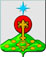 РОССИЙСКАЯ ФЕДЕРАЦИЯСвердловская областьДУМА СЕВЕРОУРАЛЬСКОГО ГОРОДСКОГО ОКРУГАРЕШЕНИЕот 12 декабря 2018 года	          № 82 г. СевероуральскРуководствуясь Бюджетным Кодексом Российской Федерации, Федеральным Законом от 06.10.2003г. № 131-ФЗ  «Об общих принципах организации местного самоуправления в Российской Федерации», Законом Свердловской области от 06.11.2018г. № 110-ОЗ «О внесении изменений в Закон Свердловской области от 7 декабря 2017 года N 121-ОЗ «Об областном бюджете на 2018 год и плановый период 2019 и 2020  годов», Уставом Североуральского городского округа, Положением «О бюджетном процессе в Североуральском городском округе», утвержденным решением Думы Североуральского городского округа от 18 декабря 2013 года № 128, Дума Североуральского городского округа  РЕШИЛА:Внести в Решение Думы Североуральского городского округа от 27 декабря 2017 года № 40 «О бюджете Североуральского городского округа на 2018 год и плановый период 2019 и 2020 годов», с изменениями от 31 октября 2018 года № 75 следующие изменения:В статье 1 главы 1:подпункт 1 пункта 1 изложить в следующей редакции:«1. Утвердить общий объем доходов бюджета Североуральского городского округа:1390912,02625 тысяч рублей, в том числе объем межбюджетных трансфертов из областного бюджета – 943373,02625 тысяч рублей, на 2018 год;».2) подпункт 1 пункта 2 изложить в следующей редакции:«2.Утвердить общий объем расходов бюджета Североуральского городского округа:  1407164,28056 тысяч рублей, на 2018 год;».подпункт 1 пункта 1 статьи 2 главы 1 изложить в следующей редакции:«1.  Утвердить дефицит бюджета Североуральского городского округа:16252,25431 тысяч рублей (6,33 процентов прогнозируемого общего объема доходов бюджета Североуральского городского округа без учета объема безвозмездных поступлений и поступлений налоговых доходов по дополнительным нормативам отчислений, и за счет снижения остатков средств на счетах по учету средств бюджета Североуральского городского округа в сумме 7067,63631 тысяч рублей); на 2018 год;».подпункт 1 статьи 9 главы 2 изложить в следующей редакции:«Статья 9. Общий объем бюджетных ассигнований, направляемых из бюджета Североуральского городского округа на исполнение публичных нормативных обязательств Североуральского городского округа  Утвердить общий объем бюджетных ассигнований, направляемых из  бюджета Североуральского городского округа на исполнение публичных нормативных обязательств Североуральского городского округа144774,82500 тысяч рублей на 2018 год;».Приложения 1,4,5,6,7,8,9,10 изложить в новой редакции (прилагаются).2.  Опубликовать настоящее Решение на страницах газеты «Наше слово» и на официальном сайте Администрации Североуральского городского округа.3.  Контроль за выполнением настоящего Решения возложить на постоянную депутатскую комиссию Думы Североуральского городского округа по бюджету и налогам (Е.С. Матюшенко).Приложение 1к Решению Думы Североуральского городского округаот 27 декабря 2017 года № 40 "О бюджете Североуральского городского округа на 2018 год и плановый период 2019 и 2020 годов"Приложение 4к Решению Думы Североуральского городского округаот 27 декабря 2017 года № 40 "О бюджете Североуральского городского округа на 2018 год и плановый период 2019 и 2020 годов"Приложение 5к Решению Думы Североуральского городского округаот 27 декабря 2017 года № 40 "О бюджете Североуральского городского округа на 2018 год и плановый период 2019 и 2020 годов"Приложение 6к Решению Думы Североуральского городского округаот 27 декабря 2017 года № 40 "О бюджете Североуральского городского округа на 2018 год и плановый период 2019 и 2020 годов"Приложение 10к Решению Думы Североуральского городского округаот 27 декабря 2017 года № 40 "О бюджете Североуральского городского округа на 2018 год и плановый период 2019 и 2020 годов"О внесении изменений в Решение Думы Североуральского городского округа от 27.12.2017 года № 40 «О бюджете Североуральского городского округа на 2018 год и плановый период 2019 и 2020 годов» Глава Североуральского городского округа             	          ______________В.П. Матюшенко И.о. Председателя ДумыСевероуральского городского округа_________________   А.А. Злобин Свод доходов бюджета Североуральского городского округа на 2018 год и плановый период 2019 и 2020 годовСвод доходов бюджета Североуральского городского округа на 2018 год и плановый период 2019 и 2020 годовСвод доходов бюджета Североуральского городского округа на 2018 год и плановый период 2019 и 2020 годовСвод доходов бюджета Североуральского городского округа на 2018 год и плановый период 2019 и 2020 годовСвод доходов бюджета Североуральского городского округа на 2018 год и плановый период 2019 и 2020 годов№ строкиКод классификации доходов бюджетаНаименование доходов бюджета СУММА в тысячах рублей  СУММА в тысячах рублей  СУММА в тысячах рублей № строкиКод классификации доходов бюджетаНаименование доходов бюджета 2018 год  2019 год  2020 год 1234561000 1 00 00000 00 0000 000 НАЛОГОВЫЕ И НЕНАЛОГОВЫЕ ДОХОДЫ        447 539,00000           491 372,00000           517 916,00000   2000 1 01 00000 00 0000 000Налоги на прибыль, доходы        302 156,00000           342 146,00000           364 927,30000   3000 1 01 02000 01 0000 110Налог на доходы физических лиц        302 156,00000           342 146,00000           364 927,30000   4000 1 03 00000 00 0000 000Налоги на товары (работы, услуги), реализуемые на территории Российской Федерации             5 800,60000                6 542,00000                6 932,20000   5000 1 03 02000 01 0000 110Акцизы по подакцизным товарам (продукции), производимым на территории Российской Федерации             5 800,60000                6 542,00000                6 932,20000   6000 1 05 00000 00 0000 000Налоги на совокупный доход          27 328,00000             29 936,90000              30 654,80000   7000 1 05 01000 00 0000 110Налог, взимаемый в связи с применением упрощенной системы налогообложения             5 580,00000                6 671,00000                7 224,70000   8000 1 05 01010 01 0000 110Налог, взимаемый с налогоплательщиков, выбравших в качестве объекта налогообложения доходы             2 750,00000                3 287,00000                3 559,80000   9000 1 05 01020 01 0000 110Налог, взимаемый с налогоплательщиков, выбравших в качестве объекта налогообложения доходы, уменьшенные на величину расходов             2 830,00000                3 384,00000                3 664,90000   10000 1 05 02000 02 0000 110Единый налог на вмененный доход для отдельных видов деятельности          19 480,00000             20 844,00000              20 844,00000   11000 1 05 03000 01 0000 110Единый сельскохозяйственный налог                  44,00000                     44,40000                     44,60000   12000 1 05 04000 02 0000 110Налог, взимаемый в связи с применением патентной системы налогообложения             2 224,00000                2 377,50000                2 541,50000   13000 1 06 00000 00 0000 000Налоги на имущество          16 165,80000             16 256,40000              16 420,50000   14000 1 06 01000 00 0000 110Налог на имущество физических лиц             6 473,80000                6 564,40000                6 728,50000   15000 1 06 06000 00 0000 110Земельный налог             9 692,00000                9 692,00000                9 692,00000   16000 1 06 06030 00 0000 110Земельный налог с организаций             7 238,00000                7 238,00000                7 238,00000   17000 1 06 06040 00 0000 110Земельный налог с физических лиц             2 454,00000                2 454,00000                2 454,00000   18000 1 08 00000 00 0000 000Государственная пошлина             5 164,00000                5 262,20000                5 787,80000   19000 1 08 03000 01 0000 110Государственная пошлина по делам, рассматриваемым в судах общей юрисдикции, мировыми судьями             5 134,00000                5 231,60000                5 754,80000   20000 1 08 07150 01 0000 110Государственная пошлина за выдачу разрешения на установку рекламной конструкции                  30,00000                     30,60000                     33,00000   21000 1 11 00000 00 0000 000Доходы от использования имущества, находящегося в государственной и муниципальной собственности          65 672,30000             66 177,60000              66 233,70000   22000 1 11 05000 00 0000 120Доходы, получаемые в виде арендной либо иной платы за передачу в возмездное пользование государственного и муниципального имущества (за исключением имущества бюджетных и автономных учреждений, а также имущества государственных и муниципальных унитарных предприятий, в том числе казенных)          65 650,30000             66 177,60000              66 233,70000   23000 1 11 05010 00 0000 120Доходы, получаемые в виде арендной платы за земельные участки, государственная собственность на которые не разграничена, а также средства от продажи права на заключение договоров аренды указанных земельных участков          55 289,60000             55 727,40000              55 783,50000   24000 1 11 05020 00 0000 120Доходы, получаемые в виде арендной платы за земли после разграничения государственной собственности на землю, а также средства от продажи права на заключение договоров аренды указанных земельных участков (за исключением земельных участков бюджетных и автономных учреждений)                183,00000                   184,00000                   184,00000   25000 1 11 05070 00 0000 120Доходы от сдачи в аренду имущества, составляющего государственную (муниципальную) казну (за исключением земельных участков)          10 177,70000             10 266,20000              10 266,20000   26000 1 11 07000 00 0000 120Платежи от государственных и муниципальных унитарных предприятий                  22,00000                               -                                     -        27000 1 12 00000 00 0000 000Платежи при пользовании природными ресурсами          17 556,00000             17 889,50000              19 677,00000   28000 1 12 01000 01 0000 120Плата за негативное воздействие на окружающую среду          17 556,00000             17 889,50000              19 677,00000   29000 1 12 01010 01 0000 120Плата за выбросы загрязняющих веществ в атмосферный воздух стационарными объектами                465,00000                   473,80000                   521,00000   30000 1 12 01030 01 0000 120Плата за сбросы загрязняющих веществ в водные объекты             6 616,00000                6 741,70000                7 415,00000   31000 1 12 01040 01 0000 120Плата за размещение отходов производства и потребления          10 475,00000             10 674,00000              11 741,00000   32000 1 13 00000 00 0000 000Доходы от оказания платных услуг (работ) и компенсации затрат государства                459,70000                   459,70000                   459,70000   33000 1 13 01000 00 0000 130Доходы от оказания платных услуг (работ)                  33,00000                     33,00000                     33,00000   34000 1 13 02000 00 0000 130Доходы от компенсации затрат государства                426,70000                   426,70000                   426,70000   35000 1 14 00000 00 0000 000Доходы от продажи  материальных и нематериальных активов             3 958,00000                3 331,00000                3 204,00000   36000 1 14 02000 00 0000 000Доходы от реализации имущества, находящегося в государственной и муниципальной собственности (за исключением движимого имущества бюджетных и автономных учреждений, а также имущества государственных и муниципальных унитарных предприятий, в том числе казенных)             3 841,00000                3 331,00000                3 204,00000   37000 1 14 06000 00 0000 430Доходы от продажи земельных участков, находящихся в государственной и муниципальной собственности                 117,00000                               -                                     -        38000 1 16 00000 00 0000 000Штрафы, санкции, возмещение ущерба             3 278,60000                3 370,70000                3 619,00000   39000 1 16 08000 01 0000 140Денежные взыскания (штрафы) за административные правонарушения в области государственного регулирования производства и оборота этилового спирта, алкогольной, спиртосодержащей и табачной продукции                  28,00000                     38,00000                     40,00000   40000 1 16 25000 00 0000 140Денежные взыскания (штрафы) за нарушение законодательства Российской Федерации о недрах, об особо охраняемых природных территориях, об охране и использовании животного мира, об экологической экспертизе, в области охраны окружающей среды, о рыболовстве и сохранении водных биологических ресурсов, земельного законодательства, лесного законодательства, водного законодательства                  61,50000                     76,80000                     83,00000   41000 1 16 28000 01 0000 140Денежные взыскания (штрафы) за нарушение законодательства в области обеспечения санитарно- эпидемиологического благополучия человека и законодательства в сфере защиты прав потребителей                710,00000                   725,00000                   725,00000   42000 1 16 30030 01 0000 140Прочие денежные взыскания (штрафы) за правонарушения в области дорожного движения                  31,40000                     32,00000                     35,00000   43000 1 16 51020 02 0000 140Денежные взыскания (штрафы), установленные законами субъектов Российской Федерации за несоблюдение муниципальных правовых актов, зачисляемые в бюджеты городских округов                350,00000                   357,00000                   392,00000   44000 1 16 90040 04 0000 140Прочие поступления от денежных взысканий (штрафов) и иных сумм в возмещение ущерба, зачисляемые в бюджеты городских округов             2 097,70000                2 141,90000                2 344,00000   45000 2 00 00000 00 0000 000БЕЗВОЗМЕЗДНЫЕ ПОСТУПЛЕНИЯ        943 373,02625           731 343,00000           717 431,20000   46000 2 02 00000 00 0000 000БЕЗВОЗМЕЗДНЫЕ ПОСТУПЛЕНИЯ ОТ ДРУГИХ БЮДЖЕТОВ БЮДЖЕТНОЙ СИСТЕМЫ РОССИЙСКОЙ ФЕДЕРАЦИИ        943 373,02625           731 343,00000           717 431,20000   47000 2 02 10000 00 0000 151Дотации бюджетам субъектов Российской Федерации и муниципальных образований             1 504,00000                4 142,00000                   983,00000   48000 2 02 15001 04 0000 151Дотации бюджетам городских округов на выравнивание бюджетной обеспеченности             1 504,00000                4 142,00000                   983,00000   49919 2 02 15001 04 0000 151Дотации из областного бюджета на выравнивание бюджетной обеспеченности муниципальных районов (городских округов) между муниципальными районами (городскими округами), расположенными на территории Свердловской области            1 504,00000                4 142,00000                   983,00000   50000 2 02 20000 00 0000 151Субсидии бюджетам бюджетной системы Российской Федерации (межбюджетные субсидии)        354 798,72625           208 328,90000           185 661,20000   51000 2 02 25027 04 0000 151Субсидии бюджетам городских округов на реализацию мероприятий государственной программы Российской Федерации "Доступная среда" на 2011 - 2020 годы                787,23750                               -                                     -        52906 2 02 25027 04 0000 151Субсидии бюджетам городских округов на реализацию мероприятий государственной программы Российской Федерации "Доступная среда" на 2011 - 2020 годы               787,23750                               -                                    -        53000 2 02 25127 04 0000 151Субсидии бюджетам городских округов на реализацию мероприятий по поэтапному внедрению Всероссийского физкультурно-спортивного комплекса "Готов к труду и обороне" (ГТО)                124,60000                               -                                     -        54901 2 02 25127 04 0000 151Субсидии из областного бюджета, предоставление которых предусмотрено государственной программой Свердловской области "Развитие физической культуры и спорта в Свердловской области до 2024 года", между муниципальными образованиями, расположенными на территории Свердловской области, в 2018 году на реализацию мероприятий по поэтапному внедрению всероссийского физкультурно-спортивного комплекса "Готов к труду и обороне" (ГТО)               124,60000                               -                                    -        55000 2 02 25497 04 0000 151Субсидии бюджетам городских округов на реализацию мероприятий по обеспечению жильем молодых семей            1 933,60000                               -                                    -        56901 2 02 25497 04 0000 151Субсидии из областного бюджета, предоставление которых предусмотрено государственной программой Свердловской области "Реализация молодежной политики и патриотического воспитания граждан в Свердловской области до 2024 года", между муниципальными образованиями, расположенными на территории Свердловской области, в 2018 году на предоставление социальных выплат молодым семьям на приобретение (строительство) жилья            1 933,60000                               -                                    -        57901 2 02 25527 04 0000 151Субсидии из областного бюджета, предоставление которых предусмотрено подпрограммой 2 "Импульс для предпринимательства" государственной программы Свердловской области "Повышение инвестиционной привлекательности Свердловской области до 2024 года", в 2018 году на развитие системы поддержки малого и среднего предпринимательства            1 034,47975                               -                                     -        58901 2 02 25527 04 0000 151Субсидии из областного бюджета, предоставление которой предусмотрено подпрограммой 2 "Импульс для предпринимательства" государственной программы Свердловской области "Повышение инвестиционной привлекательности Свердловской области до 2024 года", в 2018 году на развитие системы поддержки малого и среднего предпринимательства               784,00000                               -                                    -        59901 2 02 25527 04 0000 151Субсидии из областного бюджета, предоставление которой предусмотрено подпрограммой 2 "Импульс для предпринимательства" государственной программы Свердловской области "Повышение инвестиционной привлекательности Свердловской области до 2024 года", в 2018 году на развитие системы поддержки малого и среднего предпринимательства на условиях софинансирования из федерального бюджета               250,47975   60000 2 02 25555 04 0000 151Субсидии бюджетам городских округов на поддержку государственных программ субъектов Российской Федерации и муниципальных программ формирования современной городской среды             8 584,80000                               -                                     -        61901 2 02 25555 04 0000 151Субсидии бюджетам городских округов на поддержку государственных программ субъектов Российской Федерации и муниципальных программ формирования современной городской среды            8 584,80000                               -                                    -        62000 2 02 29999 04 0000 151Прочие субсидии бюджетам городских округов        342 334,00900           208 328,90000           185 661,20000   63901 2 02 29999 04 0000 151Субсидии, предоставление которых предусмотрено государственной программой Свердловской области "Реализация молодежной политики и патриотического воспитания граждан в Свердловской области до 2024 года" на реализацию проектов по приоритетным направлениям работы с молодежью на территории Свердловской области                 30,50000                               -                                    -        64901 2 02 29999 04 0000 151Субсидии, предоставление которых предусмотрено государственной программой Свердловской области "Реализация молодежной политики и патриотического воспитания граждан в Свердловской области до 2024 года" на укрепление материально-технической базы муниципальных учреждений по работе с молодежью                 80,00000                               -                                    -        65901 2 02 29999 04 0000 151Субсидии, предоставление которой предусмотрено государственной программой Свердловской области "Реализация основных направлений государственной политики в строительном комплексе Свердловской области до 2024 года", в 2018 году для софинансирования расходов на проведение работ по описанию местоположения границ территориальных зон и населенных пунктов, внесение в Единый государственный реестр недвижимости сведений о границах территориальных зон и населенных пунктов, расположенных на территории Свердловской области                 40,00000                               -                                    -        66901 2 02 29999 04 0000 151Субсидии на реализацию мер по обеспечению целевых показателей, установленных указами Президента Российской Федерации по повышению оплаты труда работников бюджетной сферы, в муниципальных учреждениях культуры            4 404,70000                               -                                    -        67901 2 02 29999 04 0000 151Субсидии на реализацию мер по обеспечению целевых показателей, установленных указами Президента Российской Федерации по повышению оплаты труда работников бюджетной сферы, в муниципальных архивных учреждениях                 90,80000                               -                                    -        68901 2 02 29999 04 0000 151Субсидии из областного бюджета местным бюджетам, предоставление которых предусмотрено государственной программой Свердловской области "Реализация молодежной политики и патриотического воспитания граждан в Свердловской области до 2024 года" на подготовку молодых граждан к военной службе в 2018 году на приобретение оборудования для организаций и учреждений, осуществляющих патриотическое воспитание граждан на территории Свердловской области                 43,50000                               -                                    -        69901 2 02 29999 04 0000 151Субсидии из областного бюджета местным бюджетам, предоставление которых предусмотрено государственной программой Свердловской области "Реализация молодежной политики и патриотического воспитания граждан в Свердловской области до 2024 года" на подготовку молодых граждан к военной службе в 2018 году  на организацию и проведение военно-спортивных игр, военно-спортивных мероприятий                 50,00000                               -                                    -        70901 2 02 29999 04 0000 151Субсидии из областного бюджета местным бюджетам, предоставление которых предусмотрено государственной программой Свердловской области "Реализация молодежной политики и патриотического воспитания граждан в Свердловской области до 2024 года" на подготовку молодых граждан к военной службе в 2018 году  на участие в областных оборонно-спортивных лагерях и военно-спортивных играх на территории Свердловской области                 50,00000                               -                                    -        71906 2 02 29999 04 0000 151Субсидии на осуществление в пределах полномочий муниципальных районов, городских округов мероприятий по обеспечению организации отдыха детей в каникулярное время, включая мероприятия по обеспечению безопасности их жизни и здоровья          11 233,50000             11 682,90000              12 150,20000   72906 2 02 29999 04 0000 151Субсидии из областного бюджета местным бюджетам, предоставление которых предусмотрено государственной программой Свердловской области "Развитие системы образования в Свердловской области до 2024 года", в 2018 году на осуществление мероприятий по обеспечению питанием обучающихся в муниципальных общеобразовательных организациях          34 298,00000                               -                                     -        73906 2 02 29999 04 0000 151Субсидии из областного бюджета местным бюджетам, предоставление которых предусмотрено государственной программой Свердловской области "Развитие системы образования в Свердловской области до 2024 года", в 2018 году на капитальный ремонт, приведение в соответствие с требованиями пожарной безопасности и санитарного законодательства зданий и сооружений муниципальных загородных оздоровительных лагерей            1 838,90000                               -                                     -        74906 2 02 29999 04 0000 151Субсидии из областного бюджета местным бюджетам, предоставление которых предусмотрено государственной программой Свердловской области "Развитие системы образования в Свердловской области до 2024 года", в 2018 году на создание современной образовательной среды для школьников в рамках программы "Содействие созданию в субъектах Российской Федерации (исходя из прогнозируемой потребности) новых мест в общеобразовательных организациях" на 2016 - 2025 годы, утвержденной Распоряжением Правительства Российской Федерации от 23.10.2015 N 2145-р          16 569,10900                               -                                     -        75919 2 02 29999 04 0000 151Субсидии на выравнивание  обеспеченности муниципальных районов (городских округов) по реализации ими их отдельных расходных обязательств        273 605,00000           196 646,00000           173 511,00000   76000 2 02 30000 00 0000 151Субвенции бюджетам субъектов Российской Федерации и муниципальных образований        524 770,30000           518 872,10000           530 787,00000   77901 2 02 30022 04 0000 151Субвенции бюджетам муниципальных образований на предоставление гражданам субсидий на оплату жилого помещения и коммунальных услуг          20 600,00000             18 000,00000              18 000,00000   78901 2 02 30022 04 0000 151Субвенции на осуществление государственного полномочия Свердловской области по предоставлению  гражданам субсидий на оплату жилого помещения и коммунальных услуг          20 600,00000             18 000,00000              18 000,00000   79000 2 02 30024 04 0000 151Субвенции бюджетам городских округов на выполнение передаваемых полномочий субъектов Российской Федерации          93 932,80000             93 954,50000              93 956,30000   80901 2 02 30024 04 0000 151Субвенции на осуществление государственного полномочия Свердловской области по хранению, комплектованию, учету и использованию архивных документов, относящихся к государственной собственности Свердловской области               262,00000                  272,00000                  283,00000   81901 2 02 30024 04 0000 151Субвенции на осуществление государственного полномочия Свердловской области по определению перечня должностных лиц, уполномоченных составлять протоколы об административных правонарушениях, предусмотренных законом Свердловской области                    0,10000                       0,10000                       0,10000   82901 2 02 30024 04 0000 151Субвенция на осуществление государственного полномочия Свердловской области по созданию административных комиссий               106,40000                  106,40000                  106,40000   83901 2 02 30024 04 0000 151Субвенции на осуществление государственного полномочия Свердловской области по предоставлению отдельным категориям граждан компенсаций расходов на оплату жилого помещения и коммунальных услуг          92 610,00000             92 610,00000             92 610,00000   84901 2 02 30024 04 0000 151Субвенции на осуществление государственного полномочия Свердловской области по предоставлению гражданам, проживающим на территории Свердловской области, меры социальной поддержки по частичному освобождению от платы за коммунальные услуги                            -                         21,00000                     21,00000   85901 2 02 30024 04 0000 151Субвенции на осуществление государственного полномочия Свердловской области по организации проведения мероприятий по отлову и содержанию безнадзорных собак               954,30000                  945,00000                  935,80000   86000 2 02 35120 04 0000 151Субвенции бюджетам городских округов на осуществление полномочий по составлению (изменению) списков кандидатов в присяжные заседатели федеральных судов общей юрисдикции в Российской Федерации                172,80000                     11,60000                     18,70000   87901 2 02 35120 04 0000 151Субвенции бюджетам городских округов на осуществление полномочий по составлению (изменению) списков кандидатов в присяжные заседатели федеральных судов общей юрисдикции в Российской Федерации               172,80000                    11,60000                     18,70000   88000 2 02 35250 04 0000 151Субвенции бюджетам городских округов на оплату жилищно-коммунальных услуг отдельным категориям граждан          37 563,00000             38 322,00000              38 320,00000   89901 2 02 35250 04 0000 151Субвенции на осуществление государственного полномочия Российской Федерации по предоставлению мер социальной поддержки по оплате жилого помещения и коммунальных услуг          37 563,00000             38 322,00000             38 320,00000   90000 2 02 35462 04 0000 151Субвенции бюджетам городских округов на компенсацию отдельным категориям граждан оплаты взноса на капитальный ремонт общего имущества в многоквартирном доме                141,20000                               -                                     -        91901 2 02 35462 04 0000 151Субвенции из областного бюджета на осуществление государственного полномочия Свердловской области по предоставлению отдельным категориям граждан компенсаций расходов на оплату жилого помещения и коммунальных услуг, не распределенных между местными бюджетами Законом Свердловской области от 7 декабря 2017 года N 121-ОЗ "Об областном бюджете на 2018 год и плановый период 2019 и 2020 годов" на 2018 год               141,20000                               -                                    -        92000 2 02 39999 04 0000 151Прочие субвенции бюджетам городских округов        372 360,50000           368 584,00000           380 492,00000   93906 2 02 39999 04 0000 151Субвенции на финансовое обеспечение государственных гарантий реализации прав  на получение общедоступного и бесплатного дошкольного, начального общего, основного общего, среднего  общего   образования в муниципальных общеобразовательных организациях и финансовое обеспечение дополнительного образования детей  в муниципальных общеобразовательных организациях       217 144,90000           216 188,00000           222 290,00000   94906 2 02 39999 04 0000 151Субвенции на финансовое обеспечение государственных гарантий реализации прав на получение общедоступного и бесплатного дошкольного образования в муниципальных дошкольных образовательных организациях       155 215,60000           152 396,00000           158 202,00000   95000 2 02 40000 00 0000 151Иные межбюджетные трансферты          62 300,00000                               -                                     -        96000 2 02 49999 04 0000 151Прочие межбюджетные трансферты, передаваемые бюджетам городских округов          62 300,00000                               -                                     -        97901 2 02 49999 04 0000 151Иной межбюджетный трансферт бюджету Североуральского городского округа для перечисления средств на проведение голосования по отбору общественных территорий, подлежащих благоустройству, в рамках реализации муниципальных программ формирования современной городской среды соответствии с Распоряжением Правительства Свердловской области от 02.03.2018 №102-РП                 53,60000                               -                                     -        98901 2 02 49999 04 0000 151Иной межбюджетный трансферт бюджету Североуральского городского округа для перечисления средств на приобретение 25 пар лыж, 25 пар креплений и 15 пар хоккейных коньков для Муниципального бюджетного  учреждения "Физкультура и спорт" в соответствии с Распоряжением Правительства Свердловской области от 28.02.2018 №104-РП               190,00000                               -                                     -        99901 2 02 49999 04 0000 151Иной межбюджетный трансферт бюджету Североуральского городского округа на приобретение спортивного инвентаря и экипировки для Муниципального бюджетного  учреждения "Физкультура и спорт" в соответствии с Распоряжением Правительства Свердловской области от 07.12.2018 №741-РП               220,00000   100901 2 02 49999 04 0000 151Иной межбюджетный трансферт  бюджету Североуральского городского округа для перечисления средств на приобретение комплекта звукоусилительного оборудования для Муниципального бюджетного учреждения культуры "Центр культуры и искусства" в соответствии с Распоряжением Правительства Свердловской области от 29.03.2018 №172-РП               100,00000                               -                                     -        101901 2 02 49999 04 0000 151Иной межбюджетный трансферт  бюджету Североуральского городского округа на обеспечение меры социальной поддержки по бесплатному получению художественного образования в муниципальных учреждениях дополнительного образования, в том числе в домах детского творчества, школах искусств, детям-сиротам, детям, оставшимся без попечения родителей, и иным категориям несовершеннолетних граждан, нуждающихся в социальной поддержке в 2018 году            5 498,00000                               -                                     -        102901 2 02 49999 04 0000 151Иной межбюджетный трансферт  бюджету Североуральского городского округа предоставление которого предусмотрено государственной программой Свердловской области "Управление государственными финансами Свердловской области до 2020 года" на стимулирование муниципальных образований в 2018 году по направлению "Достижение лучших темпов роста поступлений налоговых и неналоговых доходов на территории муниципального образования"            6 693,00000                               -                                     -        103000 2 02 49999 04 0000 151Иной межбюджетный трансферт  бюджету Североуральского городского округа на обеспечение оплаты труда работников муниципальных учреждений в размере не ниже минимального размера оплаты труда          25 487,00000                               -                                    -        104901 2 02 49999 04 0000 151Иной межбюджетный трансферт  бюджету Североуральского городского округа на обеспечение оплаты труда работников муниципальных учреждений в размере не ниже минимального размера оплаты труда            7 290,00000                               -                                     -        105906 2 02 49999 04 0000 151Иной межбюджетный трансферт  бюджету Североуральского городского округа на обеспечение оплаты труда работников муниципальных учреждений в размере не ниже минимального размера оплаты труда          18 197,00000                               -                                     -        106901 2 02 49999 04 0000 151Иной межбюджетный трансферт  бюджету Североуральского городского округа на приобретение хоккейной коробки для Муниципального бюджетного учреждения "Физкультура и спорт"            1 000,00000   107901 2 02 49999 04 0000 151Иной межбюджетный трансферт  бюджету Североуральского городского округа предоставление которого предусмотрено государственной программой Свердловской области «Развитие жилищно-коммунального хозяйства и повышение энергетической эффективности в Свердловской области до 2024 года», в 2018 году на организацию электро-, тепло-, газо- и водоснабжения населения, водоотведения, снабжения населения топливом, в том числе на осуществление своевременных расчетов по обязательствам муниципальных образований за топливно-энергетические ресурсы          15 170,00000   108906 2 02 49999 04 0000 151Иной межбюджетный трансферт  бюджету Североуральского городского округа для перечисления средств на приобретение фрезерного станка с числовым программным управлением для Муниципального автономного общеобразовательного учреждения средней общеобразовательной школы №1 в соответствии с Распоряжением Правительства Свердловской области от 28.02.2018 №102-РП               291,00000                               -                                     -        109906 2 02 49999 04 0000 151Иной межбюджетный трансферт бюджету Североуральского городского округа для перечисления средств на приобретение пассажирского междугороднего автобуса вместимостью не менее 45 мест для Муниципального автономного учреждения Североуральского городского округа "Хозяйственно-эксплуатационная контора" в целях обеспечения нужд Муниципального автономного учреждения дополнительного образования "Детско-юношеская спортивная школа" в соответствии с Распоряжением Правительства Свердловской области от 28.02.2018 №101-РП            7 250,00000                               -                                     -        110906 2 02 49999 04 0000 151Иной межбюджетный трансферт  бюджету Североуральского городского округа на обеспечение дополнительных гарантий по социальной поддержке детей-сирот и детей, оставшихся без попечения родителей, лиц из числа детей-сирот и детей, оставшихся без попечения родителей, лиц, потерявших в период обучения обоих родителей или единственного родителя, обучающихся в муниципальных образовательных организациях, расположенных на территории Свердловской области, в 2018 году, утвержденное постановлением Правительства Свердловской области от 25.01.2018 № 24-ПП               347,40000                               -                                     -        111итого     1 390 912,02625        1 222 715,00000        1 235 347,20000   Распределение бюджетных ассигнований по разделам, подразделам, Распределение бюджетных ассигнований по разделам, подразделам, Распределение бюджетных ассигнований по разделам, подразделам, Распределение бюджетных ассигнований по разделам, подразделам, Распределение бюджетных ассигнований по разделам, подразделам, Распределение бюджетных ассигнований по разделам, подразделам, Распределение бюджетных ассигнований по разделам, подразделам, Распределение бюджетных ассигнований по разделам, подразделам, Распределение бюджетных ассигнований по разделам, подразделам, целевым статьям (муниципальным программам Североуральского городского округа целевым статьям (муниципальным программам Североуральского городского округа целевым статьям (муниципальным программам Североуральского городского округа целевым статьям (муниципальным программам Североуральского городского округа целевым статьям (муниципальным программам Североуральского городского округа целевым статьям (муниципальным программам Североуральского городского округа целевым статьям (муниципальным программам Североуральского городского округа целевым статьям (муниципальным программам Североуральского городского округа целевым статьям (муниципальным программам Североуральского городского округа и непрограммным направлениям деятельности)и непрограммным направлениям деятельности)и непрограммным направлениям деятельности)и непрограммным направлениям деятельности)и непрограммным направлениям деятельности)и непрограммным направлениям деятельности)и непрограммным направлениям деятельности)и непрограммным направлениям деятельности)и непрограммным направлениям деятельности)группам и подгруппам видов расходов на 2018 год и плановый период 2019 и 2020 годовгруппам и подгруппам видов расходов на 2018 год и плановый период 2019 и 2020 годовгруппам и подгруппам видов расходов на 2018 год и плановый период 2019 и 2020 годовгруппам и подгруппам видов расходов на 2018 год и плановый период 2019 и 2020 годовгруппам и подгруппам видов расходов на 2018 год и плановый период 2019 и 2020 годовгруппам и подгруппам видов расходов на 2018 год и плановый период 2019 и 2020 годовгруппам и подгруппам видов расходов на 2018 год и плановый период 2019 и 2020 годовгруппам и подгруппам видов расходов на 2018 год и плановый период 2019 и 2020 годовгруппам и подгруппам видов расходов на 2018 год и плановый период 2019 и 2020 годовНаименование раздела, подраздела, целевой статьи расходов Код разделаКод подразделаКод целевой статьиКод вида расходовСумма в тысячах рублей на 2018 годСумма в тысячах рублей на 2019 годСумма в тысячах рублей на 2020 год12345678101  ОБЩЕГОСУДАРСТВЕННЫЕ ВОПРОСЫ010094 224,4603088 605,2140088 021,814002  Функционирование высшего должностного лица субъекта Российской Федерации и муниципального образования01021 797,100001 571,413001 571,413003      Непрограммные направления деятельности010270000000001 797,100001 571,413001 571,413004          Обеспечение деятельности Главы Североуральского городского округа010270000210301 797,100001 571,413001 571,413005            Расходы на выплаты персоналу  государственных (муниципальных)  органов010270000210301201 797,100001 571,413001 571,413006    Функционирование законодательных (представительных) органов государственной власти и представительных органов муниципальных образований01034 353,457273 560,700003 560,700007      Непрограммные направления деятельности010370000000004 353,457273 560,700003 560,700008Обеспечение деятельности муниципальных органов (центральный аппарат)010370000210102 224,799681 989,287001 989,287009 Расходы на выплаты персоналу  государственных (муниципальных)  органов010370000210101201 864,894681 812,771001 812,7710010            Иные закупки товаров, работ и услуг для обеспечения государственных (муниципальных) нужд01037000021010240359,90500176,41600176,4160011            Уплата налогов, сборов и иных платежей010370000210108500,000000,100000,1000012          Обеспечение деятельности Председателя Думы Североуральского городского округа010370000210201 520,254001 571,413001 571,4130013            Расходы на выплаты персоналу  государственных (муниципальных)  органов010370000210201201 520,254001 571,413001 571,4130014          Обеспечение деятельности заместителя Председателя Думы Североуральского городского округа01037000021040608,403590,000000,0000015            Расходы на выплаты персоналу  государственных (муниципальных)  органов01037000021040120608,403590,000000,0000016    Функционирование Правительства Российской Федерации, высших исполнительных органов государственной власти субъектов Российской Федерации, местных администраций010433 796,1560032 361,1870032 376,1870017      Муниципальная программа Североуральского городского округа "Совершенствование социально-экономической политики в Североуральском городском округе"  на 2014-2020 годы0104010000000033 796,1560032 361,1870032 376,1870018        Подпрограмма "Развитие  муниципальной службы в Североуральском городском округе"01040140000000147,10000292,80000307,8000019          Мероприятия по повышению квалификации муниципальных служащих01040140121060147,10000292,80000307,8000020            Расходы на выплаты персоналу  государственных (муниципальных)  органов01040140121060120104,00000112,80000142,8000021            Иные закупки товаров, работ и услуг для обеспечения государственных (муниципальных) нужд0104014012106024043,10000180,00000165,0000022        Подпрограмма" Обеспечение  реализации муниципальной программы Североуральского городского округа  "Совершенствование социально-экономической политики в Североуральском городском округе"0104015000000033 649,0560032 068,3870032 068,3870023          Обеспечение деятельности муниципальных органов (центральный аппарат)0104015012101033 649,0560032 068,3870032 068,3870024            Расходы на выплаты персоналу  государственных (муниципальных)  органов0104015012101012032 796,6000031 683,6870031 683,6870025            Иные закупки товаров, работ и услуг для обеспечения государственных (муниципальных) нужд01040150121010240341,30000324,50000324,5000026            Уплата налогов, сборов и иных платежей01040150121010850511,1560060,2000060,2000027    Судебная система0105172,8000011,6000018,7000028        Подпрограмма" Обеспечение  реализации муниципальной программы Североуральского городского округа  "Совершенствование социально-экономической политики в Североуральском городском округе"01050150000000172,8000011,6000018,7000029          Финансовое обеспечение государственных полномочий по составлению (изменению и дополнению) списков кандидатов в присяжные заседатели федеральных судов общей юрисдикции01050150851200172,8000011,6000018,7000030            Иные закупки товаров, работ и услуг для обеспечения государственных (муниципальных) нужд01050150851200240172,8000011,6000018,7000031    Обеспечение деятельности финансовых, налоговых и таможенных органов и органов финансового (финансово-бюджетного) надзора010612 840,9133313 342,4140013 342,4140032      Муниципальная программа Североуральского городского округа "Совершенствование социально-экономической политики в Североуральском городском округе"  на 2014-2020 годы0106010000000066,39100170,40000170,4000033        Подпрограмма "Развитие  муниципальной службы в Североуральском городском округе"0106014000000066,39100170,40000170,4000034          Мероприятия по повышению квалификации муниципальных служащих0106014012106066,39100170,40000170,4000035            Расходы на выплаты персоналу  государственных (муниципальных)  органов0106014012106012066,39100170,40000170,4000036      Муниципальная программа Североуральского городского округа  "Управление  муниципальными финансами в  Североуральском городском округе" на 2014-2020 годы0106120000000010 036,3188410 393,6000010 393,6000037          Обеспечение деятельности финансового органа0106120032101010 036,3188410 393,6000010 393,6000038            Расходы на выплаты персоналу  государственных (муниципальных)  органов010612003210101208 926,640009 214,600009 214,6000039            Иные закупки товаров, работ и услуг для обеспечения государственных (муниципальных) нужд010612003210102401 109,676611 178,000001 178,0000040            Уплата налогов, сборов и иных платежей010612003210108500,002231,000001,0000041      Непрограммные направления деятельности010670000000002 738,203492 778,414002 778,4140042          Обеспечение деятельности муниципальных органов (центральный аппарат)010670000210101 560,413891 613,760681 613,7606843            Расходы на выплаты персоналу  государственных (муниципальных)  органов010670000210101201 549,813891 544,874681 544,8746844            Иные закупки товаров, работ и услуг для обеспечения государственных (муниципальных) нужд0106700002101024010,6000068,8860068,8860045          Обеспечение деятельности Председателя Контрольно-счетной палаты Североуральского городского округа010670000210501 177,789601 164,653321 164,6533246            Расходы на выплаты персоналу  государственных (муниципальных)  органов010670000210501201 177,789601 164,653321 164,6533247    Резервные фонды01111 400,00000500,00000500,0000048      Непрограммные направления деятельности011170000000001 400,00000500,00000500,0000049          Резервный фонд Администрации Североуральского городского округа011170000240001 400,00000500,00000500,0000050            Резервные средства011170000240008701 400,00000500,00000500,0000051    Другие общегосударственные вопросы011339 864,0337037 257,9000036 652,4000052      Муниципальная программа Североуральского городского округа "Совершенствование социально-экономической политики в Североуральском городском округе"  на 2014-2020 годы0113010000000034 175,8304133 854,3000033 865,3000053        Подпрограмма "Развитие  муниципальной службы в Североуральском городском округе"011301400000000,0000030,0000030,0000054          Мероприятия по повышению квалификации муниципальных служащих011301401210600,0000030,0000030,0000055            Расходы на выплаты персоналу  государственных (муниципальных)  органов011301401210601200,0000030,0000030,0000056        Подпрограмма" Обеспечение  реализации муниципальной программы Североуральского городского округа  "Совершенствование социально-экономической политики в Североуральском городском округе"0113015000000034 175,8304133 824,3000033 835,3000057          Обеспечение деятельности муниципальных органов (центральный аппарат) УРМЗ011301502210102 393,600002 297,400002 297,4000058            Расходы на выплаты персоналу  государственных (муниципальных)  органов011301502210101202 381,600002 255,400002 255,4000059            Иные закупки товаров, работ и услуг для обеспечения государственных (муниципальных) нужд0113015022101024012,0000042,0000042,0000060          Обеспечение деятельности (оказание услуг) муниципальных учреждений по обеспечению хозяйственного обслуживания0113015032300116 124,3380714 258,1000014 258,1000061            Расходы на выплаты персоналу казенных учреждений011301503230011107 506,788076 603,900006 603,9000062            Иные закупки товаров, работ и услуг для обеспечения государственных (муниципальных) нужд011301503230012408 596,350007 633,000007 633,0000063            Уплата налогов, сборов и иных платежей0113015032300185021,2000021,2000021,2000064          Обеспечение деятельности (оказание услуг) учебно-методических кабинетов, централизованных бухгалтерий, групп хозяйственного обслуживания, учебных фильмотек, межшкольных учебно-производственных комбинатов и  логопедических пунктов0113015032300213 781,8060013 811,1000013 811,1000065            Расходы на выплаты персоналу казенных учреждений0113015032300211013 121,6200012 751,9600012 751,9600066            Иные закупки товаров, работ и услуг для обеспечения государственных (муниципальных) нужд01130150323002240658,986001 058,740001 058,7400067            Уплата налогов, сборов и иных платежей011301503230028501,200000,400000,4000068          Организация деятельности муниципального архива011301503230031 366,786342 849,200002 849,2000069            Расходы на выплаты персоналу казенных учреждений011301503230031101 066,681861 428,800001 428,8000070            Иные закупки товаров, работ и услуг для обеспечения государственных (муниципальных) нужд01130150323003240300,104481 420,200001 420,2000071            Уплата налогов, сборов и иных платежей011301503230038500,000000,200000,2000072          Реализация мер по обеспечению целевых показателей, установленных указами Президента Российской Федерации по повышению оплаты труда работников бюджетной сферы, в муниципальных архивных учреждениях0113015034620090,800000,000000,0000073            Расходы на выплаты персоналу казенных учреждений0113015034620011090,800000,000000,0000074          Исполнение судебных актов, принятых в связи с неисполнением полномочий органов  местного самоуправления0113015042000050,00000230,00000230,0000075            Исполнение судебных актов0113015042000083050,00000230,00000230,0000076          Осуществление государственного полномочия Свердловской области по определению перечня лиц, уполномоченных составлять протоколы об административных правонарушениях011301505411000,100000,100000,1000077            Иные закупки товаров, работ и услуг для обеспечения государственных (муниципальных) нужд011301505411002400,100000,100000,1000078          Осуществление государственного полномочия Свердловской области  по созданию административных комиссий01130150641200106,40000106,40000106,4000079            Иные закупки товаров, работ и услуг для обеспечения государственных (муниципальных) нужд01130150641200240106,40000106,40000106,4000080          Осуществление  государственного полномочия Свердловской области по хранению, комплектованию, учету и использованию архивных документов, относящихся к государственной собственности Свердловской области01130150746100262,00000272,00000283,0000081            Иные закупки товаров, работ и услуг для обеспечения государственных (муниципальных) нужд01130150746100240262,00000272,00000283,0000082        Муниципальная программа Североуральского городского округа " Управление муниципальной собственностью  Североуральского городского округа" на 2015 -2020 годы011302000000004 145,504472 224,400001 632,5000083          Обеспечение приватизации,  проведение предпродажной подготовки  и передачи в пользование объектов муниципальной собственности01130200320000238,00000489,00000170,0000084            Иные закупки товаров, работ и услуг для обеспечения государственных (муниципальных) нужд01130200320000240238,00000489,00000170,0000085          Мероприятия по управлению и  распоряжению муниципальным имуществом (содержание объектов и обеспечение сохранности объектов муниципальной собственности)011302004200003 907,504471 735,400001 462,5000086            Иные закупки товаров, работ и услуг для обеспечения государственных (муниципальных) нужд011302004200002403 907,504471 735,400001 462,5000087      Муниципальная программа Североуральского городского округа "Безопасность жизнедеятельности населения  Североуральского городского округа" на 2014-2020 годы01131000000000174,18350177,00000177,0000088        Подпрограмма "Предупреждение распространения заболевания, вызываемого вирусом иммунодефицита человека в Североуральском городском округе"0113102000000074,18350100,00000100,0000089          Мероприятия по первичной профилактике ВИЧ- инфекции на территории Североуральского городского округа0113102012000074,18350100,00000100,0000090 Иные закупки товаров, работ и услуг для обеспечения государственных (муниципальных) нужд0113102012000024074,18350100,00000100,0000091        Подпрограмма "Предупреждение распространения наркомании на территории Североуральского городского округа"01131030000000100,0000077,0000077,0000092          Мероприятия по предупреждению распространения  наркомании на территории Североуральского городского округа01131030120000100,0000077,0000077,0000093            Иные закупки товаров, работ и услуг для обеспечения государственных (муниципальных) нужд01131030120000240100,0000077,0000077,0000094      Непрограммные направления деятельности011370000000001 368,515321 002,20000977,6000095          Выплата единовременного поощрения, в том числе в связи с выходом на пенсию0113700002003037,3153224,600000,0000096            Социальные выплаты гражданам, кроме публичных нормативных социальных выплат0113700002003032037,3153224,600000,0000097          Реализация комплекса официальных мероприятий01137000020040977,60000977,60000977,6000098            Иные закупки товаров, работ и услуг для обеспечения государственных (муниципальных) нужд01137000020040240977,60000977,60000977,6000099          Расходы на исполнение судебных актов01137000020050300,000000,000000,00000100            Исполнение судебных актов01137000020050830300,000000,000000,00000101          Средства из резервного фонда Правительства Свердловской области0113700004070053,600000,000000,00000102            Иные закупки товаров, работ и услуг для обеспечения государственных (муниципальных) нужд0113700004070024053,600000,000000,00000103  НАЦИОНАЛЬНАЯ БЕЗОПАСНОСТЬ И ПРАВООХРАНИТЕЛЬНАЯ ДЕЯТЕЛЬНОСТЬ03007 706,135639 588,7000010 588,70000104    Защита населения и территории от чрезвычайных ситуаций природного и техногенного характера, гражданская оборона03096 915,757678 033,700009 033,70000105        Муниципальная программа Североуральского городского округа "Развитие системы гражданской обороны, защита населения и территории Североуральского городского округа от чрезвычайных ситуаций природного и техногенного характера, обеспечение пожарной безопасности и безопасности людей на водных объектах" на 2014-2020 годы030911000000006 915,757678 033,700009 033,70000106          Мероприятия по гражданской обороне03091100120000163,800001 000,000002 000,00000107            Иные закупки товаров, работ и услуг для обеспечения государственных (муниципальных) нужд03091100120000240163,800001 000,000002 000,00000108          Предупреждение и ликвидация чрезвычайных ситуаций природного и техногенного характера, обеспечение безопасности  на водных объектах03091100220000181,12767213,00000213,00000109            Иные закупки товаров, работ и услуг для обеспечения государственных (муниципальных) нужд03091100220000240181,12767213,00000213,00000110          Создание резерва материальных запасов по предупреждению и ликвидации последствий чрезвычайных ситуаций природного и техногенного характера03091100320000124,65800233,00000233,00000111            Иные закупки товаров, работ и услуг для обеспечения государственных (муниципальных) нужд03091100320000240124,65800233,00000233,00000112          Обеспечение деятельности (оказание услуг)  единой дежурно-диспетчерской службы и системы оперативно-диспетчерского управления030911004230006 446,172006 587,700006 587,70000113            Расходы на выплаты персоналу казенных учреждений030911004230001105 762,936006 033,350006 033,35000114            Иные закупки товаров, работ и услуг для обеспечения государственных (муниципальных) нужд03091100423000240661,46400553,75000553,75000115            Уплата налогов, сборов и иных платежей0309110042300085021,772000,600000,60000116      Непрограммные направления деятельности030970000000000,000000,000000,00000117          Резервный фонд Администрации Североуральского городского округа030970000240000,000000,000000,00000118            Иные закупки товаров, работ и услуг для обеспечения государственных (муниципальных) нужд030970000240002400,000000,000000,00000119    Обеспечение пожарной безопасности0310385,37796800,00000800,00000120        Муниципальная программа Североуральского городского округа "Развитие системы гражданской обороны, защита населения и территории Североуральского городского округа от чрезвычайных ситуаций природного и техногенного характера, обеспечение пожарной безопасности и безопасности людей на водных объектах" на 2014-2020 годы03101100000000385,37796800,00000800,00000121          Обеспечение первичных мер пожарной безопасности03101100520000385,37796800,00000800,00000122            Иные закупки товаров, работ и услуг для обеспечения государственных (муниципальных) нужд03101100520000240385,37796800,00000800,00000123    Другие вопросы в области национальной безопасности и правоохранительной деятельности0314405,00000755,00000755,00000124      Муниципальная программа Североуральского городского округа "Безопасность жизнедеятельности населения  Североуральского городского округа" на 2014-2020 годы03141000000000405,00000755,00000755,00000125        Подпрограмма "Профилактика экстремизма и терроризма  на территории  Североуральского городского округа"03141010000000405,00000755,00000755,00000126          Реализация мероприятий по обеспечению безопасности граждан,  профилактике экстремизма и терроризма, а также минимизация и ликвидация последствий его проявления  на территории Североуральского городского округа03141010120000255,00000255,00000255,00000127            Иные закупки товаров, работ и услуг для обеспечения государственных (муниципальных) нужд03141010120000240255,00000255,00000255,00000128          Создание условий для деятельности добровольных общественных формирований по охране общественного порядка03141010220000150,00000500,00000500,00000129            Субсидии некоммерческим организациям (за исключением государственных (муниципальных) учреждений)03141010220000630150,00000500,00000500,00000130  НАЦИОНАЛЬНАЯ ЭКОНОМИКА040054 891,4611331 786,1000029 655,20000131    Сельское хозяйство и рыболовство04051 473,900001 145,000001 135,80000132      Муниципальная программа Североуральского городского округа "Развитие жилищно-коммунального хозяйства и транспортного обслуживания населения, повышение энергетической эффективности и охрана окружающей среды в Североуральском городском округе" на 2014-2020 годы040508000000001 473,900001 145,000001 135,80000133        Подпрограмма "Комплексное  благоустройство территории Североуральского городского округа"040508100000001 473,900001 145,000001 135,80000134          Регулирование численности безнадзорных животных04050810720000519,60000200,00000200,00000135            Иные закупки товаров, работ и услуг для обеспечения государственных (муниципальных) нужд04050810720000240200,00000200,00000200,00000136            Уплата налогов, сборов и иных платежей04050810720000850319,600000,000000,00000137          Осуществление государственного полномочия Свердловской области по организации проведения мероприятий по отлову и содержанию безнадзорных собак04050810742П00954,30000945,00000935,80000138            Иные закупки товаров, работ и услуг для обеспечения государственных (муниципальных) нужд04050810742П00240954,30000945,00000935,80000139    Лесное хозяйство0407184,99000500,00000500,00000140      Муниципальная программа Североуральского городского округа "Развитие жилищно-коммунального хозяйства и транспортного обслуживания населения, повышение энергетической эффективности и охрана окружающей среды в Североуральском городском округе" на 2014-2020 годы04070800000000184,99000500,00000500,00000141        Подпрограмма "Развитие  лесного хозяйство на территории Североуральского городского округа"04070830000000184,99000500,00000500,00000142          Мероприятия в области лесного хозяйства04070830120000184,99000500,00000500,00000143            Иные закупки товаров, работ и услуг для обеспечения государственных (муниципальных) нужд04070830120000240184,99000500,00000500,00000144    Транспорт04084 050,000004 050,000004 050,00000145      Муниципальная программа Североуральского городского округа "Развитие жилищно-коммунального хозяйства и транспортного обслуживания населения, повышение энергетической эффективности и охрана окружающей среды в Североуральском городском округе" на 2014-2020 годы040808000000004 050,000004 050,000004 050,00000146        Подпрограмма "Развитие транспортного обслуживания населения"040808800000004 050,000004 050,000004 050,00000147          Поддержка в виде субсидий организаций, осуществляющих регулярные пассажирские перевозки по социально значимым маршрутам и организаций, осуществляющих перевозку отдельных категорий граждан Североуральского городского округа04080880120000600,00000620,00000620,00000148            Субсидии юридическим лицам (кроме некоммерческих организаций), индивидуальным предпринимателям, физическим лицам - производителям товаров, работ, услуг04080880120000810600,00000620,00000620,00000149          Работы, связанные с осуществлением регулярных перевозок пассажиров и багажа автомобильным транспортом общего пользования по муниципальной маршрутной сети в границах Североуральского городского округа по регулируемым тарифам040808802200003 450,000003 430,000003 430,00000150            Иные закупки товаров, работ и услуг для обеспечения государственных (муниципальных) нужд040808802200002403 450,000003 430,000003 430,00000151    Дорожное хозяйство (дорожные фонды)040946 096,4682421 937,0000019 737,00000152      Муниципальная программа Североуральского городского округа  "Развитие дорожного хозяйства и обеспечение безопасности дорожного движения в Североуральском городском округе" на 2014-2020 годы0409070000000046 096,4682421 937,0000019 737,00000153          Капитальный ремонт автомобильных  дорог  общего пользования местного значения и искусственных сооружений, расположенных на них040907001200007 981,598000,000000,00000154            Иные закупки товаров, работ и услуг для обеспечения государственных (муниципальных) нужд040907001200002407 981,598000,000000,00000155          Иные межбюджетные трансферты из областного бюджета местным бюджетам, предоставление которых предусмотрено государственной программой Свердловской области "Развитие транспорта, дорожного хозяйства, связи и информационных технологий Свердловской области до 2020 года" на строительство, реконструкцию, капитальный ремонт, ремонт автомобильных дорог общего пользования местного значения в рамках подпрограммы "Развитие и обеспечение сохранности сети автомобильных дорог на территории Свердловской области" (Капитальный ремонт автомобильной дороги улицы Ленина)040907001446002 910,949000,000000,00000156            Иные закупки товаров, работ и услуг для обеспечения государственных (муниципальных) нужд040907001446002402 910,949000,000000,00000157          Разработка и экспертиза проектно-сметной документации по капитальному ремонту, реконструкции мостов и автомобильных дорог общего пользования местного значения, осуществление авторского надзора040907002200004 500,000002 200,000000,00000158            Бюджетные инвестиции040907002200004104 500,000002 200,000000,00000159          Ремонт автомобильных дорог общего пользования местного значения и искусственных  сооружений, расположенных  на них0409070032000010 916,181320,000000,00000160            Иные закупки товаров, работ и услуг для обеспечения государственных (муниципальных) нужд0409070032000024010 916,181320,000000,00000161          Содержание автомобильных дорог  общего пользования местного значения и искусственных сооружений, расположенных на них0409070042000016 492,8399215 804,0000015 804,00000162            Иные закупки товаров, работ и услуг для обеспечения государственных (муниципальных) нужд0409070042000024016 492,8399215 804,0000015 804,00000163          Мероприятия, направленные на обеспечение безопасности дорожного движения040907005200003 100,000003 933,000003 933,00000164            Иные закупки товаров, работ и услуг для обеспечения государственных (муниципальных) нужд040907005200002403 100,000003 933,000003 933,00000165          Разработка комплексной схемы организации дорожного движения, программы по формированию законопослушного поведения участников дорожного движения, программ комплексного развития транспортной и социальной инфраструктуры на территории Североуральского городского округа04090700720000194,900000,000000,00000166            Иные закупки товаров, работ и услуг для обеспечения государственных (муниципальных) нужд04090700720000240194,900000,000000,00000167    Связь и информатика0410968,950001 206,000001 206,00000168      Муниципальная программа Североуральского городского округа "Совершенствование социально-экономической политики в Североуральском городском округе"  на 2014-2020 годы04100100000000968,950001 206,000001 206,00000169        Подпрограмма "Информационное общество Североуральского городского округа"04100130000000968,950001 206,000001 206,00000170          Мероприятия по информатизации в рамках софинансирования областной подпрограммы «Информационное общество Свердловской области»04100130120000268,95000206,00000206,00000171            Иные закупки товаров, работ и услуг для обеспечения государственных (муниципальных) нужд04100130120000240268,95000206,00000206,00000172          Мероприятия по автоматизации рабочих мест сотрудников, оказывающих муниципальные услуги в электронном виде, и обеспечение их информационной безопасности04100130220000700,000001 000,000001 000,00000173            Иные закупки товаров, работ и услуг для обеспечения государственных (муниципальных) нужд04100130220000240700,000001 000,000001 000,00000174    Другие вопросы в области национальной экономики04122 117,152892 948,100003 026,40000175      Муниципальная программа Североуральского городского округа "Совершенствование социально-экономической политики в Североуральском городском округе"  на 2014-2020 годы041201000000001 447,66289450,00000450,00000176        Подпрограмма "Развитие и поддержка малого  и среднего предпринимательства в Североуральском городском округе"041201200000001 447,66289450,00000450,00000177          Субсидии из областного бюджета на развитие системы поддержки малого и среднего предпринимательства на территориях муниципальных образований, расположенных в Свердловской области04120120245270784,000000,000000,00000178  Субсидии некоммерческим организациям (за исключением государственных (муниципальных) учреждений)04120120245270630784,000000,000000,00000179          Софинансирование мероприятий по формированию инфраструктуры поддержки субъектов малого и среднего предпринимательства Североуральского городского округа и обеспечение ее деятельности041201202S5270400,00000450,00000450,00000180            Субсидии некоммерческим организациям (за исключением государственных (муниципальных) учреждений)041201202S5270630400,00000450,00000450,00000181          Субсидирование части затрат субъектов малого и среднего предпринимательства, связанных с уплатой лизинговых платежей и (или) первого взноса (аванса) по договору (договорам) лизинга, заключенному с российской лизинговой организацией в целях создания и (или) развития либо модернизации производства товаров (работ, услуг)041201205L5270263,662890,000000,00000182            Субсидии юридическим лицам (кроме некоммерческих организаций), индивидуальным предпринимателям, физическим лицам - производителям товаров, работ, услуг041201205L5270810263,662890,000000,00000183      Муниципальная программа Североуральского городского округа " Управление муниципальной собственностью  Североуральского городского округа" на 2015 -2020 годы0412020000000079,500001 068,100001 114,40000184          Проведение технической инвентаризации объектов недвижимости, находящихся в муниципальной собственности Североуральского городского округа041202006200000,000001 000,000001 000,00000185            Иные закупки товаров, работ и услуг для обеспечения государственных (муниципальных) нужд041202006200002400,000001 000,000001 000,00000186          Автоматизация системы учета муниципального имущества (программное обслуживание)0412020082000079,5000068,10000114,40000187            Иные закупки товаров, работ и услуг для обеспечения государственных (муниципальных) нужд0412020082000024079,5000068,10000114,40000188      Муниципальная программа Североуральского городского округа "Развитие земельных отношений и градостроительная деятельность в Североуральском городском округе» на 2015-2020 годы.04120600000000490,000001 430,000001 462,00000189        Подпрограмма "Подготовка  документов территориального планирования, градостроительного зонирования и документации по планировке территории Североуральского городского округа"04120610000000150,000001 080,000001 212,00000190          Разработка проектов планировки территории городского округа04120610120000150,00000900,000001 212,00000191            Иные закупки товаров, работ и услуг для обеспечения государственных (муниципальных) нужд04120610120000240150,00000900,000001 212,00000192          Внесение изменений в документацию  градостроительного зонирования и территориального планирования041206103200000,00000180,000000,00000193            Иные закупки товаров, работ и услуг для обеспечения государственных (муниципальных) нужд041206103200002400,00000180,000000,00000194        Подпрограмма "Создание системы кадастра  Североуральского городского округа"04120620000000340,00000150,00000150,00000195          Установление границ населенных пунктов Североуральского городского округа04120620120000200,000000,000000,00000196            Иные закупки товаров, работ и услуг для обеспечения государственных (муниципальных) нужд04120620120000240200,000000,000000,00000197          Субсидии из областного бюджета на проведение работ по описанию местоположения границ территориальных зон и населенных пунктов, расположенных на территории Свердловской области, внесение в Единый государственный реестр недвижимости сведений о границах территориальных зон и населенных пунктов, расположенных на территории Свердловской области0412062014380040,000000,000000,00000198            Иные закупки товаров, работ и услуг для обеспечения государственных (муниципальных) нужд0412062014380024040,000000,000000,00000199          Мероприятия по формированию земельных участков на территории Североуральского городского округа04120620220000100,00000150,00000150,00000200            Иные закупки товаров, работ и услуг для обеспечения государственных (муниципальных) нужд04120620220000240100,00000150,00000150,00000201        Подпрограмма «Формирование земельных участков занятых парками, скверами, водными объектами и иными территориями общего пользования»041206300000000,00000200,00000100,00000202          Мероприятия по формированию земельных участков занятых парками, скверами041206301200000,00000200,00000100,00000203            Иные закупки товаров, работ и услуг для обеспечения государственных (муниципальных) нужд041206301200002400,00000200,00000100,00000204        Муниципальная программа Североуральского городского округа  "Развитие дорожного хозяйства и обеспечение безопасности дорожного движения в Североуральском городском округе" на 2014-2020 годы0412070000000099,990000,000000,00000205          Разработка комплексной схемы организации дорожного движения, программы по формированию законопослушного поведения участников дорожного движения, программ комплексного развития транспортной и социальной инфраструктуры на территории Североуральского городского округа0412070072000099,990000,000000,00000206            Иные закупки товаров, работ и услуг для обеспечения государственных (муниципальных) нужд0412070072000024099,990000,000000,00000207  ЖИЛИЩНО-КОММУНАЛЬНОЕ ХОЗЯЙСТВО0500171 134,3733095 853,5000081 716,00000208    Жилищное хозяйство050170 608,0109017 852,3000023 490,30000209      Муниципальная программа Североуральского городского округа " Управление муниципальной собственностью  Североуральского городского округа" на 2015 -2020 годы0501020000000011 546,049901 500,000004 938,00000210        Муниципальная программа Североуральского городского округа " Управление муниципальной собственностью  Североуральского городского округа" на 2015 -2020 годы0501020000000011 546,049901 500,000004 938,00000211          Приобретение жилья гражданам, нуждающимся в улучшении жилищных условий050102001200001 400,049900,000001 338,00000212            Бюджетные инвестиции050102001200004101 400,049900,000001 338,00000213          Приобретение жилых помещений, в целях формирования жилищного фонда для переселения граждан из жилых помещений, признанных непригодными для проживания и (или) с высоким уровнем износа в Североуральском городском округе, выплаты на возмещение собственникам жилых помещений, изымаемых в целях сноса аварийного жилого фонда Североуральского городского округа0501020022000010 146,000001 500,000003 600,00000214            Бюджетные инвестиции050102002200004100,000001 500,000003 600,00000215            Уплата налогов, сборов и иных платежей0501020022000085010 146,000000,000000,00000216      Муниципальная программа  Североуральского городского округа "Развитие образования в Североуральском городском округе" на 2014-2020 годы0501030000000040 500,000000,000000,00000217        Подпрограмма "Развитие кадрового потенциала системы образования Североуральского городского округа"0501033000000040 500,000000,000000,00000218          Приобретение жилых помещений в муниципальную собственность Североуральского городского округа0501033012000040 500,000000,000000,00000219            Субсидии бюджетным и автономным учреждениям, государственным (муниципальным) унитарным предприятиям на осуществление капитальных вложений в объекты капитального строительства государственной (муниципальной) собственности или приобретение объектов недвижимого имущества в государственную (муниципальную) собственности0501033012000046040 500,000000,000000,00000220      Муниципальная программа Североуральского городского округа "Развитие жилищно-коммунального хозяйства и транспортного обслуживания населения, повышение энергетической эффективности и охрана окружающей среды в Североуральском городском округе" на 2014-2020 годы0501080000000014 480,1420016 352,3000018 552,30000221        Подпрограмма "Переселение граждан на территории Североуральского городского округа из аварийного жилищного фонда"050108400000001 825,000001 150,000001 150,00000222          Осуществление сноса аварийных домов и высвобождение земельных участков  под  новое жилищное строительство050108402200001 645,000001 000,000001 000,00000223            Иные закупки товаров, работ и услуг для обеспечения государственных (муниципальных) нужд050108402200002401 645,000001 000,000001 000,00000224          Обследование жилищного фонда на предмет признания его аварийным05010840320000180,00000150,00000150,00000225            Иные закупки товаров, работ и услуг для обеспечения государственных (муниципальных) нужд05010840320000240180,00000150,00000150,00000226        Подпрограмма "Содержание и капитальный ремонт общего имущества муниципального жилищного фонда на территории Североуральского городского округа"0501085000000012 655,1420015 202,3000017 402,30000227          Взнос региональному оператору на капитальный ремонт общего имущества в многоквартирном доме за муниципальные жилые и нежилые помещения050108501200007 000,000009 000,000009 000,00000228            Иные закупки товаров, работ и услуг для обеспечения государственных (муниципальных) нужд050108501200002407 000,000009 000,000009 000,00000229          Ремонт муниципального жилищного фонда в целях приведения в состояние, отвечающее требованиям пожарной безопасности, санитарно-техническим и иным требованиям05010850220000432,65100446,000002 646,00000230            Иные закупки товаров, работ и услуг для обеспечения государственных (муниципальных) нужд05010850220000240432,65100446,000002 646,00000231          Возмещение недополученных  доходов организациям, предоставляющим населению жилищные услуги по тарифам, не обеспечивающим  возмещение издержек, по содержанию и текущему ремонту общего имущества многоквартирных домов поселка Покровск-Уральский050108504200000,000002 756,300002 756,30000232            Субсидии юридическим лицам (кроме некоммерческих организаций), индивидуальным предпринимателям, физическим лицам - производителям товаров, работ, услуг050108504200008100,000002 756,300002 756,30000233          Предоставление субсидий на удешевление услуг по содержанию и ремонту муниципального специализированного жилищного фонда  (общежитий)050108505200003 500,000003 000,000003 000,00000234            Субсидии юридическим лицам (кроме некоммерческих организаций), индивидуальным предпринимателям, физическим лицам - производителям товаров, работ, услуг050108505200008103 500,000003 000,000003 000,00000235          Проведение капитального ремонта общего имущества муниципального жилищного фонда  Североуральского городского округа, в том числе разработка проектно-сметной документации050108506200001 722,491000,000000,00000236            Иные закупки товаров, работ и услуг для обеспечения государственных (муниципальных) нужд050108506200002401 722,491000,000000,00000237      Непрограммные направления деятельности050170000000004 081,819000,000000,00000238          Средства из резервного фонда Правительства Свердловской области050170000407004 081,819000,000000,00000239            Иные закупки товаров, работ и услуг для обеспечения государственных (муниципальных) нужд050170000407002403 838,317000,000000,00000240            Субсидии юридическим лицам (кроме некоммерческих организаций), индивидуальным предпринимателям, физическим лицам - производителям товаров, работ, услуг05017000040700810243,502000,000000,00000241    Коммунальное хозяйство050235 588,5000021 775,500002 000,00000242      Муниципальная программа Североуральского городского округа "Развитие жилищно-коммунального хозяйства и транспортного обслуживания населения, повышение энергетической эффективности и охрана окружающей среды в Североуральском городском округе" на 2014-2020 годы0502080000000020 418,5000021 775,500002 000,00000243        Подпрограмма "Муниципальная программа по энергосбережению и повышению энергетической эффективности объектов Североуральского городского округа"0502082000000020 418,5000021 775,500002 000,00000244          Реконструкция, модернизация водопроводных сетей. сетей системы водоотведения с заменой (без замены) оборудования с более высоким КПД, установка регулируемого привода, реконструкция тепловых сетей, в том числе тепловых пунктов, котельных, капитальный ремонт систем коммунального хозяйства0502082012000019 775,5000019 775,500000,00000245            Иные закупки товаров, работ и услуг для обеспечения государственных (муниципальных) нужд0502082012000024019 775,5000019 775,500000,00000246          Оснащение зданий (строений, сооружений), находящихся   в муниципальной собственности, многоквартирных жилых домов, жилых помещений, квартир приборами учета используемых энергетических ресурсов, в том числе  разработка проектно-сметной документации05020820220000400,000001 000,000001 000,00000247            Иные закупки товаров, работ и услуг для обеспечения государственных (муниципальных) нужд05020820220000240400,000001 000,000001 000,00000248          Закупка и установка осветительного оборудования с заменой неэффективного на энергосберегающее, в том числе замена ламп накаливания на энергосберегающие, строительство, модернизация  сетей уличного освещения, проектно-сметные работы, экспертиза проектно-сметной документации050208203200000,000001 000,000001 000,00000249            Иные закупки товаров, работ и услуг для обеспечения государственных (муниципальных) нужд050208203200002400,000001 000,000001 000,00000250          Прочие мероприятия в области энергосбережения  (разработка технических заданий, топливно-энергетического баланса и т.п.)05020820920000243,000000,000000,00000251            Иные закупки товаров, работ и услуг для обеспечения государственных (муниципальных) нужд05020820920000240243,000000,000000,00000252      Непрограммные направления деятельности0502700000000015 170,000000,000000,00000253          Организация электро-, тепло-, газо- и водоснабжения, водоотведения, снабжения населения топливом, в том числе путем погашения задолженности, в том числе по предоставленным муниципальным образованием организациям жилищно-коммунального хозяйства муниципальным гарантиям0502700004280015 170,000000,000000,00000254            Исполнение государственных (муниципальных) гарантий без права регрессного требования гаранта к принципалу или уступки гаранту прав требования бенефициара к принципалу0502700004280084015 170,000000,000000,00000255    Благоустройство050350 237,9023241 307,3000041 307,30000256      Муниципальная программа Североуральского городского округа "Развитие жилищно-коммунального хозяйства и транспортного обслуживания населения, повышение энергетической эффективности и охрана окружающей среды в Североуральском городском округе" на 2014-2020 годы0503080000000038 791,1023226 307,3000026 307,30000257        Подпрограмма "Комплексное  благоустройство территории Североуральского городского округа"0503081000000037 150,0745824 796,9000024 796,90000258          Благоустройство дворовых территорий Североуральского городского округа050308101200001 206,84500500,00000500,00000259            Иные закупки товаров, работ и услуг для обеспечения государственных (муниципальных) нужд050308101200002401 206,84500500,00000500,00000260          Уличное освещение0503081032000021 456,0040013 200,0000013 200,00000261            Иные закупки товаров, работ и услуг для обеспечения государственных (муниципальных) нужд0503081032000024021 456,0040013 200,0000013 200,00000262          Озеленение050308104200003 175,750663 302,500003 302,50000263            Иные закупки товаров, работ и услуг для обеспечения государственных (муниципальных) нужд050308104200002403 175,750663 302,500003 302,50000264          Организация и содержание мест захоронения050308105200003 181,670002 860,800002 860,80000265            Иные закупки товаров, работ и услуг для обеспечения государственных (муниципальных) нужд050308105200002403 181,670002 860,800002 860,80000266          Прочие мероприятия по благоустройству  Североуральского городского округа050308106200008 129,804924 933,600004 933,60000267            Иные закупки товаров, работ и услуг для обеспечения государственных (муниципальных) нужд050308106200002408 129,804924 933,600004 933,60000268        Подпрограмма "Комплексная экологическая программа Североуральского городского округа"050308600000001 641,027741 510,400001 510,40000269          Мероприятия, направленные на экологическую безопасность территории Североуральского городского округа050308604200001 641,027741 510,400001 510,40000270            Иные закупки товаров, работ и услуг для обеспечения государственных (муниципальных) нужд050308604200002401 641,027741 510,400001 510,40000271      Муниципальная программа Североуральского городского округа "Формирование современной городской среды на территории Североуральского городского округа" на 2018-2022 годы0503140000000011 446,8000015 000,0000015 000,00000272        Муниципальная программа Североуральского городского округа "Формирование современной городской среды на территории Североуральского городского округа" на 2018-2022 годы0503140000000011 446,8000015 000,0000015 000,00000273          Благоустройство общественных территорий Североуральского городского округа, в том числе территорий соответствующего назначения (площадей, набережных, улиц, пешеходных зон, скверов, парков, иных территорий)050314001L55509 493,800005 000,000005 000,00000274            Иные закупки товаров, работ и услуг для обеспечения государственных (муниципальных) нужд050314001L55502409 493,800005 000,000005 000,00000275              В том числе: Благоустройство общественных территорий Североуральского городского округа, в том числе территорий соответствующего назначения (Аллея по улице Моложежной 3й этап) (софинансирование местного бюджета)050314001L5550909,000005 000,000005 000,00000276              Иные закупки товаров, работ и услуг для обеспечения государственных (муниципальных) нужд050314001L5550240909,000005 000,000005 000,00000277          Благоустройство дворовых территорий Североуральского городского округа (г. Североуральск, ул. Ленина, 42,43; п. Черемухово, квартал 13) за рамками софинансирования050314002200001 953,0000010 000,0000010 000,00000278            Иные закупки товаров, работ и услуг для обеспечения государственных (муниципальных) нужд050314002200002401 953,0000010 000,0000010 000,00000279    Другие вопросы в области жилищно-коммунального хозяйства050514 699,9600814 918,4000014 918,40000280      Муниципальная программа Североуральского городского округа "Развитие жилищно-коммунального хозяйства и транспортного обслуживания населения, повышение энергетической эффективности и охрана окружающей среды в Североуральском городском округе" на 2014-2020 годы0505080000000014 699,9600814 918,4000014 918,40000281          Обеспечение эффективной деятельности МКУ "Служба заказчика" при проведении технического и строительного контроля за капитальным ремонтом и строительством жилищного фонда0505089032300014 099,9600814 145,0000014 145,00000282            Расходы на выплаты персоналу казенных учреждений0505089032300011012 068,6100812 447,7000012 447,70000283            Иные закупки товаров, работ и услуг для обеспечения государственных (муниципальных) нужд050508903230002401 090,800001 420,500001 420,50000284            Уплата налогов, сборов и иных платежей05050890323000850940,55000276,80000276,80000285          Оказание гарантированного перечня услуг по захоронению умерших граждан05050890420000600,00000752,40000752,40000286            Иные закупки товаров, работ и услуг для обеспечения государственных (муниципальных) нужд05050890420000240600,00000752,40000752,40000287          Осуществление государственного полномочия Свердловской области по предоставлению гражданам, проживающим на территории Свердловской области, меры социальной поддержки по частичному освобождению от платы за коммунальные услуги050508905427000,0000021,0000021,00000288            Субсидии юридическим лицам (кроме некоммерческих организаций), индивидуальным предпринимателям, физическим лицам - производителям товаров, работ, услуг050508905427008100,0000021,0000021,00000289  ОХРАНА ОКРУЖАЮЩЕЙ СРЕДЫ060075,8500057,9000057,90000290    Другие вопросы в области охраны окружающей среды060575,8500057,9000057,90000291      Муниципальная программа Североуральского городского округа "Развитие жилищно-коммунального хозяйства и транспортного обслуживания населения, повышение энергетической эффективности и охрана окружающей среды в Североуральском городском округе" на 2014-2020 годы0605080000000075,8500057,9000057,90000292        Подпрограмма "Комплексная экологическая программа Североуральского городского округа"0605086000000075,8500057,9000057,90000293          Обеспечение благоприятной окружающей среды, посредством предупреждения негативного воздействия хозяйственной и иной деятельности на окружающую среду0605086052000075,8500057,9000057,90000294            Иные закупки товаров, работ и услуг для обеспечения государственных (муниципальных) нужд0605086052000024075,8500057,9000057,90000295  ОБРАЗОВАНИЕ0700774 579,41650695 688,60000713 216,50000296    Дошкольное образование0701267 450,91031254 299,50000269 809,90000297      Муниципальная программа  Североуральского городского округа "Развитие образования в Североуральском городском округе" на 2014-2020 годы07010300000000267 450,91031254 299,50000269 809,90000298        Подпрограмма "Развитие сети дошкольных образовательных учреждений Североуральского городского округа"07010310000000260 608,46031247 796,00000263 202,00000299          Замена ограждений на соответствующие требованиям антитеррористической защищенности объектов070103102200003 890,266450,000000,00000300            Субсидии автономным учреждениям070103102200006203 890,266450,000000,00000301          Капитальный ремонт, приведение в соответствие с требованиями пожарной безопасности и санитарного законодательства зданий и помещений, в которых размещаются муниципальные образовательные организации070103103200004 783,776367 621,0000015 000,00000302            Субсидии автономным учреждениям070103103200006204 783,776367 621,0000015 000,00000303          Финансовое обеспечение государственных гарантий реализации прав на получение общедоступного и бесплатного дошкольного образования в муниципальных дошкольных образовательных организациях в части финансирования расходов на оплату труда работников дошкольных образовательных организаций07010310445110152 411,60000149 480,00000155 169,00000304            Субсидии автономным учреждениям07010310445110620152 411,60000149 480,00000155 169,00000305          Финансовое обеспечение государственных гарантий реализации прав на получение общедоступного и бесплатного дошкольного образования в муниципальных дошкольных образовательных организациях в части финансирования расходов на приобретение учебников и учебных пособий, средств обучения, игр, игрушек070103104451202 804,000002 916,000003 033,00000306            Субсидии автономным учреждениям070103104451206202 804,000002 916,000003 033,00000307          Организация предоставления дошкольного образования, создание условий для присмотра и ухода за детьми, содержания детей в муниципальных дошкольных образовательных организациях0701031052300095 431,5800087 779,0000090 000,00000308            Субсидии автономным учреждениям0701031052300062095 431,5800087 779,0000090 000,00000309          Создание в образовательных организациях условий для получения детьми-инвалидами качественного образования070103109L02701 287,237500,000000,00000310            Субсидии автономным учреждениям070103109L02706201 287,237500,000000,00000311        Подпрограмма "Развитие системы общего и дополнительного образования Североуральского городского округа"070103200000006 842,450006 503,500006 607,90000312          Финансовое обеспечение государственных гарантий реализации прав на получение общедоступного и бесплатного дошкольного, начального общего, основного общего, среднего общего образования в муниципальных общеобразовательных организациях и финансовое обеспечение дополнительного образования детей в муниципальных общеобразовательных организациях в части финансирования расходов на оплату труда работников общеобразовательных организаций070103206453103 882,800003 925,500003 925,50000313            Субсидии автономным учреждениям070103206453106203 882,800003 925,500003 925,50000314          Финансовое обеспечение государственных гарантий реализации прав на получение общедоступного и бесплатного дошкольного, начального общего, основного общего, среднего общего образования в муниципальных общеобразовательных организациях и финансовое обеспечение дополнительного образования детей в муниципальных общеобразовательных организациях в части финансирования расходов на приобретение учебников и учебных пособий, средств обучения, игр, игрушек0701032064532070,0000070,0000070,00000315            Субсидии автономным учреждениям0701032064532062070,0000070,0000070,00000316          Организация предоставления дошкольного, общего образования и создание условий для содержания детей в   муниципальных общеобразовательных организациях070103207230002 889,650002 508,000002 612,40000317            Субсидии автономным учреждениям070103207230006202 889,650002 508,000002 612,40000318    Общее образование0702344 991,73095288 824,50000290 911,60000319      Муниципальная программа  Североуральского городского округа "Развитие образования в Североуральском городском округе" на 2014-2020 годы07020300000000344 700,73095288 824,50000290 911,60000320        Подпрограмма "Развитие системы общего и дополнительного образования Североуральского городского округа"07020320000000310 402,73095288 824,50000290 911,60000321          Замена ограждений на соответствующие требованиям антитеррористической защищенности070203203200001 634,067610,000005 000,00000322            Субсидии автономным учреждениям070203203200006201 634,067610,000005 000,00000323          Капитальный ремонт, приведение в соответствие с требованиями пожарной безопасности и санитарного законодательства зданий и помещений, в которых размещаются муниципальные образовательные организации070203204200006 014,898543 000,000003 000,00000324            Субсидии автономным учреждениям070203204200006206 014,898543 000,000003 000,00000325          Финансовое обеспечение государственных гарантий реализации прав на получение общедоступного и бесплатного дошкольного, начального общего, основного общего, среднего общего образования в муниципальных общеобразовательных организациях и финансовое обеспечение дополнительного образования детей в муниципальных общеобразовательных организациях в части финансирования расходов на оплату труда работников общеобразовательных организаций07020320645310202 739,10000201 318,50000206 982,50000326            Субсидии автономным учреждениям07020320645310620202 739,10000201 318,50000206 982,50000327          Финансовое обеспечение государственных гарантий реализации прав на получение общедоступного и бесплатного дошкольного, начального общего, основного общего, среднего общего образования в муниципальных общеобразовательных организациях и финансовое обеспечение дополнительного образования детей в муниципальных общеобразовательных организациях в части финансирования расходов на приобретение учебников и учебных пособий, средств обучения, игр, игрушек0702032064532010 453,0000010 874,0000011 312,00000328            Субсидии автономным учреждениям0702032064532062010 453,0000010 874,0000011 312,00000329          Организация предоставления дошкольного, общего образования и создание условий для содержания детей в   муниципальных общеобразовательных организациях0702032072300065 286,2829963 132,0000064 617,10000330            Субсидии автономным учреждениям0702032072300062065 286,2829963 132,0000064 617,10000331          Проектно - изыскательские работы, экспертиза и подготовительные мероприятия по оборудованию спортивных площадок в муниципальных общеобразовательных организациях07020321220000605,222810,000000,00000332            Субсидии автономным учреждениям07020321220000620605,222810,000000,00000333          Софинансирование мероприятий по оборудованию спортивных площадок в муниципальных образовательных организациях  за счет средств местного бюджета070203213S5Ш000,0000010 500,000000,00000334            Субсидии автономным учреждениям070203213S5Ш006200,0000010 500,000000,00000335          Субсидии из областного бюджета на создание современной образовательной среды для школьников в рамках программы "Содействие созданию в субъектах Российской Федерации (исходя из прогнозируемой потребности) новых мест в общеобразовательных организациях" на 2016 - 2025 годы07020321545Ч0016 569,109000,000000,00000336            Субсидии автономным учреждениям07020321545Ч0062016 569,109000,000000,00000337          Создание современной образовательной среды для школьников в рамках программы "Содействие созданию в субъектах Российской Федерации (исходя из прогнозируемой потребности) новых мест в общеобразовательных организациях" на 2016 - 2025 годы (доля софинансирования местного бюджета)070203215S5Ч007 101,050000,000000,00000338            Субсидии автономным учреждениям070203215S5Ч006207 101,050000,000000,00000339        Подпрограмма «Обеспечение условий повышения качества и безопасности питания детей в образовательных организациях Североуральского городского округа»0702036000000034 298,000000,000000,00000340          Субсидии из областного бюджета на осуществление мероприятий по организации питания в муниципальных общеобразовательных организациях0702036014540034 298,000000,000000,00000341            Субсидии автономным учреждениям0702036014540062034 298,000000,000000,00000342      Непрограммные направления деятельности07027000000000291,000000,000000,00000343          Средства из резервного фонда Правительства Свердловской области07027000040700291,000000,000000,00000344            Субсидии автономным учреждениям07027000040700620291,000000,000000,00000345    Дополнительное образование детей070378 450,6355077 381,8000078 702,90000346      Муниципальная программа  Североуральского городского округа "Развитие образования в Североуральском городском округе" на 2014-2020 годы0703030000000041 433,7680037 970,0000038 473,50000347        Подпрограмма "Развитие системы общего и дополнительного образования Североуральского городского округа"0703032000000041 433,7680037 970,0000038 473,50000348          Капитальный ремонт, приведение в соответствие с требованиями пожарной безопасности и санитарного законодательства зданий и помещений, в которых размещаются муниципальные образовательные организации070303204200001 578,418000,000000,00000349            Субсидии автономным учреждениям070303204200006201 578,418000,000000,00000350          Проведение мероприятий для детей и подростков07030320820000800,00000800,00000800,00000351            Субсидии автономным учреждениям07030320820000620800,00000800,00000800,00000352          Организация предоставления дополнительного образования детей в муниципальных организациях дополнительного образования0703032082300039 055,3500037 170,0000037 673,50000353            Субсидии автономным учреждениям0703032082300062039 055,3500037 170,0000037 673,50000354      Муниципальная программа  Североуральского городского округа  "Развитие культуры и искусства в Североуральском городском округе" на 2014-2020 годы0703040000000037 016,8675039 411,8000039 986,20000355        Подпрограмма «Развитие дополнительного образования детей в сфере культуры и искусства в Североуральском городском округе»0703045000000037 016,8675039 411,8000039 986,20000356          Обеспечение деятельности (оказание услуг) учреждений дополнительного образования детей  в сфере культуры и искусства0703045012300031 395,1000036 411,8000036 411,80000357            Субсидии автономным учреждениям0703045012300062031 395,1000036 411,8000036 411,80000358          Капитальный ремонт зданий и помещений, в которых  размещаются муниципальные детские школы искусств ( в т. ч. художественная школа) и (или) укрепление материально-технической базы таких учреждений070304502200000,000003 000,000003 574,40000359            Субсидии автономным учреждениям070304502200006200,000003 000,000003 574,40000360          Обеспечение меры социальной поддержки по бесплатному получению художественного образования в муниципальных организациях дополнительного образования, в том числе в домах детского творчества, детских школах искусств, детям-сиротам, детям оставшимся без попечения родителей, и иным категориям несовершеннолетних граждан, нуждающихся в социальной поддержке070304503466005 498,000000,000000,00000361            Субсидии автономным учреждениям070304503466006205 498,000000,000000,00000362          Проведение ремонтных работ в зданиях и помещениях, в которых размещаются муниципальные учреждения дополнительного образования в сфере культуры и искусства , приведение в соответствие с требованиями норм пожарной безопасности и санитарного законодательства07030450520000123,767500,000000,00000363            Субсидии автономным учреждениям07030450520000620123,767500,000000,00000364      Муниципальная  программа Североуральского городского округа  "Развитие физической культуры, спорта и молодежной политики в Североуральском городском округе" на 2014-2020 годы070305000000000,000000,00000243,20000365        Подпрограмма "Развитие инфраструктуры спортивных сооружений на территории Североуральского городского округа"070305200000000,000000,00000243,20000366          Развитие материально-технической базы  детско-юношеских спортивных школ070305206S82000,000000,00000243,20000367            Субсидии автономным учреждениям070305206S82006200,000000,00000243,20000368    Молодежная политика070740 287,6595039 070,0000037 942,10000369      Муниципальная программа  Североуральского городского округа "Развитие образования в Североуральском городском округе" на 2014-2020 годы0707030000000025 839,3800025 234,0000024 701,30000370        Подпрограмма "Организация оздоровления и отдыха детей, проживающих в Североуральском городском округе"0707034000000025 839,3800025 234,0000024 701,30000371          Субсидии из областного бюджета на капитальный ремонт, приведение в соответствие с требованиями пожарной безопасности и санитарного законодательства зданий и сооружений муниципальных загородных оздоровительных лагерей070703401458001 838,900000,000000,00000372            Субсидии автономным учреждениям070703401458006201 838,900000,000000,00000373          Капитальный ремонт, приведение в соответствие с требованиями пожарной безопасности и санитарного законодательства муниципальных загородных оздоровительных лагерей070703401S58001 923,636002 500,000002 000,00000374            Субсидии автономным учреждениям070703401S58006201 923,636002 500,000002 000,00000375          Подготовка загородного оздоровительного лагеря к оздоровительному сезону070703402200002 000,000002 500,000002 000,00000376            Субсидии автономным учреждениям070703402200006202 000,000002 500,000002 000,00000377          Субсидии из областного бюджета  на организацию отдыха детей в каникулярное время0707034034560011 233,5000011 682,9000012 150,20000378            Субсидии автономным учреждениям0707034034560062011 233,5000011 682,9000012 150,20000379          Организация отдыха детей в каникулярное время за счет средств местного бюджета070703403S56006 029,700005 720,000005 720,00000380            Субсидии автономным учреждениям070703403S56006206 029,700005 720,000005 720,00000381          Обеспечение деятельности загородного оздоровительного лагеря в межсезонный период070703404230002 813,644002 831,100002 831,10000382            Субсидии автономным учреждениям070703404230006202 813,644002 831,100002 831,10000383      Муниципальная  программа Североуральского городского округа  "Развитие физической культуры, спорта и молодежной политики в Североуральском городском округе" на 2014-2020 годы0707050000000012 051,5350011 472,7000010 781,50000384        Подпрограмма "Обеспечивающая подпрограмма деятельности муниципальных учреждений в сфере физической культуры, спорта и молодежной политики"0707057000000012 051,5350011 472,7000010 781,50000385          Обеспечение эффективной деятельности (оказание услуг) муниципального казенного учреждения «Объединение молодежно-подростковых клубов Североуральского городского округа»0707057042300012 051,5350011 472,7000010 781,50000386            Расходы на выплаты персоналу казенных учреждений070705704230001108 400,204008 585,940008 585,94000387            Иные закупки товаров, работ и услуг для обеспечения государственных (муниципальных) нужд070705704230002403 641,059002 882,560002 191,36000388            Уплата налогов, сборов и иных платежей0707057042300085010,272004,200004,20000389      Муниципальная программа Североуральского городского округа "Безопасность жизнедеятельности населения  Североуральского городского округа" на 2014-2020 годы07071000000000322,74450300,00000300,00000390        Подпрограмма "Предупреждение распространения заболевания, вызываемого вирусом иммунодефицита человека в Североуральском городском округе"07071020000000172,74450150,00000150,00000391          Мероприятия по первичной профилактике ВИЧ- инфекции на территории Североуральского городского округа07071020120000172,74450150,00000150,00000392            Иные закупки товаров, работ и услуг для обеспечения государственных (муниципальных) нужд07071020120000240172,74450150,00000150,00000393        Подпрограмма "Предупреждение распространения наркомании на территории Североуральского городского округа"07071030000000150,00000150,00000150,00000394          Мероприятия по предупреждению распространения  наркомании на территории Североуральского городского округа07071030120000150,00000150,00000150,00000395            Иные закупки товаров, работ и услуг для обеспечения государственных (муниципальных) нужд07071030120000240150,00000150,00000150,00000396      Муниципальная программа Североуральского городского округа "Реализация молодежной политики и патриотического воспитания граждан Североуральского городского округа до 2024 года"070715000000002 074,000002 063,300002 159,30000397        Подпрограмма "Организация работы с молодежью в Североуральском городском округе07071510000000410,50000300,00000300,00000398          Укрепление материально-технической базы муниципальных учреждений по работе с молодежью0707151014880080,000000,000000,00000399            Иные закупки товаров, работ и услуг для обеспечения государственных (муниципальных) нужд0707151014880024080,000000,000000,00000400          Укрепление материально-технической базы учреждений по работе с молодежью (Администрация Североуральского городского округа в лице отдела культуры, спорта, молодежной политики и социальных программ) (приобретение спортивного снаряжения, инвентаря иоборудования, звукового, светового, фото-и-видеооборудования, мебели, оргтехники) (доля софинансирования местного бюджета)070715101S880080,0000080,0000080,00000401            Иные закупки товаров, работ и услуг для обеспечения государственных (муниципальных) нужд070715101S880024080,0000080,0000080,00000402          Создание эффективных механизмов информирования молодых граждан о возможностях включения в общественную жизнь и применения их потенциала (выпуск полосы "Новое поколение" в средствах массовой информации; подписка на газеты для молодежно-подростковых клубов)0707151022000019,5000019,5000019,50000403            Иные закупки товаров, работ и услуг для обеспечения государственных (муниципальных) нужд0707151022000024019,5000019,5000019,50000404          Привлечение молодых граждан к участию в общественно-политической жизни, вовлечение молодых людей в деятельность органов местного самоуправления0707151032000075,0000075,0000075,00000405            Иные закупки товаров, работ и услуг для обеспечения государственных (муниципальных) нужд0707151032000024075,0000075,0000075,00000406          Вовлечение молодых граждан в программы и мероприятия, направленные на формирование здорового образа жизни0707151042000095,0000095,0000095,00000407            Иные закупки товаров, работ и услуг для обеспечения государственных (муниципальных) нужд0707151042000024095,0000095,0000095,00000408          Реализация проектов по приоритетным направлениям работы с молодежью на территории Свердловской области07071510548П0030,500000,000000,00000409            Иные закупки товаров, работ и услуг для обеспечения государственных (муниципальных) нужд07071510548П0024030,500000,000000,00000410          Поддержка инициатив и проектов детских и молодежных общественных объединений (доля софинансирования местного бюджета)070715105S8П0030,5000030,5000030,50000411            Иные закупки товаров, работ и услуг для обеспечения государственных (муниципальных) нужд070715105S8П0024030,5000030,5000030,50000412        Подпрограмма "Трудоустройство несовершеннолетних граждан в возрасте от 14 до 18 лет в свободное от учебы время"070715200000001 300,000001 513,300001 559,30000413          Создание условий для временной занятости несовершеннолетних граждан в возрасте от 14 до 18 лет (приобретение средств индивидуальной защиты, хозяйственного инвентаря, канцелярских товаров для функционирования молодежной биржи труда, материалов для работы подростков; оплата за вывоз твердых бытовых отходов)07071520120000150,00000150,00000160,00000414            Иные закупки товаров, работ и услуг для обеспечения государственных (муниципальных) нужд07071520120000240150,00000150,00000160,00000415          Адаптация несовершеннолетних граждан в возрасте от 14 до 18 лет на рынке труда (приобретение трудовых книжек для несовершеннолетних граждан, трудоустраивающихся впервые; выпуск буклетов по итогам трудоустройства подростков в текущем году; организация соревнования среди трудовых отрядов Североуральского городского округа, лучших работников (канцелярские товары, призовой фонд)0707152022000031,0000031,0000031,00000416            Иные закупки товаров, работ и услуг для обеспечения государственных (муниципальных) нужд0707152022000024031,0000031,0000031,00000417          Вовлечение несовершеннолетних граждан в возрасте от 14 до 18 лет в программу организованной временной занятости (выплата заработной платы несовершеннолетним гражданам (в том числе начисления на заработную плату))070715203200001 119,000001 332,300001 368,30000418            Расходы на выплаты персоналу казенных учреждений070715203200001101 119,000001 332,300001 368,30000419        Подпрограмма "Патриотическое воспитание населения Североуральского городского округа"07071530000000363,50000250,00000300,00000420          Приобретение оборудования для организаций и учреждений осуществляющих патриотическое воспитание граждан на териитории Свердловской области0707153014830043,500000,000000,00000421            Иные закупки товаров, работ и услуг для обеспечения государственных (муниципальных) нужд0707153014830024043,500000,000000,00000422          Приобретение оборудования для военно-патриотического клуба "Морской пехотинец", исследовательского и туристического оборудования для этно-культурных, этно-экологических, историко-краеведческих экспедиций (микроскопы, фотоаппараты, планшеты-держатели, тент, котлы, тренажеры, спортивный инвентарь) (доля софинансирования местного бюджета)070715301S830040,0000050,0000070,00000423            Иные закупки товаров, работ и услуг для обеспечения государственных (муниципальных) нужд070715301S830024040,0000050,0000070,00000424          Приобретение формы для курсантов ВПК "Морской пехотинец" им. Героя России Д. Шектаева) (доля софинансирования местного бюджета)070715302S830040,0000040,0000030,00000425            Иные закупки товаров, работ и услуг для обеспечения государственных (муниципальных) нужд070715302S830024040,0000040,0000030,00000426          Участие в областных оборонно-спортивных лагерях и военно-спортивных играх на территории Свердловской области07071530348Д0050,000000,000000,00000427            Иные закупки товаров, работ и услуг для обеспечения государственных (муниципальных) нужд07071530348Д0024050,000000,000000,00000428          Формирование позитивного отношения к воинской службе (участие команд Североуральского городского округа в военно-спортивных играх, соревнованиях, сборах и оборонно-спортивных оздоровительных лагерях на территории Свердловской области) (транспортные расходы) (доля софинансирования местного бюджета)070715303S8Д0050,0000060,0000070,00000429            Иные закупки товаров, работ и услуг для обеспечения государственных (муниципальных) нужд070715303S8Д0024050,0000060,0000070,00000430          Организация и проведение мероприятий историко-патриотической, героико-патриотической, военно-патриотической направленности, военно-спортивных игр0707153042000030,0000040,0000049,00000431            Иные закупки товаров, работ и услуг для обеспечения государственных (муниципальных) нужд0707153042000024030,0000040,0000049,00000432          Организация и проведение военно-спортивных игр, военно-спортивных мероприятий0707153044870050,000000,000000,00000433            Иные закупки товаров, работ и услуг для обеспечения государственных (муниципальных) нужд0707153044870024050,000000,000000,00000434          Организация и проведение мероприятий историко-патриотической, героико-патриотической, военно-патриотической направленности, военно-спортивных игр (доля софинансирования местного бюджета)070715304S870050,0000050,0000071,00000435            Иные закупки товаров, работ и услуг для обеспечения государственных (муниципальных) нужд070715304S870024050,0000050,0000071,00000436          Обучение и переподготовка специалистов по вопросам организации патриотического воспитания0707153052000010,0000010,0000010,00000437            Иные закупки товаров, работ и услуг для обеспечения государственных (муниципальных) нужд0707153052000024010,0000010,0000010,00000438    Другие вопросы в области образования070943 398,4802436 112,8000035 850,00000439      Муниципальная программа Североуральского городского округа "Совершенствование социально-экономической политики в Североуральском городском округе"  на 2014-2020 годы0709010000000011,9330053,0000030,00000440        Подпрограмма "Развитие  муниципальной службы в Североуральском городском округе"0709014000000011,9330053,0000030,00000441          Мероприятия по повышению квалификации муниципальных служащих0709014012106011,9330053,0000030,00000442            Расходы на выплаты персоналу  государственных (муниципальных)  органов0709014012106012011,9330053,0000030,00000443      Муниципальная программа  Североуральского городского округа "Развитие образования в Североуральском городском округе" на 2014-2020 годы0709030000000036 136,5472436 059,8000035 820,00000444        Подпрограмма "Развитие системы общего и дополнительного образования Североуральского городского округа"07090320000000347,400000,000000,00000445          Межбюджетные трансферты из областного бюджета на обеспечение дополнительных гарантий по социальной поддержке детей-сирот и детей, оставшихся без попечения родителей, лиц из числа детей-сирот и детей, оставшихся без попечения родителей, лиц, потерявших в период обучения обоих родителей или единственного родителя, обучающихся в муниципальных образовательных организациях07090321645200347,400000,000000,00000446            Субсидии автономным учреждениям07090321645200620347,400000,000000,00000447        Подпрограмма "Развитие кадрового потенциала системы образования Североуральского городского округа"07090330000000942,602840,000000,00000448          Обеспечение муниципальных образовательных учреждений профессиональными педагогическими кадрами07090330420000942,602840,000000,00000449            Социальные выплаты гражданам, кроме публичных нормативных социальных выплат07090330420000320942,602840,000000,00000450        Подпрограмма "Обеспечение условий для реализации муниципальной программы Североуральского городского округа "Развитие образования в Североуральском городском округе"0709035000000034 846,5444036 059,8000035 820,00000451          Укрепление и развитие материально-технической базы муниципальных образовательных организаций070903501200000,000001 100,000000,00000452            Субсидии автономным учреждениям070903501200006200,000001 100,000000,00000453          Обеспечение  деятельности муниципального органа Управления образования070903503210104 040,000004 100,000004 100,00000454            Расходы на выплаты персоналу  государственных (муниципальных)  органов070903503210101204 008,347004 022,600004 022,60000455            Иные закупки товаров, работ и услуг для обеспечения государственных (муниципальных) нужд0709035032101024031,5530077,3000077,30000456            Уплата налогов, сборов и иных платежей070903503210108500,100000,100000,10000457          Обеспечение деятельности (оказание услуг) учебно-методических кабинетов, централизованных бухгалтерий, групп хозяйственного обслуживания, учебных фильмотек, межшкольных учебно-производственных комбинатов, логопедических пунктов0709035042300030 611,9472430 529,8000031 390,00000458            Расходы на выплаты персоналу казенных учреждений0709035042300011011 029,3280010 681,7000010 681,70000459            Иные закупки товаров, работ и услуг для обеспечения государственных (муниципальных) нужд070903504230002402 326,619242 200,000002 750,00000460            Субсидии бюджетным учреждениям070903504230006102 418,000002 543,800002 670,00000461            Субсидии автономным учреждениям0709035042300062014 819,7000015 086,0000015 270,00000462            Уплата налогов, сборов и иных платежей0709035042300085018,3000018,3000018,30000463          Мероприятия в  области образования07090350520000194,59716330,00000330,00000464            Субсидии бюджетным учреждениям0709035052000061030,0000030,0000030,00000465            Субсидии автономным учреждениям07090350520000620164,59716300,00000300,00000466      Непрограммные направления деятельности070970000000007 250,000000,000000,00000467          Средства из резервного фонда Правительства Свердловской области070970000407007 250,000000,000000,00000468            Субсидии автономным учреждениям070970000407006207 250,000000,000000,00000469  КУЛЬТУРА, КИНЕМАТОГРАФИЯ080089 536,1954478 357,2000079 758,01500470    Культура080175 221,7489967 905,2950068 758,01500471      Муниципальная программа  Североуральского городского округа  "Развитие культуры и искусства в Североуральском городском округе" на 2014-2020 годы0801040000000075 121,7489967 905,2950068 758,01500472        Подпрограмма "Сохранение, использование, популяризация и охрана объектов культурного наследия"08010410000000510,00000500,00000355,00000473          Капитальный ремонт и ремонт памятников истории и культуры, относящихся к муниципальной собственности08010410120000510,00000500,00000355,00000474            Субсидии бюджетным учреждениям08010410120000610510,00000500,00000355,00000475        Подпрограмма "Развитие музейного обслуживания населения Североуральского городского округа"080104200000003 541,600003 961,745003 521,74500476          Обеспечение деятельности (оказание услуг)  муниципального музея, приобретение и хранение предметов и музейных коллекций080104201230003 305,100003 451,745003 451,74500477            Субсидии бюджетным учреждениям080104201230006103 305,100003 451,745003 451,74500478          Субсидии из областного бюджета на реализацию мер по обеспечению целевых показателей, установленных указами Президента Российской Федерации по повышению оплаты труда работников бюджетной сферы, в муниципальных учреждениях культуры08010420146500236,500000,000000,00000479            Субсидии бюджетным учреждениям08010420146500610236,500000,000000,00000480          Проведение ремонтных работ в зданиях и помещениях, в которых размещаются муниципальные учреждения культуры, приведение в соответствие с требованиями норм пожарной безопасности и санитарного законодательства и (или) оснащение таких учреждений специальным оборудованием и инвентарем080104203200000,00000510,0000070,00000481            Субсидии бюджетным учреждениям080104203200006100,00000510,0000070,00000482        Подпрограмма "Развитие библиотечного дела на территории Североуральского городского округа"0801043000000014 023,5960014 836,5500014 105,55500483          Обеспечение деятельности (оказание услуг) муниципальных библиотек0801043012300012 610,1260013 236,5500013 305,55500484            Субсидии бюджетным учреждениям0801043012300061012 610,1260013 236,5500013 305,55500485          Субсидии из областного бюджета на реализацию мер по обеспечению целевых показателей, установленных указами Президента Российской Федерации по повышению оплаты труда работников бюджетной сферы, в муниципальных учреждениях культуры080104301465001 013,470000,000000,00000486            Субсидии бюджетным учреждениям080104301465006101 013,470000,000000,00000487          Информатизация муниципальных библиотек, в том числе комплектование книжных фондов (включая приобретение электронных версий книг и приобретение (подписку) периодических изданий), приобретение компьютерного оборудования и лицензионного программного обеспечения, подключение муниципальных библиотек  к сети Интернет08010430220000400,00000800,00000800,00000488            Субсидии бюджетным учреждениям08010430220000610400,00000800,00000800,00000489          Проведение ремонтных работ в зданиях и помещениях, в которых размещаются муниципальные учреждения культуры, приведение в соответствие с требованиями норм пожарной безопасности и санитарного законодательства и (или) оснащение таких учреждений специальным оборудованием и инвентарем080104303200000,00000800,000000,00000490            Субсидии бюджетным учреждениям080104303200006100,00000800,000000,00000491        Подпрограмма "Развитие  культурно - досуговой  деятельности  в Североуральском городском округе"0801044000000057 046,5529948 607,0000050 775,71500492          Обеспечение деятельности (оказание услуг ) учреждений  культуры и искусства культурно- досуговой сферы0801044012300042 691,8229943 607,0000045 775,71500493            Субсидии бюджетным учреждениям0801044012300061042 691,8229943 607,0000045 775,71500494          Субсидии из областного бюджета на реализацию мер по обеспечению целевых показателей, установленных указами Президента Российской Федерации по повышению оплаты труда работников бюджетной сферы, в муниципальных учреждениях культуры080104401465003 154,730000,000000,00000495            Субсидии бюджетным учреждениям080104401465006103 154,730000,000000,00000496          Проведение ремонтных работ в зданиях и помещениях, в которых размещаются муниципальные учреждения культуры, приведение в соответствие с требованиями норм пожарной безопасности и санитарного законодательства и (или) оснащение таких учреждений специальным оборудованием, музыкальным оборудованием, инвентарем и музыкальными инструментами080104402200004 800,000003 000,000003 000,00000497            Субсидии бюджетным учреждениям080104402200006104 800,000003 000,000003 000,00000498          Мероприятия в сфере культуры и искусства080104403200002 400,000002 000,000002 000,00000499            Субсидии бюджетным учреждениям080104403200006102 400,000002 000,000002 000,00000500          Капитальный ремонт дома культуры "Малахит" в поселке Черемухово080104406200004 000,000000,000000,00000501            Субсидии бюджетным учреждениям080104406200006104 000,000000,000000,00000502      Непрограммные направления деятельности08017000000000100,000000,000000,00000503          Средства из резервного фонда Правительства Свердловской области08017000040700100,000000,000000,00000504            Субсидии бюджетным учреждениям08017000040700610100,000000,000000,00000505    Другие вопросы в области культуры, кинематографии080414 314,4464510 451,9050011 000,00000506      Муниципальная программа  Североуральского городского округа  "Развитие культуры и искусства в Североуральском городском округе" на 2014-2020 годы0804040000000014 314,4464510 451,9050011 000,00000507        Подпрограмма "Обеспечение хозяйственной деятельности  культуры"0804046000000014 314,4464510 451,9050011 000,00000508          Организация обеспечения хозяйственной деятельности учреждений в сфере культуры0804046012300014 314,4464510 451,9050011 000,00000509            Расходы на выплаты персоналу казенных учреждений0804046012300011014 154,1810010 231,4810010 231,48100510            Иные закупки товаров, работ и услуг для обеспечения государственных (муниципальных) нужд08040460123000240160,26545220,42400768,51900511  СОЦИАЛЬНАЯ ПОЛИТИКА1000164 612,55153161 869,80000161 568,80000512    Пенсионное обеспечение10018 452,115508 929,100008 929,10000513      Муниципальная программа Североуральского городского округа "Совершенствование социально-экономической политики в Североуральском городском округе"  на 2014-2020 годы100101000000008 452,115508 929,100008 929,10000514        Подпрограмма "Развитие  муниципальной службы в Североуральском городском округе"100101400000008 452,115508 929,100008 929,10000515          Обеспечение гарантий муниципальным служащим Североуральского городского округа в соответствии с законодательством (выплаты пенсии за выслугу лет лицам, замещавшим муниципальные должности Североуральского городского округа и должности  муниципальной службы Североуральского городского округа)100101402200008 452,115508 929,100008 929,10000516            Социальные выплаты гражданам, кроме публичных нормативных социальных выплат100101402200003208 452,115508 929,100008 929,10000517    Социальное обеспечение населения1003150 278,71103144 610,28500144 269,28500518      Муниципальная программа Североуральского городского округа "Социальная поддержка населения Североуральского городского округа" на 2014-2020 годы10030900000000146 690,46169143 392,58500143 051,58500519        Подпрограмма "Дополнительные меры социальной поддержки населения Североуральского городского округа"10030920000000146 690,46169143 392,58500143 051,58500520          Оказание единовременной материальной поддержки гражданам оказавшимся в трудной жизненной ситуации1003092012000074,00000129,00000100,00000521            Социальные выплаты гражданам, кроме публичных нормативных социальных выплат1003092012000032074,00000129,00000100,00000522          Мероприятия по предупреждению распространения туберкулеза на территории Североуральского городского округа1003092022000070,0000074,0000074,00000523            Социальные выплаты гражданам, кроме публичных нормативных социальных выплат1003092022000032070,0000074,0000074,00000524          Проезд отдельной категории граждан на лечение в отделение гемодиализа города Краснотурьинска и обратно1003092032000085,986691 000,00000690,00000525            Социальные выплаты гражданам, кроме публичных нормативных социальных выплат1003092032000032085,986691 000,00000690,00000526          Ежемесячное материальное  вознаграждение лицам, удостоенным звания  "Почетный гражданин Североуральского городского округа"100309204220001 023,000001 128,000001 128,00000527            Публичные нормативные социальные выплаты гражданам100309204220003101 023,000001 128,000001 128,00000528          Осуществление государственного полномочия Свердловской области по предоставлению гражданам субсидий на оплату жилого помещения и коммунальных услуг1003092074910019 453,7850016 853,7850016 853,78500529            Иные закупки товаров, работ и услуг для обеспечения государственных (муниципальных) нужд10030920749100240195,45000194,95000194,95000530            Публичные нормативные социальные выплаты гражданам1003092074910031019 258,3350016 658,8350016 658,83500531          Осуществление государственного полномочия Свердловской области по предоставлению отдельным категориям  граждан компенсаций расходов на оплату жилого помещения и коммунальных услуг1003092084920088 279,4900085 885,8000085 885,80000532            Иные закупки товаров, работ и услуг для обеспечения государственных (муниципальных) нужд100309208492002401 030,20000993,30000993,30000533            Публичные нормативные социальные выплаты гражданам1003092084920031087 249,2900084 892,5000084 892,50000534          Осуществление государственного полномочия Российской Федерации  по предоставлению отдельным категориям граждан компенсаций расходов на оплату жилого помещения и коммунальных услуг1003092085250037 563,0000038 322,0000038 320,00000535            Иные закупки товаров, работ и услуг для обеспечения государственных (муниципальных) нужд10030920852500240460,00000448,00000446,00000536            Публичные нормативные социальные выплаты гражданам1003092085250031037 103,0000037 874,0000037 874,00000537          Компенсация отдельным категориям граждан оплаты взноса на капитальный ремонт общего имущества в многоквартирном доме100309208R4620141,200000,000000,00000538            Публичные нормативные социальные выплаты гражданам100309208R4620310141,200000,000000,00000539      Муниципальная программа Североуральского городского округа "Реализация молодежной политики и патриотического воспитания граждан Североуральского городского округа до 2024 года"100315000000003 588,249341 217,700001 217,70000540        Подпрограмма "Обеспечение жильем молодых семей Североуральского городского округа"100315400000003 588,249341 217,700001 217,70000541          Предоставление социальных выплат молодым семьям на приобретение (строительство) жилья за счет средств местного бюджета10031540120000356,400000,000000,00000542            Социальные выплаты гражданам, кроме публичных нормативных социальных выплат10031540120000320356,400000,000000,00000543          Предоставление социальных выплат молодым семьям на приобретение (строительство) жилья100315401L49703 231,849341 217,700001 217,70000544            Социальные выплаты гражданам, кроме публичных нормативных социальных выплат100315401L49703203 231,849341 217,700001 217,70000545    Другие вопросы в области социальной политики10065 881,725008 330,415008 370,41500546      Муниципальная программа Североуральского городского округа "Социальная поддержка населения Североуральского городского округа" на 2014-2020 годы100609000000005 881,725008 330,415008 370,41500547        Подпрограмма "Поддержка общественных организаций Североуральского городского округа"10060910000000295,00000360,00000400,00000548          Осуществление мероприятий по поддержке общественных организаций Североуральского городского округа10060910120000295,00000360,00000400,00000549            Иные закупки товаров, работ и услуг для обеспечения государственных (муниципальных) нужд10060910120000240295,00000360,00000400,00000550        Подпрограмма "Дополнительные меры социальной поддержки населения Североуральского городского округа"100609200000005 586,725007 970,415007 970,41500551          Осуществление государственного полномочия Свердловской области по предоставлению гражданам субсидий на оплату жилого помещения и коммунальных услуг100609207491001 146,215001 146,215001 146,21500552            Расходы на выплаты персоналу казенных учреждений10060920749100110940,17700968,10300968,10300553            Иные закупки товаров, работ и услуг для обеспечения государственных (муниципальных) нужд10060920749100240206,03800178,11200178,11200554          Осуществление государственного полномочия Свердловской области по предоставлению отдельным категориям  граждан компенсаций расходов на оплату жилого помещения и коммунальных услуг100609208492004 330,510006 724,200006 724,20000555            Расходы на выплаты персоналу казенных учреждений100609208492001103 037,268003 150,745003 150,74500556            Иные закупки товаров, работ и услуг для обеспечения государственных (муниципальных) нужд100609208492002401 293,242003 573,455003 573,45500557          Оказание социальной помощи многодетным , малообеспеченным семьям (приобретение новогодних подарков)10060920920000110,00000100,00000100,00000558            Иные закупки товаров, работ и услуг для обеспечения государственных (муниципальных) нужд10060920920000240110,00000100,00000100,00000559  ФИЗИЧЕСКАЯ КУЛЬТУРА И СПОРТ110048 964,4810046 981,0000046 395,40000560    Физическая культура110146 537,8810046 881,0000046 295,40000561      Муниципальная  программа Североуральского городского округа  "Развитие физической культуры, спорта и молодежной политики в Североуральском городском округе" на 2014-2020 годы1101050000000046 537,8810046 881,0000046 295,40000562        Подпрограмма "Развитие физической культуры и спорта в Североуральском городском округе"11010510000000120,00000150,00000150,00000563          Мероприятия в области спорта высших достижений в Североуральском городском округе11010510120000100,00000100,00000100,00000564            Иные закупки товаров, работ и услуг для обеспечения государственных (муниципальных) нужд11010510120000240100,00000100,00000100,00000565          Обучение и  повышение  квалификации специалистов сферы физической культуры и спорта1101051022000020,0000050,0000050,00000566            Субсидии бюджетным учреждениям1101051022000061020,0000050,0000050,00000567        Подпрограмма "Обеспечивающая подпрограмма деятельности муниципальных учреждений в сфере физической культуры, спорта и молодежной политики"1101057000000046 417,8810046 731,0000046 145,40000568          Обеспечение эффективной деятельности (оказание услуг) муниципального бюджетного учреждения "Физкультура и спорт" и муниципального автономного учреждения "Плавательный бассейн "Нептун"1101057012300043 044,8810042 531,0000044 445,40000569            Субсидии бюджетным учреждениям1101057012300061038 947,6190010 604,0810022 175,65600570            Субсидии автономным учреждениям110105701230006204 097,2620031 926,9190022 269,74400571          Организация и проведение физкультурно-оздоровительных  и спортивно-массовых мероприятий разного уровня110105702200001 500,000001 700,000001 700,00000572            Субсидии бюджетным учреждениям110105702200006101 500,000001 700,000001 700,00000573          Укрепление материально-технической базы муниципального бюджетного  учреждения "Физкультура и спорт"110105703200001 873,000002 500,000000,00000574            Субсидии бюджетным учреждениям110105703200006101 873,000002 500,000000,00000575    Массовый спорт11022 426,60000100,00000100,00000576      Муниципальная  программа Североуральского городского округа  "Развитие физической культуры, спорта и молодежной политики в Североуральском городском округе" на 2014-2020 годы110205000000001 016,60000100,00000100,00000577        Подпрограмма "Развитие физической культуры и спорта в Североуральском городском округе"11020510000000916,600000,000000,00000578          Субсидии из областного бюджета на реализацию мероприятий по поэтапному внедрению Всероссийского физкультурно-спортивного комплекса "Готов к труду и обороне" (ГТО)11020510348Г00124,600000,000000,00000579            Субсидии бюджетным учреждениям11020510348Г00610124,600000,000000,00000580          Мероприятия по поэтапному внедрению и реализации Всероссийского физкультурно-спортивного комплекса "Готов к труду и обороне" (ГТО)110205103S8Г0065,000000,000000,00000581            Субсидии бюджетным учреждениям110205103S8Г0061065,000000,000000,00000582          Создание спортивных площадок (оснащение спортивным оборудованием) для занятий уличной гимнастикой11020510420000727,000000,000000,00000583            Субсидии бюджетным учреждениям11020510420000610727,000000,000000,00000584        Подпрограмма "Развитие инфраструктуры спортивных сооружений на территории Североуральского городского округа"11020520000000100,00000100,00000100,00000585          Поддержка объектов спортивной направленности по адаптивной физической культуре11020520720000100,00000100,00000100,00000586            Субсидии бюджетным учреждениям11020520720000610100,00000100,00000100,00000587      Непрограммные направления деятельности110270000000001 410,000000,000000,00000588          Средства из резервного фонда Правительства Свердловской области110270000407001 410,000000,000000,00000589            Субсидии бюджетным учреждениям110270000407006101 410,000000,000000,00000590  СРЕДСТВА МАССОВОЙ ИНФОРМАЦИИ12001 409,200001 560,221001 560,22100591    Телевидение и радиовещание1201409,20000460,22100460,22100592      Муниципальная программа Североуральского городского округа "Совершенствование социально-экономической политики в Североуральском городском округе"  на 2014-2020 годы12010100000000409,20000460,22100460,22100593        Подпрограмма "Совершенствование муниципальной политики и прогнозирования социально-экономического развития Североуральского городского округа"12010110000000409,20000460,22100460,22100594          Обеспечение деятельности (оказание услуг)  муниципального учреждения в сфере средств массовой информации12010110323000409,20000460,22100460,22100595            Субсидии автономным учреждениям12010110323000620409,20000460,22100460,22100596    Другие вопросы в области средств массовой информации12041 000,000001 100,000001 100,00000597      Муниципальная программа Североуральского городского округа "Совершенствование социально-экономической политики в Североуральском городском округе"  на 2014-2020 годы120401000000001 000,000001 100,000001 100,00000598        Подпрограмма "Совершенствование муниципальной политики и прогнозирования социально-экономического развития Североуральского городского округа"120401100000001 000,000001 100,000001 100,00000599          Опубликование нормативных правовых актов и освещение деятельности органов местного самоуправления Североуральского городского округа120401101200001 000,000001 100,000001 100,00000600            Иные закупки товаров, работ и услуг для обеспечения государственных (муниципальных) нужд120401101200002401 000,000001 100,000001 100,00000601  ОБСЛУЖИВАНИЕ ГОСУДАРСТВЕННОГО И МУНИЦИПАЛЬНОГО ДОЛГА130030,155736 000,000006 000,00000602    Обслуживание государственного внутреннего и муниципального долга130130,155736 000,000006 000,00000603        Муниципальная программа Североуральского городского округа  "Управление  муниципальными финансами в  Североуральском городском округе" на 2014-2020 годы1301120000000030,155736 000,000006 000,00000604          Обслуживание муниципального долга1301120012000030,155736 000,000006 000,00000605            Обслуживание муниципального долга1301120012000073030,155736 000,000006 000,00000606Всего расходов:Всего расходов:Всего расходов:Всего расходов:Всего расходов:1 407 164,280561 216 348,235001 218 538,55000Ведомственная структура расходов бюджета СевероуральскогоВедомственная структура расходов бюджета СевероуральскогоВедомственная структура расходов бюджета СевероуральскогоВедомственная структура расходов бюджета СевероуральскогоВедомственная структура расходов бюджета СевероуральскогоВедомственная структура расходов бюджета СевероуральскогоВедомственная структура расходов бюджета СевероуральскогоВедомственная структура расходов бюджета СевероуральскогоВедомственная структура расходов бюджета СевероуральскогоВедомственная структура расходов бюджета Североуральскогогородского округа по главным распорядителям бюджетных средств по разделам,городского округа по главным распорядителям бюджетных средств по разделам,городского округа по главным распорядителям бюджетных средств по разделам,городского округа по главным распорядителям бюджетных средств по разделам,городского округа по главным распорядителям бюджетных средств по разделам,городского округа по главным распорядителям бюджетных средств по разделам,городского округа по главным распорядителям бюджетных средств по разделам,городского округа по главным распорядителям бюджетных средств по разделам,городского округа по главным распорядителям бюджетных средств по разделам,городского округа по главным распорядителям бюджетных средств по разделам,подразделам, и целевым статьям (муниципальным программам Североуральского подразделам, и целевым статьям (муниципальным программам Североуральского подразделам, и целевым статьям (муниципальным программам Североуральского подразделам, и целевым статьям (муниципальным программам Североуральского подразделам, и целевым статьям (муниципальным программам Североуральского подразделам, и целевым статьям (муниципальным программам Североуральского подразделам, и целевым статьям (муниципальным программам Североуральского подразделам, и целевым статьям (муниципальным программам Североуральского подразделам, и целевым статьям (муниципальным программам Североуральского подразделам, и целевым статьям (муниципальным программам Североуральского городского округа и непрограммным направлениям деятельности), группам и городского округа и непрограммным направлениям деятельности), группам и городского округа и непрограммным направлениям деятельности), группам и городского округа и непрограммным направлениям деятельности), группам и городского округа и непрограммным направлениям деятельности), группам и городского округа и непрограммным направлениям деятельности), группам и городского округа и непрограммным направлениям деятельности), группам и городского округа и непрограммным направлениям деятельности), группам и городского округа и непрограммным направлениям деятельности), группам и городского округа и непрограммным направлениям деятельности), группам и подгруппам видов расходов на 2018 год и плановый период 2019 и 2020 годовподгруппам видов расходов на 2018 год и плановый период 2019 и 2020 годовподгруппам видов расходов на 2018 год и плановый период 2019 и 2020 годовподгруппам видов расходов на 2018 год и плановый период 2019 и 2020 годовподгруппам видов расходов на 2018 год и плановый период 2019 и 2020 годовподгруппам видов расходов на 2018 год и плановый период 2019 и 2020 годовподгруппам видов расходов на 2018 год и плановый период 2019 и 2020 годовподгруппам видов расходов на 2018 год и плановый период 2019 и 2020 годовподгруппам видов расходов на 2018 год и плановый период 2019 и 2020 годовподгруппам видов расходов на 2018 год и плановый период 2019 и 2020 годов№п/пНаименование раздела, подраздела, целевой статьи расходовКод главного распорядителяКод разделаКод подразделаКод целевой статьи расходовКод вида расходовСумма в тысячах рублей на 2018 годСумма в тысячах рублей на 2019 годСумма в тысячах рублей на 2020 год123456789101  Администрация Североуральского городского округа901624 168,86170554 515,62100539 157,236002    ОБЩЕГОСУДАРСТВЕННЫЕ ВОПРОСЫ901010076 865,1743871 574,5000070 991,100003      Функционирование высшего должностного лица субъекта Российской Федерации и муниципального образования90101021 797,100001 571,413001 571,413004        Непрограммные направления деятельности901010270000000001 797,100001 571,413001 571,413005            Обеспечение деятельности Главы Североуральского городского округа901010270000210301 797,100001 571,413001 571,413006              Расходы на выплаты персоналу  государственных (муниципальных)  органов901010270000210301201 797,100001 571,413001 571,413007      Функционирование Правительства Российской Федерации, высших исполнительных органов государственной власти субъектов Российской Федерации, местных администраций901010433 796,1560032 361,1870032 376,187008        Муниципальная программа Североуральского городского округа "Совершенствование социально-экономической политики в Североуральском городском округе"  на 2014-2020 годы9010104010000000033 796,1560032 361,1870032 376,187009          Подпрограмма "Развитие  муниципальной службы в Североуральском городском округе"90101040140000000147,10000292,80000307,8000010            Мероприятия по повышению квалификации муниципальных служащих90101040140121060147,10000292,80000307,8000011              Расходы на выплаты персоналу  государственных (муниципальных)  органов90101040140121060120104,00000112,80000142,8000012              Иные закупки товаров, работ и услуг для обеспечения государственных (муниципальных) нужд9010104014012106024043,10000180,00000165,0000013          Подпрограмма" Обеспечение  реализации муниципальной программы Североуральского городского округа  "Совершенствование социально-экономической политики в Североуральском городском округе"9010104015000000033 649,0560032 068,3870032 068,3870014            Обеспечение деятельности муниципальных органов (центральный аппарат)9010104015012101033 649,0560032 068,3870032 068,3870015              Расходы на выплаты персоналу  государственных (муниципальных)  органов9010104015012101012032 796,6000031 683,6870031 683,6870016              Иные закупки товаров, работ и услуг для обеспечения государственных (муниципальных) нужд90101040150121010240341,30000324,50000324,5000017              Уплата налогов, сборов и иных платежей90101040150121010850511,1560060,2000060,2000018      Судебная система9010105172,8000011,6000018,7000019        Муниципальная программа Североуральского городского округа "Совершенствование социально-экономической политики в Североуральском городском округе"  на 2014-2020 годы90101050100000000172,8000011,6000018,7000020          Подпрограмма" Обеспечение  реализации муниципальной программы Североуральского городского округа  "Совершенствование социально-экономической политики в Североуральском городском округе"90101050150000000172,8000011,6000018,7000021            Финансовое обеспечение государственных полномочий по составлению (изменению и дополнению) списков кандидатов в присяжные заседатели федеральных судов общей юрисдикции90101050150851200172,8000011,6000018,7000022              Иные закупки товаров, работ и услуг для обеспечения государственных (муниципальных) нужд90101050150851200240172,8000011,6000018,7000023      Резервные фонды90101111 400,00000500,00000500,0000024        Непрограммные направления деятельности901011170000000001 400,00000500,00000500,0000025            Резервный фонд Администрации Североуральского городского округа901011170000240001 400,00000500,00000500,0000026              Резервные средства901011170000240008701 400,00000500,00000500,0000027      Другие общегосударственные вопросы901011339 699,1183837 130,3000036 524,8000028        Муниципальная программа Североуральского городского округа "Совершенствование социально-экономической политики в Североуральском городском округе"  на 2014-2020 годы9010113010000000034 175,8304133 854,3000033 865,3000029          Подпрограмма "Развитие  муниципальной службы в Североуральском городском округе"901011301400000000,0000030,0000030,0000030            Мероприятия по повышению квалификации муниципальных служащих901011301401210600,0000030,0000030,0000031              Расходы на выплаты персоналу  государственных (муниципальных)  органов901011301401210601200,0000030,0000030,0000032          Подпрограмма" Обеспечение  реализации муниципальной программы Североуральского городского округа  "Совершенствование социально-экономической политики в Североуральском городском округе"9010113015000000034 175,8304133 824,3000033 835,3000033            Обеспечение деятельности муниципальных органов (центральный аппарат) УРМЗ901011301502210102 393,600002 297,400002 297,4000034              Расходы на выплаты персоналу  государственных (муниципальных)  органов901011301502210101202 381,600002 255,400002 255,4000035              Иные закупки товаров, работ и услуг для обеспечения государственных (муниципальных) нужд9010113015022101024012,0000042,0000042,0000036            Обеспечение деятельности (оказание услуг) муниципальных учреждений по обеспечению хозяйственного обслуживания9010113015032300116 124,3380714 258,1000014 258,1000037              Расходы на выплаты персоналу казенных учреждений901011301503230011107 506,788076 603,900006 603,9000038              Иные закупки товаров, работ и услуг для обеспечения государственных (муниципальных) нужд901011301503230012408 596,350007 633,000007 633,0000039              Уплата налогов, сборов и иных платежей9010113015032300185021,2000021,2000021,2000040            Обеспечение деятельности (оказание услуг) учебно-методических кабинетов, централизованных бухгалтерий, групп хозяйственного обслуживания, учебных фильмотек, межшкольных учебно-производственных комбинатов и  логопедических пунктов9010113015032300213 781,8060013 811,1000013 811,1000041              Расходы на выплаты персоналу казенных учреждений9010113015032300211013 121,6200012 751,9600012 751,9600042              Иные закупки товаров, работ и услуг для обеспечения государственных (муниципальных) нужд90101130150323002240658,986001 058,740001 058,7400043              Уплата налогов, сборов и иных платежей901011301503230028501,200000,400000,4000044            Организация деятельности муниципального архива901011301503230031 366,786342 849,200002 849,2000045              Расходы на выплаты персоналу казенных учреждений901011301503230031101 066,681861 428,800001 428,8000046              Иные закупки товаров, работ и услуг для обеспечения государственных (муниципальных) нужд90101130150323003240300,104481 420,200001 420,2000047              Уплата налогов, сборов и иных платежей901011301503230038500,000000,200000,2000048            Реализация мер по обеспечению целевых показателей, установленных указами Президента Российской Федерации по повышению оплаты труда работников бюджетной сферы, в муниципальных архивных учреждениях9010113015034620090,800000,000000,0000049              Расходы на выплаты персоналу казенных учреждений9010113015034620011090,800000,000000,0000050            Исполнение судебных актов, принятых в связи с неисполнением полномочий органов  местного самоуправления9010113015042000050,00000230,00000230,0000051              Исполнение судебных актов9010113015042000083050,00000230,00000230,0000052            Осуществление государственного полномочия Свердловской области по определению перечня лиц, уполномоченных составлять протоколы об административных правонарушениях901011301505411000,100000,100000,1000053              Иные закупки товаров, работ и услуг для обеспечения государственных (муниципальных) нужд901011301505411002400,100000,100000,1000054            Осуществление государственного полномочия Свердловской области  по созданию административных комиссий90101130150641200106,40000106,40000106,4000055              Иные закупки товаров, работ и услуг для обеспечения государственных (муниципальных) нужд90101130150641200240106,40000106,40000106,4000056            Осуществление  государственного полномочия Свердловской области по хранению, комплектованию, учету и использованию архивных документов, относящихся к государственной собственности Свердловской области90101130150746100262,00000272,00000283,0000057              Иные закупки товаров, работ и услуг для обеспечения государственных (муниципальных) нужд90101130150746100240262,00000272,00000283,0000058          Муниципальная программа Североуральского городского округа " Управление муниципальной собственностью  Североуральского городского округа" на 2015 -2020 годы901011302000000004 145,504472 224,400001 632,5000059            Обеспечение приватизации,  проведение предпродажной подготовки  и передачи в пользование объектов муниципальной собственности90101130200320000238,00000489,00000170,0000060              Иные закупки товаров, работ и услуг для обеспечения государственных (муниципальных) нужд90101130200320000240238,00000489,00000170,0000061            Мероприятия по управлению и  распоряжению муниципальным имуществом (содержание объектов и обеспечение сохранности объектов муниципальной собственности)901011302004200003 907,504471 735,400001 462,5000062              Иные закупки товаров, работ и услуг для обеспечения государственных (муниципальных) нужд901011302004200002403 907,504471 735,400001 462,5000063        Муниципальная программа Североуральского городского округа "Безопасность жизнедеятельности населения  Североуральского городского округа" на 2014-2020 годы90101131000000000174,18350177,00000177,0000064          Подпрограмма "Предупреждение распространения заболевания, вызываемого вирусом иммунодефицита человека в Североуральском городском округе"9010113102000000074,18350100,00000100,0000065            Мероприятия по первичной профилактике ВИЧ- инфекции на территории Североуральского городского округа9010113102012000074,18350100,00000100,0000066              Иные закупки товаров, работ и услуг для обеспечения государственных (муниципальных) нужд9010113102012000024074,18350100,00000100,0000067          Подпрограмма "Предупреждение распространения наркомании на территории Североуральского городского округа"90101131030000000100,0000077,0000077,0000068            Мероприятия по предупреждению распространения  наркомании на территории Североуральского городского округа90101131030120000100,0000077,0000077,0000069              Иные закупки товаров, работ и услуг для обеспечения государственных (муниципальных) нужд90101131030120000240100,0000077,0000077,0000070        Непрограммные направления деятельности901011370000000001 203,60000874,60000850,0000071            Выплата единовременного поощрения, в том числе в связи с выходом на пенсию901011370000200300,0000024,600000,0000072              Социальные выплаты гражданам, кроме публичных нормативных социальных выплат901011370000200303200,0000024,600000,0000073            Реализация комплекса официальных мероприятий90101137000020040850,00000850,00000850,0000074              Иные закупки товаров, работ и услуг для обеспечения государственных (муниципальных) нужд90101137000020040240850,00000850,00000850,0000075            Расходы на исполнение судебных актов90101137000020050300,000000,000000,0000076              Исполнение судебных актов90101137000020050830300,000000,000000,0000077            Средства из резервного фонда Правительства Свердловской области9010113700004070053,600000,000000,0000078              Иные закупки товаров, работ и услуг для обеспечения государственных (муниципальных) нужд9010113700004070024053,600000,000000,0000079    НАЦИОНАЛЬНАЯ БЕЗОПАСНОСТЬ И ПРАВООХРАНИТЕЛЬНАЯ ДЕЯТЕЛЬНОСТЬ90103007 706,135639 588,7000010 588,7000080      Защита населения и территории от чрезвычайных ситуаций природного и техногенного характера, гражданская оборона90103096 915,757678 033,700009 033,7000081          Муниципальная программа Североуральского городского округа "Развитие системы гражданской обороны, защита населения и территории Североуральского городского округа от чрезвычайных ситуаций природного и техногенного характера, обеспечение пожарной безопасности и безопасности людей на водных объектах" на 2014-2020 годы901030911000000006 915,757678 033,700009 033,7000082            Мероприятия по гражданской обороне90103091100120000163,800001 000,000002 000,0000083              Иные закупки товаров, работ и услуг для обеспечения государственных (муниципальных) нужд90103091100120000240163,800001 000,000002 000,0000084            Предупреждение и ликвидация чрезвычайных ситуаций природного и техногенного характера, обеспечение безопасности  на водных объектах90103091100220000181,12767213,00000213,0000085              Иные закупки товаров, работ и услуг для обеспечения государственных (муниципальных) нужд90103091100220000240181,12767213,00000213,0000086            Создание резерва материальных запасов по предупреждению и ликвидации последствий чрезвычайных ситуаций природного и техногенного характера90103091100320000124,65800233,00000233,0000087              Иные закупки товаров, работ и услуг для обеспечения государственных (муниципальных) нужд90103091100320000240124,65800233,00000233,0000088            Обеспечение деятельности (оказание услуг)  единой дежурно-диспетчерской службы и системы оперативно-диспетчерского управления901030911004230006 446,172006 587,700006 587,7000089              Расходы на выплаты персоналу казенных учреждений901030911004230001105 762,936006 033,350006 033,3500090              Иные закупки товаров, работ и услуг для обеспечения государственных (муниципальных) нужд90103091100423000240661,46400553,75000553,7500091              Уплата налогов, сборов и иных платежей9010309110042300085021,772000,600000,6000092        Непрограммные направления деятельности901030970000000000,000000,000000,0000093            Резервный фонд Администрации Североуральского городского округа901030970000240000,000000,000000,0000094              Иные закупки товаров, работ и услуг для обеспечения государственных (муниципальных) нужд901030970000240002400,000000,000000,0000095      Обеспечение пожарной безопасности9010310385,37796800,00000800,0000096          Муниципальная программа Североуральского городского округа "Развитие системы гражданской обороны, защита населения и территории Североуральского городского округа от чрезвычайных ситуаций природного и техногенного характера, обеспечение пожарной безопасности и безопасности людей на водных объектах" на 2014-2020 годы90103101100000000385,37796800,00000800,0000097            Обеспечение первичных мер пожарной безопасности90103101100520000385,37796800,00000800,0000098              Иные закупки товаров, работ и услуг для обеспечения государственных (муниципальных) нужд90103101100520000240385,37796800,00000800,0000099      Другие вопросы в области национальной безопасности и правоохранительной деятельности9010314405,00000755,00000755,00000100        Муниципальная программа Североуральского городского округа "Безопасность жизнедеятельности населения  Североуральского городского округа" на 2014-2020 годы90103141000000000405,00000755,00000755,00000101          Подпрограмма "Профилактика экстремизма и терроризма  на территории  Североуральского городского округа"90103141010000000405,00000755,00000755,00000102            Реализация мероприятий по обеспечению безопасности граждан,  профилактике экстремизма и терроризма, а также минимизация и ликвидация последствий его проявления  на территории Североуральского городского округа90103141010120000255,00000255,00000255,00000103              Иные закупки товаров, работ и услуг для обеспечения государственных (муниципальных) нужд90103141010120000240255,00000255,00000255,00000104            Создание условий для деятельности добровольных общественных формирований по охране общественного порядка90103141010220000150,00000500,00000500,00000105              Субсидии некоммерческим организациям (за исключением государственных (муниципальных) учреждений)90103141010220000630150,00000500,00000500,00000106    НАЦИОНАЛЬНАЯ ЭКОНОМИКА901040054 891,4611331 786,1000029 655,20000107      Сельское хозяйство и рыболовство90104051 473,900001 145,000001 135,80000108        Муниципальная программа Североуральского городского округа "Развитие жилищно-коммунального хозяйства и транспортного обслуживания населения, повышение энергетической эффективности и охрана окружающей среды в Североуральском городском округе" на 2014-2020 годы901040508000000001 473,900001 145,000001 135,80000109          Подпрограмма "Комплексное  благоустройство территории Североуральского городского округа"901040508100000001 473,900001 145,000001 135,80000110            Регулирование численности безнадзорных животных90104050810720000519,60000200,00000200,00000111              Иные закупки товаров, работ и услуг для обеспечения государственных (муниципальных) нужд90104050810720000240200,00000200,00000200,00000112              Уплата налогов, сборов и иных платежей90104050810720000850319,600000,000000,00000113            Осуществление государственного полномочия Свердловской области по организации проведения мероприятий по отлову и содержанию безнадзорных собак90104050810742П00954,30000945,00000935,80000114              Иные закупки товаров, работ и услуг для обеспечения государственных (муниципальных) нужд90104050810742П00240954,30000945,00000935,80000115      Лесное хозяйство9010407184,99000500,00000500,00000116        Муниципальная программа Североуральского городского округа "Развитие жилищно-коммунального хозяйства и транспортного обслуживания населения, повышение энергетической эффективности и охрана окружающей среды в Североуральском городском округе" на 2014-2020 годы90104070800000000184,99000500,00000500,00000117          Подпрограмма "Развитие  лесного хозяйство на территории Североуральского городского округа"90104070830000000184,99000500,00000500,00000118            Мероприятия в области лесного хозяйства90104070830120000184,99000500,00000500,00000119              Иные закупки товаров, работ и услуг для обеспечения государственных (муниципальных) нужд90104070830120000240184,99000500,00000500,00000120      Транспорт90104084 050,000004 050,000004 050,00000121        Муниципальная программа Североуральского городского округа "Развитие жилищно-коммунального хозяйства и транспортного обслуживания населения, повышение энергетической эффективности и охрана окружающей среды в Североуральском городском округе" на 2014-2020 годы901040808000000004 050,000004 050,000004 050,00000122          Подпрограмма "Развитие транспортного обслуживания населения"901040808800000004 050,000004 050,000004 050,00000123            Поддержка в виде субсидий организаций, осуществляющих регулярные пассажирские перевозки по социально значимым маршрутам и организаций, осуществляющих перевозку отдельных категорий граждан Североуральского городского округа90104080880120000600,00000620,00000620,00000124              Субсидии юридическим лицам (кроме некоммерческих организаций), индивидуальным предпринимателям, физическим лицам - производителям товаров, работ, услуг90104080880120000810600,00000620,00000620,00000125            Работы, связанные с осуществлением регулярных перевозок пассажиров и багажа автомобильным транспортом общего пользования по муниципальной маршрутной сети в границах Североуральского городского округа по регулируемым тарифам901040808802200003 450,000003 430,000003 430,00000126              Иные закупки товаров, работ и услуг для обеспечения государственных (муниципальных) нужд901040808802200002403 450,000003 430,000003 430,00000127      Дорожное хозяйство (дорожные фонды)901040946 096,4682421 937,0000019 737,00000128        Муниципальная программа Североуральского городского округа  "Развитие дорожного хозяйства и обеспечение безопасности дорожного движения в Североуральском городском округе" на 2014-2020 годы9010409070000000046 096,4682421 937,0000019 737,00000129            Капитальный ремонт автомобильных  дорог  общего пользования местного значения и искусственных сооружений, расположенных на них901040907001200007 981,598000,000000,00000130              Иные закупки товаров, работ и услуг для обеспечения государственных (муниципальных) нужд901040907001200002407 981,598000,000000,00000131            Иные межбюджетные трансферты из областного бюджета местным бюджетам, предоставление которых предусмотрено государственной программой Свердловской области "Развитие транспорта, дорожного хозяйства, связи и информационных технологий Свердловской области до 2020 года" на строительство, реконструкцию, капитальный ремонт, ремонт автомобильных дорог общего пользования местного значения в рамках подпрограммы "Развитие и обеспечение сохранности сети автомобильных дорог на территории Свердловской области" (Капитальный ремонт автомобильной дороги улицы Ленина)901040907001446002 910,949000,000000,00000132              Иные закупки товаров, работ и услуг для обеспечения государственных (муниципальных) нужд901040907001446002402 910,949000,000000,00000133            Разработка и экспертиза проектно-сметной документации по капитальному ремонту, реконструкции мостов и автомобильных дорог общего пользования местного значения, осуществление авторского надзора901040907002200004 500,000002 200,000000,00000134              Бюджетные инвестиции901040907002200004104 500,000002 200,000000,00000135            Ремонт автомобильных дорог общего пользования местного значения и искусственных  сооружений, расположенных  на них9010409070032000010 916,181320,000000,00000136              Иные закупки товаров, работ и услуг для обеспечения государственных (муниципальных) нужд9010409070032000024010 916,181320,000000,00000137            Содержание автомобильных дорог  общего пользования местного значения и искусственных сооружений, расположенных на них9010409070042000016 492,8399215 804,0000015 804,00000138              Иные закупки товаров, работ и услуг для обеспечения государственных (муниципальных) нужд9010409070042000024016 492,8399215 804,0000015 804,00000139            Мероприятия, направленные на обеспечение безопасности дорожного движения901040907005200003 100,000003 933,000003 933,00000140              Иные закупки товаров, работ и услуг для обеспечения государственных (муниципальных) нужд901040907005200002403 100,000003 933,000003 933,00000141            Разработка комплексной схемы организации дорожного движения, программы по формированию законопослушного поведения участников дорожного движения, программ комплексного развития транспортной и социальной инфраструктуры на территории Североуральского городского округа90104090700720000194,900000,000000,00000142              Иные закупки товаров, работ и услуг для обеспечения государственных (муниципальных) нужд90104090700720000240194,900000,000000,00000143      Связь и информатика9010410968,950001 206,000001 206,00000144        Муниципальная программа Североуральского городского округа "Совершенствование социально-экономической политики в Североуральском городском округе"  на 2014-2020 годы90104100100000000968,950001 206,000001 206,00000145          Подпрограмма "Информационное общество Североуральского городского округа"90104100130000000968,950001 206,000001 206,00000146            Мероприятия по информатизации в рамках софинансирования областной подпрограммы «Информационное общество Свердловской области»90104100130120000268,95000206,00000206,00000147              Иные закупки товаров, работ и услуг для обеспечения государственных (муниципальных) нужд90104100130120000240268,95000206,00000206,00000148            Мероприятия по автоматизации рабочих мест сотрудников, оказывающих муниципальные услуги в электронном виде, и обеспечение их информационной безопасности90104100130220000700,000001 000,000001 000,00000149              Иные закупки товаров, работ и услуг для обеспечения государственных (муниципальных) нужд90104100130220000240700,000001 000,000001 000,00000150      Другие вопросы в области национальной экономики90104122 117,152892 948,100003 026,40000151        Муниципальная программа Североуральского городского округа "Совершенствование социально-экономической политики в Североуральском городском округе"  на 2014-2020 годы901041201000000001 447,66289450,00000450,00000152          Подпрограмма "Развитие и поддержка малого  и среднего предпринимательства в Североуральском городском округе"901041201200000001 447,66289450,00000450,00000153            Субсидии из областного бюджета на развитие системы поддержки малого и среднего предпринимательства на территориях муниципальных образований, расположенных в Свердловской области90104120120245270784,000000,000000,00000154              Субсидии некоммерческим организациям (за исключением государственных (муниципальных) учреждений)90104120120245270630784,000000,000000,00000155            Софинансирование мероприятий по формированию инфраструктуры поддержки субъектов малого и среднего предпринимательства Североуральского городского округа и обеспечение ее деятельности901041201202S5270400,00000450,00000450,00000156              Субсидии некоммерческим организациям (за исключением государственных (муниципальных) учреждений)901041201202S5270630400,00000450,00000450,00000157            Субсидирование части затрат субъектов малого и среднего предпринимательства, связанных с уплатой лизинговых платежей и (или) первого взноса (аванса) по договору (договорам) лизинга, заключенному с российской лизинговой организацией в целях создания и (или) развития либо модернизации производства товаров (работ, услуг)901041201205L5270263,662890,000000,00000158              Субсидии юридическим лицам (кроме некоммерческих организаций), индивидуальным предпринимателям, физическим лицам - производителям товаров, работ, услуг901041201205L5270810263,662890,000000,00000159        Муниципальная программа Североуральского городского округа " Управление муниципальной собственностью  Североуральского городского округа" на 2015 -2020 годы9010412020000000079,500001 068,100001 114,40000160            Проведение технической инвентаризации объектов недвижимости, находящихся в муниципальной собственности Североуральского городского округа901041202006200000,000001 000,000001 000,00000161              Иные закупки товаров, работ и услуг для обеспечения государственных (муниципальных) нужд901041202006200002400,000001 000,000001 000,00000162            Автоматизация системы учета муниципального имущества (программное обслуживание)9010412020082000079,5000068,10000114,40000163              Иные закупки товаров, работ и услуг для обеспечения государственных (муниципальных) нужд9010412020082000024079,5000068,10000114,40000164        Муниципальная программа Североуральского городского округа "Развитие земельных отношений и градостроительная деятельность в Североуральском городском округе» на 2015-2020 годы.90104120600000000490,000001 430,000001 462,00000165          Подпрограмма "Подготовка  документов территориального планирования, градостроительного зонирования и документации по планировке территории Североуральского городского округа"90104120610000000150,000001 080,000001 212,00000166            Разработка проектов планировки территории городского округа90104120610120000150,00000900,000001 212,00000167              Иные закупки товаров, работ и услуг для обеспечения государственных (муниципальных) нужд90104120610120000240150,00000900,000001 212,00000168            Внесение изменений в документацию  градостроительного зонирования и территориального планирования901041206103200000,00000180,000000,00000169              Иные закупки товаров, работ и услуг для обеспечения государственных (муниципальных) нужд901041206103200002400,00000180,000000,00000170          Подпрограмма "Создание системы кадастра  Североуральского городского округа"90104120620000000340,00000150,00000150,00000171            Установление границ населенных пунктов Североуральского городского округа90104120620120000200,000000,000000,00000172              Иные закупки товаров, работ и услуг для обеспечения государственных (муниципальных) нужд90104120620120000240200,000000,000000,00000173            Субсидии из областного бюджета на проведение работ по описанию местоположения границ территориальных зон и населенных пунктов, расположенных на территории Свердловской области, внесение в Единый государственный реестр недвижимости сведений о границах территориальных зон и населенных пунктов, расположенных на территории Свердловской области9010412062014380040,000000,000000,00000174              Иные закупки товаров, работ и услуг для обеспечения государственных (муниципальных) нужд9010412062014380024040,000000,000000,00000175            Мероприятия по формированию земельных участков на территории Североуральского городского округа90104120620220000100,00000150,00000150,00000176              Иные закупки товаров, работ и услуг для обеспечения государственных (муниципальных) нужд90104120620220000240100,00000150,00000150,00000177          Подпрограмма «Формирование земельных участков занятых парками, скверами, водными объектами и иными территориями общего пользования»901041206300000000,00000200,00000100,00000178            Мероприятия по формированию земельных участков занятых парками, скверами901041206301200000,00000200,00000100,00000179              Иные закупки товаров, работ и услуг для обеспечения государственных (муниципальных) нужд901041206301200002400,00000200,00000100,00000180        Муниципальная программа Североуральского городского округа  "Развитие дорожного хозяйства и обеспечение безопасности дорожного движения в Североуральском городском округе" на 2014-2020 годы9010412070000000099,990000,000000,00000181            Разработка комплексной схемы организации дорожного движения, программы по формированию законопослушного поведения участников дорожного движения, программ комплексного развития транспортной и социальной инфраструктуры на территории Североуральского городского округа9010412070072000099,990000,000000,00000182              Иные закупки товаров, работ и услуг для обеспечения государственных (муниципальных) нужд9010412070072000024099,990000,000000,00000183    ЖИЛИЩНО-КОММУНАЛЬНОЕ ХОЗЯЙСТВО9010500130 634,3733095 853,5000081 716,00000184      Жилищное хозяйство901050130 108,0109017 852,3000023 490,30000185        Муниципальная программа Североуральского городского округа " Управление муниципальной собственностью  Североуральского городского округа" на 2015 -2020 годы9010501020000000011 546,049901 500,000004 938,00000186          Муниципальная программа Североуральского городского округа " Управление муниципальной собственностью  Североуральского городского округа" на 2015 -2020 годы9010501020000000011 546,049901 500,000004 938,00000187            Приобретение жилья гражданам, нуждающимся в улучшении жилищных условий901050102001200001 400,049900,000001 338,00000188              Бюджетные инвестиции901050102001200004101 400,049900,000001 338,00000189            Приобретение жилых помещений, в целях формирования жилищного фонда для переселения граждан из жилых помещений, признанных непригодными для проживания и (или) с высоким уровнем износа в Североуральском городском округе, выплаты на возмещение собственникам жилых помещений, изымаемых в целях сноса аварийного жилого фонда Североуральского городского округа9010501020022000010 146,000001 500,000003 600,00000190              Бюджетные инвестиции901050102002200004100,000001 500,000003 600,00000191              Уплата налогов, сборов и иных платежей9010501020022000085010 146,000000,000000,00000192        Муниципальная программа Североуральского городского округа "Развитие жилищно-коммунального хозяйства и транспортного обслуживания населения, повышение энергетической эффективности и охрана окружающей среды в Североуральском городском округе" на 2014-2020 годы9010501080000000014 480,1420016 352,3000018 552,30000193          Подпрограмма "Переселение граждан на территории Североуральского городского округа из аварийного жилищного фонда"901050108400000001 825,000001 150,000001 150,00000194            Осуществление сноса аварийных домов и высвобождение земельных участков  под  новое жилищное строительство901050108402200001 645,000001 000,000001 000,00000195              Иные закупки товаров, работ и услуг для обеспечения государственных (муниципальных) нужд901050108402200002401 645,000001 000,000001 000,00000196            Обследование жилищного фонда на предмет признания его аварийным90105010840320000180,00000150,00000150,00000197              Иные закупки товаров, работ и услуг для обеспечения государственных (муниципальных) нужд90105010840320000240180,00000150,00000150,00000198          Подпрограмма "Содержание и капитальный ремонт общего имущества муниципального жилищного фонда на территории Североуральского городского округа"9010501085000000012 655,1420015 202,3000017 402,30000199            Взнос региональному оператору на капитальный ремонт общего имущества в многоквартирном доме за муниципальные жилые и нежилые помещения901050108501200007 000,000009 000,000009 000,00000200              Иные закупки товаров, работ и услуг для обеспечения государственных (муниципальных) нужд901050108501200002407 000,000009 000,000009 000,00000201            Ремонт муниципального жилищного фонда в целях приведения в состояние, отвечающее требованиям пожарной безопасности, санитарно-техническим и иным требованиям90105010850220000432,65100446,000002 646,00000202              Иные закупки товаров, работ и услуг для обеспечения государственных (муниципальных) нужд90105010850220000240432,65100446,000002 646,00000203            Возмещение недополученных  доходов организациям, предоставляющим населению жилищные услуги по тарифам, не обеспечивающим  возмещение издержек, по содержанию и текущему ремонту общего имущества многоквартирных домов поселка Покровск-Уральский901050108504200000,000002 756,300002 756,30000204              Субсидии юридическим лицам (кроме некоммерческих организаций), индивидуальным предпринимателям, физическим лицам - производителям товаров, работ, услуг901050108504200008100,000002 756,300002 756,30000205            Предоставление субсидий на удешевление услуг по содержанию и ремонту муниципального специализированного жилищного фонда  (общежитий)901050108505200003 500,000003 000,000003 000,00000206              Субсидии юридическим лицам (кроме некоммерческих организаций), индивидуальным предпринимателям, физическим лицам - производителям товаров, работ, услуг901050108505200008103 500,000003 000,000003 000,00000207            Проведение капитального ремонта общего имущества муниципального жилищного фонда  Североуральского городского округа, в том числе разработка проектно-сметной документации901050108506200001 722,491000,000000,00000208              Иные закупки товаров, работ и услуг для обеспечения государственных (муниципальных) нужд901050108506200002401 722,491000,000000,00000209        Непрограммные направления деятельности901050170000000004 081,819000,000000,00000210            Средства из резервного фонда Правительства Свердловской области901050170000407004 081,819000,000000,00000211              Иные закупки товаров, работ и услуг для обеспечения государственных (муниципальных) нужд901050170000407002403 838,317000,000000,00000212              Субсидии юридическим лицам (кроме некоммерческих организаций), индивидуальным предпринимателям, физическим лицам - производителям товаров, работ, услуг90105017000040700810243,502000,000000,00000213      Коммунальное хозяйство901050235 588,5000021 775,500002 000,00000214        Муниципальная программа Североуральского городского округа "Развитие жилищно-коммунального хозяйства и транспортного обслуживания населения, повышение энергетической эффективности и охрана окружающей среды в Североуральском городском округе" на 2014-2020 годы9010502080000000020 418,5000021 775,500002 000,00000215          Подпрограмма "Муниципальная программа по энергосбережению и повышению энергетической эффективности объектов Североуральского городского округа"9010502082000000020 418,5000021 775,500002 000,00000216            Реконструкция, модернизация водопроводных сетей. сетей системы водоотведения с заменой (без замены) оборудования с более высоким КПД, установка регулируемого привода, реконструкция тепловых сетей, в том числе тепловых пунктов, котельных, капитальный ремонт систем коммунального хозяйства9010502082012000019 775,5000019 775,500000,00000217              Иные закупки товаров, работ и услуг для обеспечения государственных (муниципальных) нужд9010502082012000024019 775,5000019 775,500000,00000218            Оснащение зданий (строений, сооружений), находящихся   в муниципальной собственности, многоквартирных жилых домов, жилых помещений, квартир приборами учета используемых энергетических ресурсов, в том числе  разработка проектно-сметной документации90105020820220000400,000001 000,000001 000,00000219              Иные закупки товаров, работ и услуг для обеспечения государственных (муниципальных) нужд90105020820220000240400,000001 000,000001 000,00000220            Закупка и установка осветительного оборудования с заменой неэффективного на энергосберегающее, в том числе замена ламп накаливания на энергосберегающие, строительство, модернизация  сетей уличного освещения, проектно-сметные работы, экспертиза проектно-сметной документации901050208203200000,000001 000,000001 000,00000221              Иные закупки товаров, работ и услуг для обеспечения государственных (муниципальных) нужд901050208203200002400,000001 000,000001 000,00000222            Прочие мероприятия в области энергосбережения  (разработка технических заданий, топливно-энергетического баланса и т.п.)90105020820920000243,000000,000000,00000223              Иные закупки товаров, работ и услуг для обеспечения государственных (муниципальных) нужд90105020820920000240243,000000,000000,00000224        Непрограммные направления деятельности9010502700000000015 170,000000,000000,00000225            Организация электро-, тепло-, газо- и водоснабжения, водоотведения, снабжения населения топливом, в том числе путем погашения задолженности, в том числе по предоставленным муниципальным образованием организациям жилищно-коммунального хозяйства муниципальным гарантиям9010502700004280015 170,000000,000000,00000226              Исполнение государственных (муниципальных) гарантий без права регрессного требования гаранта к принципалу или уступки гаранту прав требования бенефициара к принципалу9010502700004280084015 170,000000,000000,00000227      Благоустройство901050350 237,9023241 307,3000041 307,30000228        Муниципальная программа Североуральского городского округа "Развитие жилищно-коммунального хозяйства и транспортного обслуживания населения, повышение энергетической эффективности и охрана окружающей среды в Североуральском городском округе" на 2014-2020 годы9010503080000000038 791,1023226 307,3000026 307,30000229          Подпрограмма "Комплексное  благоустройство территории Североуральского городского округа"9010503081000000037 150,0745824 796,9000024 796,90000230            Благоустройство дворовых территорий Североуральского городского округа901050308101200001 206,84500500,00000500,00000231              Иные закупки товаров, работ и услуг для обеспечения государственных (муниципальных) нужд901050308101200002401 206,84500500,00000500,00000232            Уличное освещение9010503081032000021 456,0040013 200,0000013 200,00000233              Иные закупки товаров, работ и услуг для обеспечения государственных (муниципальных) нужд9010503081032000024021 456,0040013 200,0000013 200,00000234            Озеленение901050308104200003 175,750663 302,500003 302,50000235              Иные закупки товаров, работ и услуг для обеспечения государственных (муниципальных) нужд901050308104200002403 175,750663 302,500003 302,50000236            Организация и содержание мест захоронения901050308105200003 181,670002 860,800002 860,80000237              Иные закупки товаров, работ и услуг для обеспечения государственных (муниципальных) нужд901050308105200002403 181,670002 860,800002 860,80000238            Прочие мероприятия по благоустройству  Североуральского городского округа901050308106200008 129,804924 933,600004 933,60000239              Иные закупки товаров, работ и услуг для обеспечения государственных (муниципальных) нужд901050308106200002408 129,804924 933,600004 933,60000240          Подпрограмма "Комплексная экологическая программа Североуральского городского округа"901050308600000001 641,027741 510,400001 510,40000241            Мероприятия, направленные на экологическую безопасность территории Североуральского городского округа901050308604200001 641,027741 510,400001 510,40000242              Иные закупки товаров, работ и услуг для обеспечения государственных (муниципальных) нужд901050308604200002401 641,027741 510,400001 510,40000243        Муниципальная программа Североуральского городского округа "Формирование современной городской среды на территории Североуральского городского округа" на 2018-2022 годы9010503140000000011 446,8000015 000,0000015 000,00000244            Благоустройство общественных территорий Североуральского городского округа, в том числе территорий соответствующего назначения (площадей, набережных, улиц, пешеходных зон, скверов, парков, иных территорий)901050314001L55509 493,800005 000,000005 000,00000245              Иные закупки товаров, работ и услуг для обеспечения государственных (муниципальных) нужд901050314001L55502409 493,800005 000,000005 000,00000246              В том числе: Благоустройство общественных территорий Североуральского городского округа, в том числе территорий соответствующего назначения (Аллея по улице Моложежной 3й этап) (софинансирование местного бюджета)901050314001L5550909,000005 000,000005 000,00000247              Иные закупки товаров, работ и услуг для обеспечения государственных (муниципальных) нужд901050314001L5550240909,000005 000,000005 000,00000248            Благоустройство дворовых территорий Североуральского городского округа (г. Североуральск, ул. Ленина, 42,43; п. Черемухово, квартал 13) за рамками софинансирования901050314002200001 953,0000010 000,0000010 000,00000249              Иные закупки товаров, работ и услуг для обеспечения государственных (муниципальных) нужд901050314002200002401 953,0000010 000,0000010 000,00000250      Другие вопросы в области жилищно-коммунального хозяйства901050514 699,9600814 918,4000014 918,40000251        Муниципальная программа Североуральского городского округа "Развитие жилищно-коммунального хозяйства и транспортного обслуживания населения, повышение энергетической эффективности и охрана окружающей среды в Североуральском городском округе" на 2014-2020 годы9010505080000000014 699,9600814 918,4000014 918,40000252            Обеспечение эффективной деятельности МКУ "Служба заказчика" при проведении технического и строительного контроля за капитальным ремонтом и строительством жилищного фонда9010505089032300014 099,9600814 145,0000014 145,00000253              Расходы на выплаты персоналу казенных учреждений9010505089032300011012 068,6100812 447,7000012 447,70000254              Иные закупки товаров, работ и услуг для обеспечения государственных (муниципальных) нужд901050508903230002401 090,800001 420,500001 420,50000255              Уплата налогов, сборов и иных платежей90105050890323000850940,55000276,80000276,80000256            Оказание гарантированного перечня услуг по захоронению умерших граждан90105050890420000600,00000752,40000752,40000257              Иные закупки товаров, работ и услуг для обеспечения государственных (муниципальных) нужд90105050890420000240600,00000752,40000752,40000258            Осуществление государственного полномочия Свердловской области по предоставлению гражданам, проживающим на территории Свердловской области, меры социальной поддержки по частичному освобождению от платы за коммунальные услуги901050508905427000,0000021,0000021,00000259              Субсидии юридическим лицам (кроме некоммерческих организаций), индивидуальным предпринимателям, физическим лицам - производителям товаров, работ, услуг901050508905427008100,0000021,0000021,00000260    ОХРАНА ОКРУЖАЮЩЕЙ СРЕДЫ901060075,8500057,9000057,90000261      Другие вопросы в области охраны окружающей среды901060575,8500057,9000057,90000262        Муниципальная программа Североуральского городского округа "Развитие жилищно-коммунального хозяйства и транспортного обслуживания населения, повышение энергетической эффективности и охрана окружающей среды в Североуральском городском округе" на 2014-2020 годы9010605080000000075,8500057,9000057,90000263          Подпрограмма "Комплексная экологическая программа Североуральского городского округа"9010605086000000075,8500057,9000057,90000264            Обеспечение благоприятной окружающей среды, посредством предупреждения негативного воздействия хозяйственной и иной деятельности на окружающую среду9010605086052000075,8500057,9000057,90000265              Иные закупки товаров, работ и услуг для обеспечения государственных (муниципальных) нужд9010605086052000024075,8500057,9000057,90000266    ОБРАЗОВАНИЕ901070051 465,1470053 247,8000053 227,00000267      Дополнительное образование детей901070337 016,8675039 411,8000039 986,20000268        Муниципальная программа  Североуральского городского округа  "Развитие культуры и искусства в Североуральском городском округе" на 2014-2020 годы9010703040000000037 016,8675039 411,8000039 986,20000269          Подпрограмма «Развитие дополнительного образования детей в сфере культуры и искусства в Североуральском городском округе»9010703045000000037 016,8675039 411,8000039 986,20000270            Обеспечение деятельности (оказание услуг) учреждений дополнительного образования детей  в сфере культуры и искусства9010703045012300031 395,1000036 411,8000036 411,80000271              Субсидии автономным учреждениям9010703045012300062031 395,1000036 411,8000036 411,80000272            Капитальный ремонт зданий и помещений, в которых  размещаются муниципальные детские школы искусств ( в т. ч. художественная школа) и (или) укрепление материально-технической базы таких учреждений901070304502200000,000003 000,000003 574,40000273              Субсидии автономным учреждениям901070304502200006200,000003 000,000003 574,40000274            Обеспечение меры социальной поддержки по бесплатному получению художественного образования в муниципальных организациях дополнительного образования, в том числе в домах детского творчества, детских школах искусств, детям-сиротам, детям оставшимся без попечения родителей, и иным категориям несовершеннолетних граждан, нуждающихся в социальной поддержке901070304503466005 498,000000,000000,00000275              Субсидии автономным учреждениям901070304503466006205 498,000000,000000,00000276            Проведение ремонтных работ в зданиях и помещениях, в которых размещаются муниципальные учреждения дополнительного образования в сфере культуры и искусства , приведение в соответствие с требованиями норм пожарной безопасности и санитарного законодательства90107030450520000123,767500,000000,00000277              Субсидии автономным учреждениям90107030450520000620123,767500,000000,00000278      Молодежная политика901070714 448,2795013 836,0000013 240,80000279        Муниципальная  программа Североуральского городского округа  "Развитие физической культуры, спорта и молодежной политики в Североуральском городском округе" на 2014-2020 годы9010707050000000012 051,5350011 472,7000010 781,50000280          Подпрограмма "Обеспечивающая подпрограмма деятельности муниципальных учреждений в сфере физической культуры, спорта и молодежной политики"9010707057000000012 051,5350011 472,7000010 781,50000281            Обеспечение эффективной деятельности (оказание услуг) муниципального казенного учреждения «Объединение молодежно-подростковых клубов Североуральского городского округа»9010707057042300012 051,5350011 472,7000010 781,50000282              Расходы на выплаты персоналу казенных учреждений901070705704230001108 400,204008 585,940008 585,94000283              Иные закупки товаров, работ и услуг для обеспечения государственных (муниципальных) нужд901070705704230002403 641,059002 882,560002 191,36000284              Уплата налогов, сборов и иных платежей9010707057042300085010,272004,200004,20000285        Муниципальная программа Североуральского городского округа "Безопасность жизнедеятельности населения  Североуральского городского округа" на 2014-2020 годы90107071000000000322,74450300,00000300,00000286          Подпрограмма "Предупреждение распространения заболевания, вызываемого вирусом иммунодефицита человека в Североуральском городском округе"90107071020000000172,74450150,00000150,00000287            Мероприятия по первичной профилактике ВИЧ- инфекции на территории Североуральского городского округа90107071020120000172,74450150,00000150,00000288              Иные закупки товаров, работ и услуг для обеспечения государственных (муниципальных) нужд90107071020120000240172,74450150,00000150,00000289          Подпрограмма "Предупреждение распространения наркомании на территории Североуральского городского округа"90107071030000000150,00000150,00000150,00000290            Мероприятия по предупреждению распространения  наркомании на территории Североуральского городского округа90107071030120000150,00000150,00000150,00000291              Иные закупки товаров, работ и услуг для обеспечения государственных (муниципальных) нужд90107071030120000240150,00000150,00000150,00000292        Муниципальная программа Североуральского городского округа "Реализация молодежной политики и патриотического воспитания граждан Североуральского городского округа до 2024 года"901070715000000002 074,000002 063,300002 159,30000293          Подпрограмма "Организация работы с молодежью в Североуральском городском округе90107071510000000410,50000300,00000300,00000294            Укрепление материально-технической базы муниципальных учреждений по работе с молодежью9010707151014880080,000000,000000,00000295              Иные закупки товаров, работ и услуг для обеспечения государственных (муниципальных) нужд9010707151014880024080,000000,000000,00000296            Укрепление материально-технической базы учреждений по работе с молодежью (Администрация Североуральского городского округа в лице отдела культуры, спорта, молодежной политики и социальных программ) (приобретение спортивного снаряжения, инвентаря иоборудования, звукового, светового, фото-и-видеооборудования, мебели, оргтехники) (доля софинансирования местного бюджета)901070715101S880080,0000080,0000080,00000297              Иные закупки товаров, работ и услуг для обеспечения государственных (муниципальных) нужд901070715101S880024080,0000080,0000080,00000298            Создание эффективных механизмов информирования молодых граждан о возможностях включения в общественную жизнь и применения их потенциала (выпуск полосы "Новое поколение" в средствах массовой информации; подписка на газеты для молодежно-подростковых клубов)9010707151022000019,5000019,5000019,50000299              Иные закупки товаров, работ и услуг для обеспечения государственных (муниципальных) нужд9010707151022000024019,5000019,5000019,50000300            Привлечение молодых граждан к участию в общественно-политической жизни, вовлечение молодых людей в деятельность органов местного самоуправления9010707151032000075,0000075,0000075,00000301              Иные закупки товаров, работ и услуг для обеспечения государственных (муниципальных) нужд9010707151032000024075,0000075,0000075,00000302            Вовлечение молодых граждан в программы и мероприятия, направленные на формирование здорового образа жизни9010707151042000095,0000095,0000095,00000303              Иные закупки товаров, работ и услуг для обеспечения государственных (муниципальных) нужд9010707151042000024095,0000095,0000095,00000304            Реализация проектов по приоритетным направлениям работы с молодежью на территории Свердловской области90107071510548П0030,500000,000000,00000305              Иные закупки товаров, работ и услуг для обеспечения государственных (муниципальных) нужд90107071510548П0024030,500000,000000,00000306            Поддержка инициатив и проектов детских и молодежных общественных объединений (доля софинансирования местного бюджета)901070715105S8П0030,5000030,5000030,50000307              Иные закупки товаров, работ и услуг для обеспечения государственных (муниципальных) нужд901070715105S8П0024030,5000030,5000030,50000308          Подпрограмма "Трудоустройство несовершеннолетних граждан в возрасте от 14 до 18 лет в свободное от учебы время"901070715200000001 300,000001 513,300001 559,30000309            Создание условий для временной занятости несовершеннолетних граждан в возрасте от 14 до 18 лет (приобретение средств индивидуальной защиты, хозяйственного инвентаря, канцелярских товаров для функционирования молодежной биржи труда, материалов для работы подростков; оплата за вывоз твердых бытовых отходов)90107071520120000150,00000150,00000160,00000310              Иные закупки товаров, работ и услуг для обеспечения государственных (муниципальных) нужд90107071520120000240150,00000150,00000160,00000311            Адаптация несовершеннолетних граждан в возрасте от 14 до 18 лет на рынке труда (приобретение трудовых книжек для несовершеннолетних граждан, трудоустраивающихся впервые; выпуск буклетов по итогам трудоустройства подростков в текущем году; организация соревнования среди трудовых отрядов Североуральского городского округа, лучших работников (канцелярские товары, призовой фонд)9010707152022000031,0000031,0000031,00000312              Иные закупки товаров, работ и услуг для обеспечения государственных (муниципальных) нужд9010707152022000024031,0000031,0000031,00000313            Вовлечение несовершеннолетних граждан в возрасте от 14 до 18 лет в программу организованной временной занятости (выплата заработной платы несовершеннолетним гражданам (в том числе начисления на заработную плату))901070715203200001 119,000001 332,300001 368,30000314              Расходы на выплаты персоналу казенных учреждений901070715203200001101 119,000001 332,300001 368,30000315          Подпрограмма "Патриотическое воспитание населения Североуральского городского округа"90107071530000000363,50000250,00000300,00000316            Приобретение оборудования для организаций и учреждений осуществляющих патриотическое воспитание граждан на териитории Свердловской области9010707153014830043,500000,000000,00000317              Иные закупки товаров, работ и услуг для обеспечения государственных (муниципальных) нужд9010707153014830024043,500000,000000,00000318            Приобретение оборудования для военно-патриотического клуба "Морской пехотинец", исследовательского и туристического оборудования для этно-культурных, этно-экологических, историко-краеведческих экспедиций (микроскопы, фотоаппараты, планшеты-держатели, тент, котлы, тренажеры, спортивный инвентарь) (доля софинансирования местного бюджета)901070715301S830040,0000050,0000070,00000319              Иные закупки товаров, работ и услуг для обеспечения государственных (муниципальных) нужд901070715301S830024040,0000050,0000070,00000320            Приобретение формы для курсантов ВПК "Морской пехотинец" им. Героя России Д. Шектаева) (доля софинансирования местного бюджета)901070715302S830040,0000040,0000030,00000321              Иные закупки товаров, работ и услуг для обеспечения государственных (муниципальных) нужд901070715302S830024040,0000040,0000030,00000322            Участие в областных оборонно-спортивных лагерях и военно-спортивных играх на территории Свердловской области90107071530348Д0050,000000,000000,00000323              Иные закупки товаров, работ и услуг для обеспечения государственных (муниципальных) нужд90107071530348Д0024050,000000,000000,00000324            Формирование позитивного отношения к воинской службе (участие команд Североуральского городского округа в военно-спортивных играх, соревнованиях, сборах и оборонно-спортивных оздоровительных лагерях на территории Свердловской области) (транспортные расходы) (доля софинансирования местного бюджета)901070715303S8Д0050,0000060,0000070,00000325              Иные закупки товаров, работ и услуг для обеспечения государственных (муниципальных) нужд901070715303S8Д0024050,0000060,0000070,00000326            Организация и проведение мероприятий историко-патриотической, героико-патриотической, военно-патриотической направленности, военно-спортивных игр9010707153042000030,0000040,0000049,00000327              Иные закупки товаров, работ и услуг для обеспечения государственных (муниципальных) нужд9010707153042000024030,0000040,0000049,00000328            Организация и проведение военно-спортивных игр, военно-спортивных мероприятий9010707153044870050,000000,000000,00000329              Иные закупки товаров, работ и услуг для обеспечения государственных (муниципальных) нужд9010707153044870024050,000000,000000,00000330            Организация и проведение мероприятий историко-патриотической, героико-патриотической, военно-патриотической направленности, военно-спортивных игр (доля софинансирования местного бюджета)901070715304S870050,0000050,0000071,00000331              Иные закупки товаров, работ и услуг для обеспечения государственных (муниципальных) нужд901070715304S870024050,0000050,0000071,00000332            Обучение и переподготовка специалистов по вопросам организации патриотического воспитания9010707153052000010,0000010,0000010,00000333              Иные закупки товаров, работ и услуг для обеспечения государственных (муниципальных) нужд9010707153052000024010,0000010,0000010,00000334    КУЛЬТУРА, КИНЕМАТОГРАФИЯ901080089 536,1954478 357,2000079 758,01500335      Культура901080175 221,7489967 905,2950068 758,01500336        Муниципальная программа  Североуральского городского округа  "Развитие культуры и искусства в Североуральском городском округе" на 2014-2020 годы9010801040000000075 121,7489967 905,2950068 758,01500337          Подпрограмма "Сохранение, использование, популяризация и охрана объектов культурного наследия"90108010410000000510,00000500,00000355,00000338            Капитальный ремонт и ремонт памятников истории и культуры, относящихся к муниципальной собственности90108010410120000510,00000500,00000355,00000339              Субсидии бюджетным учреждениям90108010410120000610510,00000500,00000355,00000340          Подпрограмма "Развитие музейного обслуживания населения Североуральского городского округа"901080104200000003 541,600003 961,745003 521,74500341            Обеспечение деятельности (оказание услуг)  муниципального музея, приобретение и хранение предметов и музейных коллекций901080104201230003 305,100003 451,745003 451,74500342              Субсидии бюджетным учреждениям901080104201230006103 305,100003 451,745003 451,74500343            Субсидии из областного бюджета на реализацию мер по обеспечению целевых показателей, установленных указами Президента Российской Федерации по повышению оплаты труда работников бюджетной сферы, в муниципальных учреждениях культуры90108010420146500236,500000,000000,00000344              Субсидии бюджетным учреждениям90108010420146500610236,500000,000000,00000345            Проведение ремонтных работ в зданиях и помещениях, в которых размещаются муниципальные учреждения культуры, приведение в соответствие с требованиями норм пожарной безопасности и санитарного законодательства и (или) оснащение таких учреждений специальным оборудованием и инвентарем901080104203200000,00000510,0000070,00000346              Субсидии бюджетным учреждениям901080104203200006100,00000510,0000070,00000347          Подпрограмма "Развитие библиотечного дела на территории Североуральского городского округа"9010801043000000014 023,5960014 836,5500014 105,55500348            Обеспечение деятельности (оказание услуг) муниципальных библиотек9010801043012300012 610,1260013 236,5500013 305,55500349              Субсидии бюджетным учреждениям9010801043012300061012 610,1260013 236,5500013 305,55500350            Субсидии из областного бюджета на реализацию мер по обеспечению целевых показателей, установленных указами Президента Российской Федерации по повышению оплаты труда работников бюджетной сферы, в муниципальных учреждениях культуры901080104301465001 013,470000,000000,00000351              Субсидии бюджетным учреждениям901080104301465006101 013,470000,000000,00000352            Информатизация муниципальных библиотек, в том числе комплектование книжных фондов (включая приобретение электронных версий книг и приобретение (подписку) периодических изданий), приобретение компьютерного оборудования и лицензионного программного обеспечения, подключение муниципальных библиотек  к сети Интернет90108010430220000400,00000800,00000800,00000353              Субсидии бюджетным учреждениям90108010430220000610400,00000800,00000800,00000354            Проведение ремонтных работ в зданиях и помещениях, в которых размещаются муниципальные учреждения культуры, приведение в соответствие с требованиями норм пожарной безопасности и санитарного законодательства и (или) оснащение таких учреждений специальным оборудованием и инвентарем901080104303200000,00000800,000000,00000355              Субсидии бюджетным учреждениям901080104303200006100,00000800,000000,00000356          Подпрограмма "Развитие  культурно - досуговой  деятельности  в Североуральском городском округе"9010801044000000057 046,5529948 607,0000050 775,71500357            Обеспечение деятельности (оказание услуг ) учреждений  культуры и искусства культурно- досуговой сферы9010801044012300042 691,8229943 607,0000045 775,71500358              Субсидии бюджетным учреждениям9010801044012300061042 691,8229943 607,0000045 775,71500359            Субсидии из областного бюджета на реализацию мер по обеспечению целевых показателей, установленных указами Президента Российской Федерации по повышению оплаты труда работников бюджетной сферы, в муниципальных учреждениях культуры901080104401465003 154,730000,000000,00000360              Субсидии бюджетным учреждениям901080104401465006103 154,730000,000000,00000361            Проведение ремонтных работ в зданиях и помещениях, в которых размещаются муниципальные учреждения культуры, приведение в соответствие с требованиями норм пожарной безопасности и санитарного законодательства и (или) оснащение таких учреждений специальным оборудованием, музыкальным оборудованием, инвентарем и музыкальными инструментами901080104402200004 800,000003 000,000003 000,00000362              Субсидии бюджетным учреждениям901080104402200006104 800,000003 000,000003 000,00000363            Мероприятия в сфере культуры и искусства901080104403200002 400,000002 000,000002 000,00000364              Субсидии бюджетным учреждениям901080104403200006102 400,000002 000,000002 000,00000365            Капитальный ремонт дома культуры "Малахит" в поселке Черемухово901080104406200004 000,000000,000000,00000366              Субсидии бюджетным учреждениям901080104406200006104 000,000000,000000,00000367        Непрограммные направления деятельности90108017000000000100,000000,000000,00000368            Средства из резервного фонда Правительства Свердловской области90108017000040700100,000000,000000,00000369              Субсидии бюджетным учреждениям90108017000040700610100,000000,000000,00000370      Другие вопросы в области культуры, кинематографии901080414 314,4464510 451,9050011 000,00000371        Муниципальная программа  Североуральского городского округа  "Развитие культуры и искусства в Североуральском городском округе" на 2014-2020 годы9010804040000000014 314,4464510 451,9050011 000,00000372          Подпрограмма "Обеспечение хозяйственной деятельности  культуры"9010804046000000014 314,4464510 451,9050011 000,00000373            Организация обеспечения хозяйственной деятельности учреждений в сфере культуры9010804046012300014 314,4464510 451,9050011 000,00000374              Расходы на выплаты персоналу казенных учреждений9010804046012300011014 154,1810010 231,4810010 231,48100375              Иные закупки товаров, работ и услуг для обеспечения государственных (муниципальных) нужд90108040460123000240160,26545220,42400768,51900376    СОЦИАЛЬНАЯ ПОЛИТИКА9011000162 590,68809159 508,70000159 207,70000377      Пенсионное обеспечение90110016 430,252066 568,000006 568,00000378        Муниципальная программа Североуральского городского округа "Совершенствование социально-экономической политики в Североуральском городском округе"  на 2014-2020 годы901100101000000006 430,252066 568,000006 568,00000379          Подпрограмма "Развитие  муниципальной службы в Североуральском городском округе"901100101400000006 430,252066 568,000006 568,00000380            Обеспечение гарантий муниципальным служащим Североуральского городского округа в соответствии с законодательством (выплаты пенсии за выслугу лет лицам, замещавшим муниципальные должности Североуральского городского округа и должности  муниципальной службы Североуральского городского округа)901100101402200006 430,252066 568,000006 568,00000381              Социальные выплаты гражданам, кроме публичных нормативных социальных выплат901100101402200003206 430,252066 568,000006 568,00000382      Социальное обеспечение населения9011003150 278,71103144 610,28500144 269,28500383        Муниципальная программа Североуральского городского округа "Социальная поддержка населения Североуральского городского округа" на 2014-2020 годы90110030900000000146 690,46169143 392,58500143 051,58500384          Подпрограмма "Дополнительные меры социальной поддержки населения Североуральского городского округа"90110030920000000146 690,46169143 392,58500143 051,58500385            Оказание единовременной материальной поддержки гражданам оказавшимся в трудной жизненной ситуации9011003092012000074,00000129,00000100,00000386              Социальные выплаты гражданам, кроме публичных нормативных социальных выплат9011003092012000032074,00000129,00000100,00000387            Мероприятия по предупреждению распространения туберкулеза на территории Североуральского городского округа9011003092022000070,0000074,0000074,00000388              Социальные выплаты гражданам, кроме публичных нормативных социальных выплат9011003092022000032070,0000074,0000074,00000389            Проезд отдельной категории граждан на лечение в отделение гемодиализа города Краснотурьинска и обратно9011003092032000085,986691 000,00000690,00000390              Социальные выплаты гражданам, кроме публичных нормативных социальных выплат9011003092032000032085,986691 000,00000690,00000391            Ежемесячное материальное  вознаграждение лицам, удостоенным звания  "Почетный гражданин Североуральского городского округа"901100309204220001 023,000001 128,000001 128,00000392              Публичные нормативные социальные выплаты гражданам901100309204220003101 023,000001 128,000001 128,00000393            Осуществление государственного полномочия Свердловской области по предоставлению гражданам субсидий на оплату жилого помещения и коммунальных услуг9011003092074910019 453,7850016 853,7850016 853,78500394              Иные закупки товаров, работ и услуг для обеспечения государственных (муниципальных) нужд90110030920749100240195,45000194,95000194,95000395              Публичные нормативные социальные выплаты гражданам9011003092074910031019 258,3350016 658,8350016 658,83500396            Осуществление государственного полномочия Свердловской области по предоставлению отдельным категориям  граждан компенсаций расходов на оплату жилого помещения и коммунальных услуг9011003092084920088 279,4900085 885,8000085 885,80000397              Иные закупки товаров, работ и услуг для обеспечения государственных (муниципальных) нужд901100309208492002401 030,20000993,30000993,30000398              Публичные нормативные социальные выплаты гражданам9011003092084920031087 249,2900084 892,5000084 892,50000399            Осуществление государственного полномочия Российской Федерации  по предоставлению отдельным категориям граждан компенсаций расходов на оплату жилого помещения и коммунальных услуг9011003092085250037 563,0000038 322,0000038 320,00000400              Иные закупки товаров, работ и услуг для обеспечения государственных (муниципальных) нужд90110030920852500240460,00000448,00000446,00000401              Публичные нормативные социальные выплаты гражданам9011003092085250031037 103,0000037 874,0000037 874,00000402            Компенсация отдельным категориям граждан оплаты взноса на капитальный ремонт общего имущества в многоквартирном доме901100309208R4620141,200000,000000,00000403              Публичные нормативные социальные выплаты гражданам901100309208R4620310141,200000,000000,00000404        Муниципальная программа Североуральского городского округа "Реализация молодежной политики и патриотического воспитания граждан Североуральского городского округа до 2024 года"901100315000000003 588,249341 217,700001 217,70000405          Подпрограмма "Обеспечение жильем молодых семей Североуральского городского округа"901100315400000003 588,249341 217,700001 217,70000406            Предоставление социальных выплат молодым семьям на приобретение (строительство) жилья за счет средств местного бюджета90110031540120000356,400000,000000,00000407              Социальные выплаты гражданам, кроме публичных нормативных социальных выплат90110031540120000320356,400000,000000,00000408            Предоставление социальных выплат молодым семьям на приобретение (строительство) жилья901100315401L49703 231,849341 217,700001 217,70000409              Социальные выплаты гражданам, кроме публичных нормативных социальных выплат901100315401L49703203 231,849341 217,700001 217,70000410      Другие вопросы в области социальной политики90110065 881,725008 330,415008 370,41500411        Муниципальная программа Североуральского городского округа "Социальная поддержка населения Североуральского городского округа" на 2014-2020 годы901100609000000005 881,725008 330,415008 370,41500412          Подпрограмма "Поддержка общественных организаций Североуральского городского округа"90110060910000000295,00000360,00000400,00000413            Осуществление мероприятий по поддержке общественных организаций Североуральского городского округа90110060910120000295,00000360,00000400,00000414              Иные закупки товаров, работ и услуг для обеспечения государственных (муниципальных) нужд90110060910120000240295,00000360,00000400,00000415          Подпрограмма "Дополнительные меры социальной поддержки населения Североуральского городского округа"901100609200000005 586,725007 970,415007 970,41500416            Осуществление государственного полномочия Свердловской области по предоставлению гражданам субсидий на оплату жилого помещения и коммунальных услуг901100609207491001 146,215001 146,215001 146,21500417              Расходы на выплаты персоналу казенных учреждений90110060920749100110940,17700968,10300968,10300418              Иные закупки товаров, работ и услуг для обеспечения государственных (муниципальных) нужд90110060920749100240206,03800178,11200178,11200419            Осуществление государственного полномочия Свердловской области по предоставлению отдельным категориям  граждан компенсаций расходов на оплату жилого помещения и коммунальных услуг901100609208492004 330,510006 724,200006 724,20000420              Расходы на выплаты персоналу казенных учреждений901100609208492001103 037,268003 150,745003 150,74500421              Иные закупки товаров, работ и услуг для обеспечения государственных (муниципальных) нужд901100609208492002401 293,242003 573,455003 573,45500422            Оказание социальной помощи многодетным , малообеспеченным семьям (приобретение новогодних подарков)90110060920920000110,00000100,00000100,00000423              Иные закупки товаров, работ и услуг для обеспечения государственных (муниципальных) нужд90110060920920000240110,00000100,00000100,00000424    ФИЗИЧЕСКАЯ КУЛЬТУРА И СПОРТ901110048 964,4810046 981,0000046 395,40000425      Физическая культура901110146 537,8810046 881,0000046 295,40000426        Муниципальная  программа Североуральского городского округа  "Развитие физической культуры, спорта и молодежной политики в Североуральском городском округе" на 2014-2020 годы9011101050000000046 537,8810046 881,0000046 295,40000427          Подпрограмма "Развитие физической культуры и спорта в Североуральском городском округе"90111010510000000120,00000150,00000150,00000428            Мероприятия в области спорта высших достижений в Североуральском городском округе90111010510120000100,00000100,00000100,00000429              Иные закупки товаров, работ и услуг для обеспечения государственных (муниципальных) нужд90111010510120000240100,00000100,00000100,00000430            Обучение и  повышение  квалификации специалистов сферы физической культуры и спорта9011101051022000020,0000050,0000050,00000431              Субсидии бюджетным учреждениям9011101051022000061020,0000050,0000050,00000432          Подпрограмма "Обеспечивающая подпрограмма деятельности муниципальных учреждений в сфере физической культуры, спорта и молодежной политики"9011101057000000046 417,8810046 731,0000046 145,40000433            Обеспечение эффективной деятельности (оказание услуг) муниципального бюджетного учреждения "Физкультура и спорт" и муниципального автономного учреждения "Плавательный бассейн "Нептун"9011101057012300043 044,8810042 531,0000044 445,40000434              Субсидии бюджетным учреждениям9011101057012300061038 947,6190010 604,0810022 175,65600435              Субсидии автономным учреждениям901110105701230006204 097,2620031 926,9190022 269,74400436            Организация и проведение физкультурно-оздоровительных  и спортивно-массовых мероприятий разного уровня901110105702200001 500,000001 700,000001 700,00000437              Субсидии бюджетным учреждениям901110105702200006101 500,000001 700,000001 700,00000438            Укрепление материально-технической базы муниципального бюджетного  учреждения "Физкультура и спорт"901110105703200001 873,000002 500,000000,00000439              Субсидии бюджетным учреждениям901110105703200006101 873,000002 500,000000,00000440      Массовый спорт90111022 426,60000100,00000100,00000441        Муниципальная  программа Североуральского городского округа  "Развитие физической культуры, спорта и молодежной политики в Североуральском городском округе" на 2014-2020 годы901110205000000001 016,60000100,00000100,00000442          Подпрограмма "Развитие физической культуры и спорта в Североуральском городском округе"90111020510000000916,600000,000000,00000443            Субсидии из областного бюджета на реализацию мероприятий по поэтапному внедрению Всероссийского физкультурно-спортивного комплекса "Готов к труду и обороне" (ГТО)90111020510348Г00124,600000,000000,00000444              Субсидии бюджетным учреждениям90111020510348Г00610124,600000,000000,00000445            Мероприятия по поэтапному внедрению и реализации Всероссийского физкультурно-спортивного комплекса "Готов к труду и обороне" (ГТО)901110205103S8Г0065,000000,000000,00000446              Субсидии бюджетным учреждениям901110205103S8Г0061065,000000,000000,00000447            Создание спортивных площадок (оснащение спортивным оборудованием) для занятий уличной гимнастикой90111020510420000727,000000,000000,00000448              Субсидии бюджетным учреждениям90111020510420000610727,000000,000000,00000449          Подпрограмма "Развитие инфраструктуры спортивных сооружений на территории Североуральского городского округа"90111020520000000100,00000100,00000100,00000450            Поддержка объектов спортивной направленности по адаптивной физической культуре90111020520720000100,00000100,00000100,00000451              Субсидии бюджетным учреждениям90111020520720000610100,00000100,00000100,00000452        Непрограммные направления деятельности901110270000000001 410,000000,000000,00000453            Средства из резервного фонда Правительства Свердловской области901110270000407001 410,000000,000000,00000454              Субсидии бюджетным учреждениям901110270000407006101 410,000000,000000,00000455    СРЕДСТВА МАССОВОЙ ИНФОРМАЦИИ90112001 409,200001 560,221001 560,22100456      Телевидение и радиовещание9011201409,20000460,22100460,22100457        Муниципальная программа Североуральского городского округа "Совершенствование социально-экономической политики в Североуральском городском округе"  на 2014-2020 годы90112010100000000409,20000460,22100460,22100458          Подпрограмма "Совершенствование муниципальной политики и прогнозирования социально-экономического развития Североуральского городского округа"90112010110000000409,20000460,22100460,22100459            Обеспечение деятельности (оказание услуг)  муниципального учреждения в сфере средств массовой информации90112010110323000409,20000460,22100460,22100460              Субсидии автономным учреждениям90112010110323000620409,20000460,22100460,22100461      Другие вопросы в области средств массовой информации90112041 000,000001 100,000001 100,00000462        Муниципальная программа Североуральского городского округа "Совершенствование социально-экономической политики в Североуральском городском округе"  на 2014-2020 годы901120401000000001 000,000001 100,000001 100,00000463          Подпрограмма "Совершенствование муниципальной политики и прогнозирования социально-экономического развития Североуральского городского округа"901120401100000001 000,000001 100,000001 100,00000464            Опубликование нормативных правовых актов и освещение деятельности органов местного самоуправления Североуральского городского округа901120401101200001 000,000001 100,000001 100,00000465              Иные закупки товаров, работ и услуг для обеспечения государственных (муниципальных) нужд901120401101200002401 000,000001 100,000001 100,00000466    ОБСЛУЖИВАНИЕ ГОСУДАРСТВЕННОГО И МУНИЦИПАЛЬНОГО ДОЛГА901130030,155736 000,000006 000,00000467      Обслуживание государственного внутреннего и муниципального долга901130130,155736 000,000006 000,00000468          Муниципальная программа Североуральского городского округа  "Управление  муниципальными финансами в  Североуральском городском округе" на 2014-2020 годы9011301120000000030,155736 000,000006 000,00000469            Обслуживание муниципального долга9011301120012000030,155736 000,000006 000,00000470              Обслуживание муниципального долга9011301120012000073030,155736 000,000006 000,00000471  Управление образования Администрации Североуральского городского округа906764 104,71478642 897,40000660 446,10000472    ЖИЛИЩНО-КОММУНАЛЬНОЕ ХОЗЯЙСТВО906050040 500,000000,000000,00000473      Жилищное хозяйство906050140 500,000000,000000,00000474        Муниципальная программа  Североуральского городского округа "Развитие образования в Североуральском городском округе" на 2014-2020 годы9060501030000000040 500,000000,000000,00000475          Подпрограмма "Развитие кадрового потенциала системы образования Североуральского городского округа"9060501033000000040 500,000000,000000,00000476            Приобретение жилых помещений в муниципальную собственность Североуральского городского округа9060501033012000040 500,000000,000000,00000477              Субсидии бюджетным и автономным учреждениям, государственным (муниципальным) унитарным предприятиям на осуществление капитальных вложений в объекты капитального строительства государственной (муниципальной) собственности или приобретение объектов недвижимого имущества в государственную (муниципальную) собственности9060501033012000046040 500,000000,000000,00000478    ОБРАЗОВАНИЕ9060700723 114,26950642 440,80000659 989,50000479      Дошкольное образование9060701267 450,91031254 299,50000269 809,90000480        Муниципальная программа  Североуральского городского округа "Развитие образования в Североуральском городском округе" на 2014-2020 годы90607010300000000267 450,91031254 299,50000269 809,90000481          Подпрограмма "Развитие сети дошкольных образовательных учреждений Североуральского городского округа"90607010310000000260 608,46031247 796,00000263 202,00000482            Замена ограждений на соответствующие требованиям антитеррористической защищенности объектов906070103102200003 890,266450,000000,00000483              Субсидии автономным учреждениям906070103102200006203 890,266450,000000,00000484            Капитальный ремонт, приведение в соответствие с требованиями пожарной безопасности и санитарного законодательства зданий и помещений, в которых размещаются муниципальные образовательные организации906070103103200004 783,776367 621,0000015 000,00000485              Субсидии автономным учреждениям906070103103200006204 783,776367 621,0000015 000,00000486            Финансовое обеспечение государственных гарантий реализации прав на получение общедоступного и бесплатного дошкольного образования в муниципальных дошкольных образовательных организациях в части финансирования расходов на оплату труда работников дошкольных образовательных организаций90607010310445110152 411,60000149 480,00000155 169,00000487              Субсидии автономным учреждениям90607010310445110620152 411,60000149 480,00000155 169,00000488            Финансовое обеспечение государственных гарантий реализации прав на получение общедоступного и бесплатного дошкольного образования в муниципальных дошкольных образовательных организациях в части финансирования расходов на приобретение учебников и учебных пособий, средств обучения, игр, игрушек906070103104451202 804,000002 916,000003 033,00000489              Субсидии автономным учреждениям906070103104451206202 804,000002 916,000003 033,00000490            Организация предоставления дошкольного образования, создание условий для присмотра и ухода за детьми, содержания детей в муниципальных дошкольных образовательных организациях9060701031052300095 431,5800087 779,0000090 000,00000491              Субсидии автономным учреждениям9060701031052300062095 431,5800087 779,0000090 000,00000492            Создание в образовательных организациях условий для получения детьми-инвалидами качественного образования906070103109L02701 287,237500,000000,00000493              Субсидии автономным учреждениям906070103109L02706201 287,237500,000000,00000494          Подпрограмма "Развитие системы общего и дополнительного образования Североуральского городского округа"906070103200000006 842,450006 503,500006 607,90000495            Финансовое обеспечение государственных гарантий реализации прав на получение общедоступного и бесплатного дошкольного, начального общего, основного общего, среднего общего образования в муниципальных общеобразовательных организациях и финансовое обеспечение дополнительного образования детей в муниципальных общеобразовательных организациях в части финансирования расходов на оплату труда работников общеобразовательных организаций906070103206453103 882,800003 925,500003 925,50000496              Субсидии автономным учреждениям906070103206453106203 882,800003 925,500003 925,50000497            Финансовое обеспечение государственных гарантий реализации прав на получение общедоступного и бесплатного дошкольного, начального общего, основного общего, среднего общего образования в муниципальных общеобразовательных организациях и финансовое обеспечение дополнительного образования детей в муниципальных общеобразовательных организациях в части финансирования расходов на приобретение учебников и учебных пособий, средств обучения, игр, игрушек9060701032064532070,0000070,0000070,00000498              Субсидии автономным учреждениям9060701032064532062070,0000070,0000070,00000499            Организация предоставления дошкольного, общего образования и создание условий для содержания детей в   муниципальных общеобразовательных организациях906070103207230002 889,650002 508,000002 612,40000500              Субсидии автономным учреждениям906070103207230006202 889,650002 508,000002 612,40000501      Общее образование9060702344 991,73095288 824,50000290 911,60000502        Муниципальная программа  Североуральского городского округа "Развитие образования в Североуральском городском округе" на 2014-2020 годы90607020300000000344 700,73095288 824,50000290 911,60000503          Подпрограмма "Развитие системы общего и дополнительного образования Североуральского городского округа"90607020320000000310 402,73095288 824,50000290 911,60000504            Замена ограждений на соответствующие требованиям антитеррористической защищенности906070203203200001 634,067610,000005 000,00000505              Субсидии автономным учреждениям906070203203200006201 634,067610,000005 000,00000506            Капитальный ремонт, приведение в соответствие с требованиями пожарной безопасности и санитарного законодательства зданий и помещений, в которых размещаются муниципальные образовательные организации906070203204200006 014,898543 000,000003 000,00000507              Субсидии автономным учреждениям906070203204200006206 014,898543 000,000003 000,00000508            Финансовое обеспечение государственных гарантий реализации прав на получение общедоступного и бесплатного дошкольного, начального общего, основного общего, среднего общего образования в муниципальных общеобразовательных организациях и финансовое обеспечение дополнительного образования детей в муниципальных общеобразовательных организациях в части финансирования расходов на оплату труда работников общеобразовательных организаций90607020320645310202 739,10000201 318,50000206 982,50000509              Субсидии автономным учреждениям90607020320645310620202 739,10000201 318,50000206 982,50000510            Финансовое обеспечение государственных гарантий реализации прав на получение общедоступного и бесплатного дошкольного, начального общего, основного общего, среднего общего образования в муниципальных общеобразовательных организациях и финансовое обеспечение дополнительного образования детей в муниципальных общеобразовательных организациях в части финансирования расходов на приобретение учебников и учебных пособий, средств обучения, игр, игрушек9060702032064532010 453,0000010 874,0000011 312,00000511              Субсидии автономным учреждениям9060702032064532062010 453,0000010 874,0000011 312,00000512            Организация предоставления дошкольного, общего образования и создание условий для содержания детей в   муниципальных общеобразовательных организациях9060702032072300065 286,2829963 132,0000064 617,10000513              Субсидии автономным учреждениям9060702032072300062065 286,2829963 132,0000064 617,10000514            Проектно - изыскательские работы, экспертиза и подготовительные мероприятия по оборудованию спортивных площадок в муниципальных общеобразовательных организациях90607020321220000605,222810,000000,00000515              Субсидии автономным учреждениям90607020321220000620605,222810,000000,00000516            Софинансирование мероприятий по оборудованию спортивных площадок в муниципальных образовательных организациях  за счет средств местного бюджета906070203213S5Ш000,0000010 500,000000,00000517              Субсидии автономным учреждениям906070203213S5Ш006200,0000010 500,000000,00000518            Субсидии из областного бюджета на создание современной образовательной среды для школьников в рамках программы "Содействие созданию в субъектах Российской Федерации (исходя из прогнозируемой потребности) новых мест в общеобразовательных организациях" на 2016 - 2025 годы90607020321545Ч0016 569,109000,000000,00000519              Субсидии автономным учреждениям90607020321545Ч0062016 569,109000,000000,00000520            Создание современной образовательной среды для школьников в рамках программы "Содействие созданию в субъектах Российской Федерации (исходя из прогнозируемой потребности) новых мест в общеобразовательных организациях" на 2016 - 2025 годы (доля софинансирования местного бюджета)906070203215S5Ч007 101,050000,000000,00000521              Субсидии автономным учреждениям906070203215S5Ч006207 101,050000,000000,00000522          Подпрограмма «Обеспечение условий повышения качества и безопасности питания детей в образовательных организациях Североуральского городского округа»9060702036000000034 298,000000,000000,00000523            Субсидии из областного бюджета на осуществление мероприятий по организации питания в муниципальных общеобразовательных организациях9060702036014540034 298,000000,000000,00000524              Субсидии автономным учреждениям9060702036014540062034 298,000000,000000,00000525        Непрограммные направления деятельности90607027000000000291,000000,000000,00000526            Средства из резервного фонда Правительства Свердловской области90607027000040700291,000000,000000,00000527              Субсидии автономным учреждениям90607027000040700620291,000000,000000,00000528      Дополнительное образование детей906070341 433,7680037 970,0000038 716,70000529        Муниципальная программа  Североуральского городского округа "Развитие образования в Североуральском городском округе" на 2014-2020 годы9060703030000000041 433,7680037 970,0000038 473,50000530          Подпрограмма "Развитие системы общего и дополнительного образования Североуральского городского округа"9060703032000000041 433,7680037 970,0000038 473,50000531            Капитальный ремонт, приведение в соответствие с требованиями пожарной безопасности и санитарного законодательства зданий и помещений, в которых размещаются муниципальные образовательные организации906070303204200001 578,418000,000000,00000532              Субсидии автономным учреждениям906070303204200006201 578,418000,000000,00000533            Проведение мероприятий для детей и подростков90607030320820000800,00000800,00000800,00000534              Субсидии автономным учреждениям90607030320820000620800,00000800,00000800,00000535            Организация предоставления дополнительного образования детей в муниципальных организациях дополнительного образования9060703032082300039 055,3500037 170,0000037 673,50000536              Субсидии автономным учреждениям9060703032082300062039 055,3500037 170,0000037 673,50000537        Муниципальная  программа Североуральского городского округа  "Развитие физической культуры, спорта и молодежной политики в Североуральском городском округе" на 2014-2020 годы906070305000000000,000000,00000243,20000538          Подпрограмма "Развитие инфраструктуры спортивных сооружений на территории Североуральского городского округа"906070305200000000,000000,00000243,20000539            Развитие материально-технической базы  детско-юношеских спортивных школ906070305206S82000,000000,00000243,20000540              Субсидии автономным учреждениям906070305206S82006200,000000,00000243,20000541      Молодежная политика906070725 839,3800025 234,0000024 701,30000542        Муниципальная программа  Североуральского городского округа "Развитие образования в Североуральском городском округе" на 2014-2020 годы9060707030000000025 839,3800025 234,0000024 701,30000543          Подпрограмма "Организация оздоровления и отдыха детей, проживающих в Североуральском городском округе"9060707034000000025 839,3800025 234,0000024 701,30000544            Субсидии из областного бюджета на капитальный ремонт, приведение в соответствие с требованиями пожарной безопасности и санитарного законодательства зданий и сооружений муниципальных загородных оздоровительных лагерей906070703401458001 838,900000,000000,00000545              Субсидии автономным учреждениям906070703401458006201 838,900000,000000,00000546            Капитальный ремонт, приведение в соответствие с требованиями пожарной безопасности и санитарного законодательства муниципальных загородных оздоровительных лагерей906070703401S58001 923,636002 500,000002 000,00000547              Субсидии автономным учреждениям906070703401S58006201 923,636002 500,000002 000,00000548            Подготовка загородного оздоровительного лагеря к оздоровительному сезону906070703402200002 000,000002 500,000002 000,00000549              Субсидии автономным учреждениям906070703402200006202 000,000002 500,000002 000,00000550            Субсидии из областного бюджета  на организацию отдыха детей в каникулярное время9060707034034560011 233,5000011 682,9000012 150,20000551              Субсидии автономным учреждениям9060707034034560062011 233,5000011 682,9000012 150,20000552            Организация отдыха детей в каникулярное время за счет средств местного бюджета906070703403S56006 029,700005 720,000005 720,00000553              Субсидии автономным учреждениям906070703403S56006206 029,700005 720,000005 720,00000554            Обеспечение деятельности загородного оздоровительного лагеря в межсезонный период906070703404230002 813,644002 831,100002 831,10000555              Субсидии автономным учреждениям906070703404230006202 813,644002 831,100002 831,10000556      Другие вопросы в области образования906070943 398,4802436 112,8000035 850,00000557        Муниципальная программа Североуральского городского округа "Совершенствование социально-экономической политики в Североуральском городском округе"  на 2014-2020 годы9060709010000000011,9330053,0000030,00000558          Подпрограмма "Развитие  муниципальной службы в Североуральском городском округе"9060709014000000011,9330053,0000030,00000559            Мероприятия по повышению квалификации муниципальных служащих9060709014012106011,9330053,0000030,00000560              Расходы на выплаты персоналу  государственных (муниципальных)  органов9060709014012106012011,9330053,0000030,00000561        Муниципальная программа  Североуральского городского округа "Развитие образования в Североуральском городском округе" на 2014-2020 годы9060709030000000036 136,5472436 059,8000035 820,00000562          Подпрограмма "Развитие системы общего и дополнительного образования Североуральского городского округа"90607090320000000347,400000,000000,00000563            Межбюджетные трансферты из областного бюджета на обеспечение дополнительных гарантий по социальной поддержке детей-сирот и детей, оставшихся без попечения родителей, лиц из числа детей-сирот и детей, оставшихся без попечения родителей, лиц, потерявших в период обучения обоих родителей или единственного родителя, обучающихся в муниципальных образовательных организациях90607090321645200347,400000,000000,00000564              Субсидии автономным учреждениям90607090321645200620347,400000,000000,00000565          Подпрограмма "Развитие кадрового потенциала системы образования Североуральского городского округа"90607090330000000942,602840,000000,00000566            Обеспечение муниципальных образовательных учреждений профессиональными педагогическими кадрами90607090330420000942,602840,000000,00000567              Социальные выплаты гражданам, кроме публичных нормативных социальных выплат90607090330420000320942,602840,000000,00000568          Подпрограмма "Обеспечение условий для реализации муниципальной программы Североуральского городского округа "Развитие образования в Североуральском городском округе"9060709035000000034 846,5444036 059,8000035 820,00000569            Укрепление и развитие материально-технической базы муниципальных образовательных организаций906070903501200000,000001 100,000000,00000570              Субсидии автономным учреждениям906070903501200006200,000001 100,000000,00000571            Обеспечение  деятельности муниципального органа Управления образования906070903503210104 040,000004 100,000004 100,00000572              Расходы на выплаты персоналу  государственных (муниципальных)  органов906070903503210101204 008,347004 022,600004 022,60000573              Иные закупки товаров, работ и услуг для обеспечения государственных (муниципальных) нужд9060709035032101024031,5530077,3000077,30000574              Уплата налогов, сборов и иных платежей906070903503210108500,100000,100000,10000575            Обеспечение деятельности (оказание услуг) учебно-методических кабинетов, централизованных бухгалтерий, групп хозяйственного обслуживания, учебных фильмотек, межшкольных учебно-производственных комбинатов, логопедических пунктов9060709035042300030 611,9472430 529,8000031 390,00000576              Расходы на выплаты персоналу казенных учреждений9060709035042300011011 029,3280010 681,7000010 681,70000577              Иные закупки товаров, работ и услуг для обеспечения государственных (муниципальных) нужд906070903504230002402 326,619242 200,000002 750,00000578              Субсидии бюджетным учреждениям906070903504230006102 418,000002 543,800002 670,00000579              Субсидии автономным учреждениям9060709035042300062014 819,7000015 086,0000015 270,00000580              Уплата налогов, сборов и иных платежей9060709035042300085018,3000018,3000018,30000581            Мероприятия в  области образования90607090350520000194,59716330,00000330,00000582              Субсидии бюджетным учреждениям9060709035052000061030,0000030,0000030,00000583              Субсидии автономным учреждениям90607090350520000620164,59716300,00000300,00000584        Непрограммные направления деятельности906070970000000007 250,000000,000000,00000585            Средства из резервного фонда Правительства Свердловской области906070970000407007 250,000000,000000,00000586              Субсидии автономным учреждениям906070970000407006207 250,000000,000000,00000587    СОЦИАЛЬНАЯ ПОЛИТИКА9061000490,44528456,60000456,60000588      Пенсионное обеспечение9061001490,44528456,60000456,60000589        Муниципальная программа Североуральского городского округа "Совершенствование социально-экономической политики в Североуральском городском округе"  на 2014-2020 годы90610010100000000490,44528456,60000456,60000590          Подпрограмма "Развитие  муниципальной службы в Североуральском городском округе"90610010140000000490,44528456,60000456,60000591            Обеспечение гарантий муниципальным служащим Североуральского городского округа в соответствии с законодательством (выплаты пенсии за выслугу лет лицам, замещавшим муниципальные должности Североуральского городского округа и должности  муниципальной службы Североуральского городского округа)90610010140220000490,44528456,60000456,60000592              Социальные выплаты гражданам, кроме публичных нормативных социальных выплат90610010140220000320490,44528456,60000456,60000593  Дума Североуральского городского округа9125 848,800595 395,200005 395,20000594    ОБЩЕГОСУДАРСТВЕННЫЕ ВОПРОСЫ91201004 518,372593 688,300003 688,30000595      Функционирование законодательных (представительных) органов государственной власти и представительных органов муниципальных образований91201034 353,457273 560,700003 560,70000596        Непрограммные направления деятельности912010370000000004 353,457273 560,700003 560,70000597            Обеспечение деятельности муниципальных органов (центральный аппарат)912010370000210102 224,799681 989,287001 989,28700598              Расходы на выплаты персоналу  государственных (муниципальных)  органов912010370000210101201 864,894681 812,771001 812,77100599              Иные закупки товаров, работ и услуг для обеспечения государственных (муниципальных) нужд91201037000021010240359,90500176,41600176,41600600              Уплата налогов, сборов и иных платежей912010370000210108500,000000,100000,10000601            Обеспечение деятельности Председателя Думы Североуральского городского округа912010370000210201 520,254001 571,413001 571,41300602              Расходы на выплаты персоналу  государственных (муниципальных)  органов912010370000210201201 520,254001 571,413001 571,41300603            Обеспечение деятельности заместителя Председателя Думы Североуральского городского округа91201037000021040608,403590,000000,00000604              Расходы на выплаты персоналу  государственных (муниципальных)  органов91201037000021040120608,403590,000000,00000605      Другие общегосударственные вопросы9120113164,91532127,60000127,60000606        Непрограммные направления деятельности91201137000000000164,91532127,60000127,60000607            Выплата единовременного поощрения, в том числе в связи с выходом на пенсию9120113700002003037,315320,000000,00000608              Социальные выплаты гражданам, кроме публичных нормативных социальных выплат9120113700002003032037,315320,000000,00000609            Реализация комплекса официальных мероприятий91201137000020040127,60000127,60000127,60000610              Иные закупки товаров, работ и услуг для обеспечения государственных (муниципальных) нужд91201137000020040240127,60000127,60000127,60000611    СОЦИАЛЬНАЯ ПОЛИТИКА91210001 330,428001 706,900001 706,90000612      Пенсионное обеспечение91210011 330,428001 706,900001 706,90000613        Муниципальная программа Североуральского городского округа "Совершенствование социально-экономической политики в Североуральском городском округе"  на 2014-2020 годы912100101000000001 330,428001 706,900001 706,90000614          Подпрограмма "Развитие  муниципальной службы в Североуральском городском округе"912100101400000001 330,428001 706,900001 706,90000615            Обеспечение гарантий муниципальным служащим Североуральского городского округа в соответствии с законодательством (выплаты пенсии за выслугу лет лицам, замещавшим муниципальные должности Североуральского городского округа и должности  муниципальной службы Североуральского городского округа)912100101402200001 330,428001 706,900001 706,90000616              Социальные выплаты гражданам, кроме публичных нормативных социальных выплат912100101402200003201 330,428001 706,900001 706,90000617  Контрольно-счетная палата Североуральского городского округа9132 738,203492 778,414002 778,41400618    ОБЩЕГОСУДАРСТВЕННЫЕ ВОПРОСЫ91301002 738,203492 778,414002 778,41400619      Обеспечение деятельности финансовых, налоговых и таможенных органов и органов финансового (финансово-бюджетного) надзора91301062 738,203492 778,414002 778,41400620        Непрограммные направления деятельности913010670000000002 738,203492 778,414002 778,41400621            Обеспечение деятельности муниципальных органов (центральный аппарат)913010670000210101 560,413891 613,760681 613,76068622              Расходы на выплаты персоналу  государственных (муниципальных)  органов913010670000210101201 549,813891 544,874681 544,87468623              Иные закупки товаров, работ и услуг для обеспечения государственных (муниципальных) нужд9130106700002101024010,6000068,8860068,88600624            Обеспечение деятельности Председателя Контрольно-счетной палаты Североуральского городского округа913010670000210501 177,789601 164,653321 164,65332625              Расходы на выплаты персоналу  государственных (муниципальных)  органов913010670000210501201 177,789601 164,653321 164,65332626  Финансовое управление Администрации Североуральского городского округа919000010 303,7000010 761,6000010 761,60000627    ОБЩЕГОСУДАРСТВЕННЫЕ ВОПРОСЫ919010010 102,7098410 564,0000010 564,00000628      Обеспечение деятельности финансовых, налоговых и таможенных органов и органов финансового (финансово-бюджетного) надзора919010610 102,7098410 564,0000010 564,00000629        Муниципальная программа Североуральского городского округа "Совершенствование социально-экономической политики в Североуральском городском округе"  на 2014-2020 годы9190106010000000066,39100170,40000170,40000630          Подпрограмма "Развитие  муниципальной службы в Североуральском городском округе"9190106014000000066,39100170,40000170,40000631            Мероприятия по повышению квалификации муниципальных служащих9190106014012106066,39100170,40000170,40000632              Расходы на выплаты персоналу  государственных (муниципальных)  органов9190106014012106012066,39100170,40000170,40000633        Муниципальная программа Североуральского городского округа  "Управление  муниципальными финансами в  Североуральском городском округе" на 2014-2020 годы9190106120000000010 036,3188410 393,6000010 393,60000634            Обеспечение деятельности финансового органа9190106120032101010 036,3188410 393,6000010 393,60000635              Расходы на выплаты персоналу  государственных (муниципальных)  органов919010612003210101208 926,640009 214,600009 214,60000636              Иные закупки товаров, работ и услуг для обеспечения государственных (муниципальных) нужд919010612003210102401 109,676611 178,000001 178,00000637              Уплата налогов, сборов и иных платежей919010612003210108500,002231,000001,00000638    СОЦИАЛЬНАЯ ПОЛИТИКА9191000200,99016197,60000197,60000639      Пенсионное обеспечение9191001200,99016197,60000197,60000640        Муниципальная программа Североуральского городского округа "Совершенствование социально-экономической политики в Североуральском городском округе"  на 2014-2020 годы91910010100000000200,99016197,60000197,60000641          Подпрограмма "Развитие  муниципальной службы в Североуральском городском округе"91910010140000000200,99016197,60000197,60000642            Обеспечение гарантий муниципальным служащим Североуральского городского округа в соответствии с законодательством (выплаты пенсии за выслугу лет лицам, замещавшим муниципальные должности Североуральского городского округа и должности  муниципальной службы Североуральского городского округа)91910010140220000200,99016197,60000197,60000643              Социальные выплаты гражданам, кроме публичных нормативных социальных выплат91910010140220000320200,99016197,60000197,60000644Всего расходов:Всего расходов:Всего расходов:Всего расходов:Всего расходов:Всего расходов:1407 164,280561 216 348,235001218 538,55000Перечень муниципальных программ Североуральского городского округа, Перечень муниципальных программ Североуральского городского округа, Перечень муниципальных программ Североуральского городского округа, Перечень муниципальных программ Североуральского городского округа, Перечень муниципальных программ Североуральского городского округа, подлежащих реализации в 2018 году и плановом периоде 2019 и 2020 годов подлежащих реализации в 2018 году и плановом периоде 2019 и 2020 годов подлежащих реализации в 2018 году и плановом периоде 2019 и 2020 годов подлежащих реализации в 2018 году и плановом периоде 2019 и 2020 годов подлежащих реализации в 2018 году и плановом периоде 2019 и 2020 годов № строкиНаименование муниципальных программ (подпрограмм)Код целевой статьи Сумма в тысячах рублей на 2018 год Сумма в тысячах рублей на 2019 год Сумма в тысячах рублей на 2020 год 1234561  Муниципальная программа Североуральского городского округа "Совершенствование социально-экономической политики в Североуральском городском округе"  на 2014-2020 годы010000000080 501,0388078 595,8080078 605,908002    Подпрограмма "Совершенствование муниципальной политики и прогнозирования социально-экономического развития Североуральского городского округа"01100000001 409,200001 560,221001 560,221003    Подпрограмма "Развитие и поддержка малого  и среднего предпринимательства в Североуральском городском округе"01200000001 447,66289450,00000450,000004    Подпрограмма "Информационное общество Североуральского городского округа"0130000000968,950001 206,000001 206,000005    Подпрограмма "Развитие  муниципальной службы в Североуральском городском округе"01400000008 677,539509 475,300009 467,300006    Подпрограмма" Обеспечение  реализации муниципальной программы Североуральского городского округа  "Совершенствование социально-экономической политики в Североуральском городском округе"015000000067 997,6864165 904,2870065 922,387007    Муниципальная программа Североуральского городского округа " Управление муниципальной собственностью  Североуральского городского округа" на 2015 -2020 годы020000000015 771,054374 792,500007 684,900008  Муниципальная программа  Североуральского городского округа "Развитие образования в Североуральском городском округе" на 2014-2020 годы0300000000756 061,33650642 387,80000659 716,300009    Подпрограмма "Развитие сети дошкольных образовательных учреждений Североуральского городского округа"0310000000260 608,46031247 796,00000263 202,0000010    Подпрограмма "Развитие системы общего и дополнительного образования Североуральского городского округа"0320000000359 026,34895333 298,00000335 993,0000011    Подпрограмма "Развитие кадрового потенциала системы образования Североуральского городского округа"033000000041 442,602840,000000,0000012    Подпрограмма "Организация оздоровления и отдыха детей, проживающих в Североуральском городском округе"034000000025 839,3800025 234,0000024 701,3000013    Подпрограмма "Обеспечение условий для реализации муниципальной программы Североуральского городского округа "Развитие образования в Североуральском городском округе"035000000034 846,5444036 059,8000035 820,0000014    Подпрограмма «Обеспечение условий повышения качества и безопасности питания детей в образовательных организациях Североуральского городского округа»036000000034 298,000000,000000,0000015  Муниципальная программа  Североуральского городского округа  "Развитие культуры и искусства в Североуральском городском округе" на 2014-2020 годы0400000000126 453,06294117 769,00000119 744,2150016    Подпрограмма "Сохранение, использование, популяризация и охрана объектов культурного наследия"0410000000510,00000500,00000355,0000017    Подпрограмма "Развитие музейного обслуживания населения Североуральского городского округа"04200000003 541,600003 961,745003 521,7450018    Подпрограмма "Развитие библиотечного дела на территории Североуральского городского округа"043000000014 023,5960014 836,5500014 105,5550019    Подпрограмма "Развитие  культурно - досуговой  деятельности  в Североуральском городском округе"044000000057 046,5529948 607,0000050 775,7150020    Подпрограмма «Развитие дополнительного образования детей в сфере культуры и искусства в Североуральском городском округе»045000000037 016,8675039 411,8000039 986,2000021    Подпрограмма "Обеспечение хозяйственной деятельности  культуры"046000000014 314,4464510 451,9050011 000,0000022  Муниципальная  программа Североуральского городского округа  "Развитие физической культуры, спорта и молодежной политики в Североуральском городском округе" на 2014-2020 годы050000000059 606,0160058 453,7000057 420,1000023    Подпрограмма "Развитие физической культуры и спорта в Североуральском городском округе"05100000001 036,60000150,00000150,0000024    Подпрограмма "Развитие инфраструктуры спортивных сооружений на территории Североуральского городского округа"0520000000100,00000100,00000343,2000025    Подпрограмма "Обеспечивающая подпрограмма деятельности муниципальных учреждений в сфере физической культуры, спорта и молодежной политики"057000000058 469,4160058 203,7000056 926,9000026  Муниципальная программа Североуральского городского округа "Развитие земельных отношений и градостроительная деятельность в Североуральском городском округе» на 2015-2020 годы.0600000000490,000001 430,000001 462,0000027    Подпрограмма "Подготовка  документов территориального планирования, градостроительного зонирования и документации по планировке территории Североуральского городского округа"0610000000150,000001 080,000001 212,0000028    Подпрограмма "Создание системы кадастра  Североуральского городского округа"0620000000340,00000150,00000150,0000029    Подпрограмма «Формирование земельных участков занятых парками, скверами, водными объектами и иными территориями общего пользования»06300000000,00000200,00000100,0000030    Муниципальная программа Североуральского городского округа  "Развитие дорожного хозяйства и обеспечение безопасности дорожного движения в Североуральском городском округе" на 2014-2020 годы070000000046 196,4582421 937,0000019 737,0000031  Муниципальная программа Североуральского городского округа "Развитие жилищно-коммунального хозяйства и транспортного обслуживания населения, повышение энергетической эффективности и охрана окружающей среды в Североуральском городском округе" на 2014-2020 годы080000000094 174,4444085 106,4000067 521,7000032    Подпрограмма "Комплексное  благоустройство территории Североуральского городского округа"081000000038 623,9745825 941,9000025 932,7000033    Подпрограмма "Муниципальная программа по энергосбережению и повышению энергетической эффективности объектов Североуральского городского округа"082000000020 418,5000021 775,500002 000,0000034    Подпрограмма "Развитие  лесного хозяйство на территории Североуральского городского округа"0830000000184,99000500,00000500,0000035    Подпрограмма "Переселение граждан на территории Североуральского городского округа из аварийного жилищного фонда"08400000001 825,000001 150,000001 150,0000036    Подпрограмма "Содержание и капитальный ремонт общего имущества муниципального жилищного фонда на территории Североуральского городского округа"085000000012 655,1420015 202,3000017 402,3000037    Подпрограмма "Комплексная экологическая программа Североуральского городского округа"08600000001 716,877741 568,300001 568,3000038    Подпрограмма "Развитие транспортного обслуживания населения"08800000004 050,000004 050,000004 050,0000039    Обеспечение реализации муниципальной программы Североуральского городского округа "Развитие жилищно-коммунального хозяйства  и транспортного обслуживания населения, повышение энергетической эффективности и охрана окружающей среды в Североуральском городском округе"089000000014 699,9600814 918,4000014 918,4000040  Муниципальная программа Североуральского городского округа "Социальная поддержка населения Североуральского городского округа" на 2014-2020 годы0900000000152 572,18669151 723,00000151 422,0000041    Подпрограмма "Поддержка общественных организаций Североуральского городского округа"0910000000295,00000360,00000400,0000042    Подпрограмма "Дополнительные меры социальной поддержки населения Североуральского городского округа"0920000000152 277,18669151 363,00000151 022,0000043  Муниципальная программа Североуральского городского округа "Безопасность жизнедеятельности населения  Североуральского городского округа" на 2014-2020 годы1000000000901,928001 232,000001 232,0000044    Подпрограмма "Профилактика экстремизма и терроризма  на территории  Североуральского городского округа"1010000000405,00000755,00000755,0000045    Подпрограмма "Предупреждение распространения заболевания, вызываемого вирусом иммунодефицита человека в Североуральском городском округе"1020000000246,92800250,00000250,0000046    Подпрограмма "Предупреждение распространения наркомании на территории Североуральского городского округа"1030000000250,00000227,00000227,0000047  Муниципальная программа Североуральского городского округа "Развитие системы гражданской обороны, защита населения и территории Североуральского городского округа от чрезвычайных ситуаций природного и техногенного характера, обеспечение пожарной безопасности и безопасности людей на водных объектах" на 2014-2020 годы11000000007 301,135638 833,700009 833,7000048    Муниципальная программа Североуральского городского округа  "Управление  муниципальными финансами в  Североуральском городском округе" на 2014-2020 годы120000000010 066,4745716 393,6000016 393,6000049  Муниципальная программа Североуральского городского округа "Формирование современной городской среды на территории Североуральского городского округа" на 2018-2022 годы140000000011 446,8000015 000,0000015 000,0000050  Муниципальная программа Североуральского городского округа "Реализация молодежной политики и патриотического воспитания граждан Североуральского городского округа до 2024 года"15000000005 662,249343 281,000003 377,0000051    Подпрограмма "Организация работы с молодежью в Североуральском городском округе1510000000410,50000300,00000300,0000052    Подпрограмма "Трудоустройство несовершеннолетних граждан в возрасте от 14 до 18 лет в свободное от учебы время"15200000001 300,000001 513,300001 559,3000053    Подпрограмма "Патриотическое воспитание населения Североуральского городского округа"1530000000363,50000250,00000300,0000054    Подпрограмма "Обеспечение жильем молодых семей Североуральского городского округа"15400000003 588,249341 217,700001 217,70000Всего расходов:Всего расходов:1367 204,185481 206 935,508001 209 150,42300Свод источников финансирования дефицита бюджета Североуральского городского округа на 2018 год и плановый период 2019 и 2020 годовСвод источников финансирования дефицита бюджета Североуральского городского округа на 2018 год и плановый период 2019 и 2020 годовСвод источников финансирования дефицита бюджета Североуральского городского округа на 2018 год и плановый период 2019 и 2020 годовСвод источников финансирования дефицита бюджета Североуральского городского округа на 2018 год и плановый период 2019 и 2020 годовНо-мер стро-киНо-мер стро-киНаименование источников финансирования дефицита местного бюджета Наименование источников финансирования дефицита местного бюджета КодСумма,  в тысячах рублей Сумма,  в тысячах рублей Сумма,  в тысячах рублей Сумма,  в тысячах рублей Но-мер стро-киНо-мер стро-киНаименование источников финансирования дефицита местного бюджета Наименование источников финансирования дефицита местного бюджета Код2018 год2019 год2019 год2020 год11223455611Всего на покрытие дефицита бюджетаВсего на покрытие дефицита бюджета16252,2543111233,2350011233,2350018791,3500022Кредиты кредитных организаций в валюте Российской ФедерацииКредиты кредитных организаций в валюте Российской Федерации901 01 02 00 00 00 0000 0000,000000,000000,000000,0000033Получение кредитов от  кредитных организаций бюджетами городских округов в валюте Российской ФедерацииПолучение кредитов от  кредитных организаций бюджетами городских округов в валюте Российской Федерации901 01 02 00 00 04 0000 7100,0000045000,0000045000,0000045000,0000044Погашение бюджетами городских округов кредитов от кредитных организаций в валюте Российской Федерации Погашение бюджетами городских округов кредитов от кредитных организаций в валюте Российской Федерации 901 01 02 00 00 04 0000 8100,0000045000,0000045000,0000045000,0000055Бюджетные кредиты  от других бюджетов бюджетной системы Российской Федерации Бюджетные кредиты  от других бюджетов бюджетной системы Российской Федерации 901 01 03 00 00 00 0000 0003911,209423911,209423911,209423911,2094266Получение  кредитов  от других бюджетов бюджетной системы Российской Федерации бюджетами городских округов в валюте  Российской ФедерацииПолучение  кредитов  от других бюджетов бюджетной системы Российской Федерации бюджетами городских округов в валюте  Российской Федерации901 01 03 01 00 04 0000 71035000,000000,000000,000000,0000077Погашение бюджетами городских округов  кредитов  от других бюджетов бюджетной системы Российской Федерации в валюте Российской ФедерацииПогашение бюджетами городских округов  кредитов  от других бюджетов бюджетной системы Российской Федерации в валюте Российской Федерации901 01 03 01 00 04 0000 81038911,209423911,209423911,209423911,2094288Иные источники внутреннего финансирования дефицитов бюджетовИные источники внутреннего финансирования дефицитов бюджетов901 01 06 00 00 00 0000 0000,000000,000000,000000,0000099Изменение остатков средств на счетах по учету средств бюджетаИзменение остатков средств на счетах по учету средств бюджета919 01 05 00 00 00 0000 00020163,4637315144,4444215144,4444222702,559421010Увеличение прочих остатков денежных средств бюджетов городских округовУвеличение прочих остатков денежных средств бюджетов городских округов919 01 05 02 01 04 0000 5101425912,026251267715,000001267715,000001280347,200001111Уменьшение прочих остатков денежных средств бюджетов городских округовУменьшение прочих остатков денежных средств бюджетов городских округов919 01 05 02 01 04 0000 6101446075,489981282859,444421282859,444421303049,75942